Пономарев С. И. Материалы для библиографии литературы о Ломоносове. — СПб.: Тип. Имп. Акад. Наук, 1872. — 108 с. — (Сб. Отд-ния рус. яз. и словесности Рос. Акад. Наук; Т. VIII, № 2). http://feb-web.ru/feb/lomonos/biblio/lmb/lmb.htm- I -СБОРНИКЪ ОТДѢЛЕНІЯ РУССКАГО ЯЗЫКА И СЛОВЕСНОСТИ ИМПЕРАТОРСКОЙ АКАДЕМІИ НАУКЪ. Томъ VIII, № 2. _______________________________________________________ МАТЕРІАЛЫ ДЛЯ БИБЛІОГРАФІИ ЛИТЕРАТУРЫ о ЛОМОНОСОВѢ. ——— С. И.  ПОНОМАРЕВА. ——— САНКТПЕТЕРБУРГЪ. ТИПОГРАФІЯ ИМПЕРАТОРСКОЙ АКАДЕМІИ НАУКЪ.
(В. О., 9 л., № 12.) 1872. - II -Напечатано по распоряженію ИМПЕРАТОРСКОЙ Академіи Наукъ. С.-Петербургъ, январь 1872 г. Непремѣнный Секретарь Академикъ К. Веселовскій. - 1 -ПАМЯТИ П. С. БИЛЯРСКАГО. —— Настоящій трудъ первоначально составленъ былъ къ столѣтнему юбилею М. В. Ломоносова и препровожденъ во 2-е Отдѣніе Академіи Наукъ. Тогда же Отдѣленіе напечатало его, въ видѣ рукописи, вмѣстѣ съ подобными же матеріалами Г. Н. Геннади и спискомъ отдѣльно изданныхъ мелкихъ сочиненій Ломоносова, составленнымъ А. А. Куникомъ. Нынѣ въ составъ предлагаемаго списка введены многія дополненія какъ изъ старыхъ, такъ и изъ новыхъ изданій, а равно и извлеченія изъ указанныхъ трудовъ гг. Геннади и Куника. Собранныя такимъ образомъ библіографическія указанія раздѣлены на слѣдующіе двѣнадцать отдѣловъ: I. Хронологическій списокъ всѣхъ отдѣльно изданныхъ сочиненій и переводовъ М. В. Ломоносова и собраній его сочіненій. II. Списокъ напечатанныхъ сочиненій его, разбросанныхъ въ разныхъ періодическихъ изданіяхъ и не вошедшихъ въ «Сочиненія» его, изданныя А. Смирдинымъ въ 1847 и 1850 годахъ. III. Списокъ сочиненій его, переведенныхъ на иностранные языки. IV. Списокъ сочиненій его, остающихся въ рукописи. V. Указаніе портретовъ его и снимковъ съ почерка. VI. Указатель статей о жизни его и матеріаловъ для его біографіи. - 2 -VII. Указатель статей о его сочиненіяхъ1). VIII. Псевдонимы его и псевдонимы, подъ которыми выводили его другіе писатели. IX. Поэтическія произведенія, говорящія о немъ, и эпиграммы на него. X. Ученые труды, посвященные его памяти. XI. Столѣтній юбилей его (1765—1865), состоящій изъ семи отдѣльныхъ списковъ. и XII. Два ключа къ пяти предыдущимъ спискамъ: азбучные указатели лицъ и источниковъ, упомянутыхъ въ спискахъ. Составитель вполнѣ сознаетъ, что въ настоящее время всѣ эти списки можно было бы упростить, расположить по гораздо лучшей, удобнѣйшей системѣ; но для этого онъ не имѣетъ ни силъ, ни средствъ. Мало того, придерживаясь уже прежде принятой системы, онъ видитъ, что выполнилъ ее не съ должной полнотою: книжныя средства провинціи не въ силахъ сообщить библіографическому труду желанную законченность. По инымъ отдѣламъ удалось собрать достаточно показаній, зато по другимъ собрано ихъ очень мало. Но, вводя всѣ эти отдѣлы, составитель имѣлъ въ виду дать возможность или, лучше сказать, поводъ другимъ лицамъ — пополнить его указанія, имѣлъ въ виду помочь ихъ памяти, навести на какую-нибудь мысль. Здѣсь кстати будетъ привести слѣдующія, вполнѣ справедливыя, слова одного изъ нашихъ библіографовъ: «До сихъ поръ не было, да и едва-ли могутъ быть безукоризненно отчетливыя библіографическія сочиненія: чѣмъ они полнѣе и значительнѣе по объему, тѣмъ скорѣе можно въ нихъ отыскать ошибку или пропускъ... Должно желать, чтобы всякій трудъ по этой части, обращая на себя вниманіе людей свѣдущихъ, былъ пополняемъ и исправляемъ»2). Съ этими мыслями, составитель и предлагаетъ вниманію нашихъ библіографовъ, слѣдующіе списки и просить смотрѣть на - 3 -нихъ, какъ на матеріалы для изданія сочиненій М. В. Ломоносова и для литературы о немъ. ———— I. Хронологическій списокъ всѣхъ отдѣльно изданныхъ сочиненій и переводовъ М. В. Ломоносова и собраній его сочиненій. А. ПРИ ЖИЗНИ ЕГО. Мы представляемъ этотъ списокъ на основаніи «Словаря русскихъ свѣтскихъ писателей» митрополита Евгенія (М. 1845, т. 2-й), «Опыта россійской библіографіи» Сопикова, «Росписи» Смирдина, «Систематическаго обозрѣнія литературы въ Россіи съ 1801 по 1806 г.» Шторха, «Систематическаго реестра» Ольхина и книги г. Перевлѣсскаго: «Избранныя сочиненія М. В. Ломоносова» (М. 1846). Считаемъ нужнымъ замѣтить, что мы здѣсь не указали нѣсколькихъ сочиненій М. В. Ломоносова, о которыхъ мы не имѣли подъ руками положительныхъ свѣдѣній, когда именно они были напечатаны въ первый разъ, и потому списокъ этотъ необходимо требуетъ дополненій. Въ настоящее время первымъ поэтическимъ произведеніемъ М. В. Ломоносова признается переводъ оды Фенелона (въ 1738 г.), но мы не знаемъ, былъ ли онъ напечатанъ въ то время и гдѣ именно. 1. Первымъ печатнымъ сочиненіемъ М. В. Ломоносова является изданная въ 1739 г. «Ода на взятіе Хотина» (Слов. М. Евгенія II, 17). Въ смирдинскомъ изданіи сочиненій Ломоносова, 1847 года — ода 1-я, томъ I, стр. 35. За тѣмъ идутъ, почти въ непрерывномъ рядѣ лѣтъ, слѣдующія сочиненія и переводы: 1741 г. 2. Ода въ день рожденія Императора Іоанна III, 12 Августа 1741 года, см. «Примѣчанія къ Вѣдомостямъ» 1741 г.; - 4 -перепеч. въ Учен. Зап. Ак. Н. по 1 и 3 отд., томъ III, вып. 2-й, стр. 271. 3. Первые трофеи Его Величества Императора Іоанна III, чрезъ преславную побѣду 23 Августа 1741 г. въ Финляндіи постановленные, и въ день его тезоименитства, 29 Августа 1741 г. изображенные... Спб. Вѣдомости 1741, №№ 73 и 74, и отдѣльно (Сопик. V, 12, 031); переп. въ С. Отеч. 1838 г., т. 2-й, и въ Ученыхъ Запискахъ по 1 и 3 отд. Имп. Акад. Наукъ, томъ III, стр. 277. 4. Всеподданнѣйшее поздравленіе для возшествія на престолъ Императрицы Елисаветы Петровны, въ день Ея рожденія, декабря 18-го, 1741 года представленное, переводъ нѣмецкой оды Штелина. Спб. 1741 (переп. въ Учен. Зап. по I и III отд., т. III, стр. 285). 1742. 5. Ода на прибытіе Императрицы Елисаветы изъ Москвы въ Спб. 1742, по коронаціи. (У Сопикова IV, № 7015, ода эта показана на день рожденія Импер. Елисаветы: не ошибся ли Сопиковъ?). Въ изданіи Смирдина — ода 2-я, т. I, стр. 451). 6. Ода Имп. Елисаветѣ Петровнѣ «Вѣнчанная надежда», соч. Фр. Юнкера, перев. съ нѣмецкаго (Сопик. IV, 7244). Въ изданіи Смирдина т. I, стр. 189—204. 7. Ода на прибытіе изъ Голстиніи и на день рожденія Великаго - 5 -князя Петра Ѳеодоровича, 1742 г., февраля 10 дня (Списокъ А. Куника) Въ изданіи Смирдина ода 3-я, т. I, стр. 60. 1744. 8. Переводъ псалма 143-го въ книгѣ «Три оды парафрастическія псалма 143-го, соч. тремя стихотворцами Ломоносовымъ, Сумароковымъ и Тредьяковскимъ, изъ коихъ каждый одну сложилъ особливо. Спб., 1744 (Сопик. V, 12009). Перепеч. въ Сборн. матер. для исторіи И. Ак. Н. въ XVIII в., изд. А. Куника, ч. 2-я, стр. 419—434. 1745. 9. Ода на день бракосочетанія В. Князя Петра Ѳедоровича и В. Княгини Екатерины Алексѣевны (Сопик. IV, 7016). Въ изданіи Смирдина ода 5-я, т. I, стр. 71. 1746. 10. Ода на день возшествія на престолъ Имп. Елисаветы (Сопик. IV, 7017). У Смирдина ода 6-я, т. I, 78. 11. Ода на день рожденія Имп. Елисаветы (Сопик. IV, 7018). У Смирдина ода 7-я, т. I, стр. 85. 1747. 12. Ода на день возшествія на престолъ Имп. Елисаветы (Сопик. IV, 7019). У Смирдина ода 8-я, т. I, стр. 92. 13. Сокращенная экспериментальная физика Вольфа, съ нѣмецкаго подлинника профессоромъ Тиммигомъ на латинскомъ языкѣ сокращенная, съ котораго и переведена. (Сопик. II, № 2630); тоже, изд. 2-е, съ прибавленіями и посвятительнымъ письмомъ графу М. Л. Воронцову, 1760 г. (Сопик. II, 2631; Словарь М. Евгенія II, 34; Каталогъ русск. книгъ изд. Имп. Ак. Наукъ, Спб. 1865, стр. 5. 1748. 14. Ода на день возшествія на престолъ Имп. Елисаветы - 6 -(Спб. Вѣд. 1748 г. № 96; въ книгѣ Билярскаго «Матеріалы для біографіи Ломоносова (стр. 028, въ предисловіи) ошибочно показанъ № 36: смотри тамъ же стр. 118). За эту оду Ломоносовъ получилъ отъ Императрицы 2000 рублей. Въ изданіи Смирдина ода 9-я, т. I, стр. 100. 15. Краткое руководство къ Краснорѣчію или Риторика (Сопик. III, 6014); тоже, изданіе 2-е, исправленное, 1759 (Сопик. III, 6015); въ этомъ изданіи она составляла второй томъ «Сочиненій Ломоносова» втораго изданія (Сопик. 6033), такъ что собственно два эти номера у Сопикова 6015 и 6033 должны быть слиты въ одинъ. При второмъ изданіи находится посвященіе В. Кн. Петру Ѳеодоровичу. Потомъ была издаваема много разъ; намъ извѣстны изданія: въ 1778, 1791, 1805 и 1810 годахъ (Сопик. III, 6016—6019; Смирдинъ 6033). Въ 1805 г. было уже восьмое изданіе ея (Шторхъ № 925); въ 1810 г. — девятое изданіе (Смирд. 6033; Каталогъ русск. книгъ, изданіе Имп. Ак. Наукъ, Спб. 1865 г. стр. 181). 1749. 16. Слово похвальное Имп. Елисаветѣ (Сопик. III, 6026; Смирд. 6519); перепечатано въ 1755 году, въ видѣ прибавленія къ Похвальному Слову Петру Великому. 1750. 17. Ода Имп. Елисаветѣ за оказанную 27 Августа 1750 г. - 7 -въ Царскомъ Селѣ монаршую милость (Соп. IV, 7020). У Смирдина ода 10-я, т. I, стр. 109. 1751. 18. Слово о пользѣ Химіи (Сопик. III, 6027). Второе изданіе, 1759. (Билярск. 376—377). 19. Собраніе разныхъ сочиненій въ стихахъ и прозѣ; книга первая, въ 8º (Сопик. III, 6032). Второе изданіе смотри въ 1757 г. 20. Тамира и Селимъ, трагедія въ 5 дѣйствіихъ (Сопик. III, 6042). Матеріалы Билярскаго (стр. 146 и 148) подтверждаютъ показаніе Сопикова, а митроп. Евгеній и г. Галаховъ согласно утверждаютъ, что трагедія эта издана въ 1764 г. («Отеч. Зап.» 1853, т. 90, отд. V, журналистика, стр. 71). Странно однако, что Ломоносовъ въ своемъ извѣстномъ «Рапортѣ» не говорить объ этой трагедіи ни подъ 1751 годомъ, ни подъ другими годами до 1756 г., которымъ прекращается его «Рапортъ». 1752. 21. Посланіе о пользѣ стекла (Слов. М. Евгенія II, 22; Матер. Билярскаго 186). 22. Демофонтъ, трагедія въ 5 дѣйствіяхъ (Сопик. III, 6041, относитъ ее къ 1750 году, но самъ М. В. Ломоносовъ въ своемъ «Рапортѣ» показываетъ сочиненіе ея подъ 1751 г. (см. изд. Смирдина т. I, стр. 729), а по «Росписи» Смирдина она показана напечатанной въ 1752 г. (Роспись Смирд. № 6889). Тоже потомъ подтверждаетъ и Сопиковъ (V, 11, 885). 23. Ода на день восшествія на престолъ Имп. Елисаветы, ноября 25 дня 1752 г. (Списокъ А. Куника). У Смирдина, ода 11-я, т. I, стр. 117. 1753. 24. Слово о явленіяхъ воздушныхъ, отъ электрической силы происходящихъ (Сопик. III, 6028, Чертковъ 2369). Изъясненія, надлежащія къ слову о электрическихъ воздушныхъ явленіяхъ, - 8 -съ 4-мя гравированными таблицами. См. о немъ Зап. Ак. Наукъ т. VIII, прилож. № 7, стр. 57—60. 1754. 25. Ода на день рожденія В. Кн. Павла Петровича (Сопик. IV, 7021). У Смирдина ода 12-я, т. I, стр. 125. 1755. 26. Грамматика Россійская (Сопик. II, 2951; Смирд. 5690), въ 8 д. л. 210 стр. Второе изданіе въ томъ же 1755 г.; пятое въ 1788 г., шестое въ 1799 году. До 1856 года вышло въ свѣтъ 12 изданій ея; послѣднія два: въ 1855 г., въ память столѣтняго юбилея со времени перваго ея появленія, и въ 1856 г. въ III томѣ Ученыхъ Записокъ по 2-му отдѣл. Академіи Наукъ. 27. Слово похвальное Императору Петру Великому (Сопик. III, 6029; Смирд. 6518; Катал. р. книгъ, изд. Имп. А. Н. Спб. 1865, стр. 17—18). NB. Стихи Императрицѣ Елисаветѣ на фейерверкъ 1755 г. (помѣщенные въ изданіи Смирдина, 1847 г., т. I, с. 273—274) принадлежатъ не Ломоносову, а Штелину и переведены Адріаномъ Дубровскимъ, по мнѣнію Пекарскаго: см. Сборн. стат. 2-го Отд. Имп. А. Н. т. 2, стр. 36—37; а по другому мнѣнію, они переведены Поповскимъ (Москвитянинъ 1853, № 3, отд. IV, стр. 25—26). 1756. 28. Слово о происхожденіи свѣта, новую теорію о цвѣтахъ представляющее (Сопик. III, 6030; Смирд. 4372). По Билярскому — въ 1757 году (стр. 377). 1757. 29. Слово о рожденіи металловъ отъ трясенія земли (Сопик. III, 6031; (Смирд. 4454). 30. Ода на день рожденія Императрицы Елисаветы (Сопик. IV, 7022). У Смирдина ода 13, т. I, стр. 133. - 9 -31. Собраніе разныхъ сочиненій въ стихахъ и прозѣ, изданіе второе, съ прибавленіями, съ портретомъ автора и фигурами. М. (Сопик. III, 6033)1); второй томъ вышелъ только въ 1759 году, въ Москвѣ; онъ заключаетъ въ себѣ риторику; тоже, изданіе 3-е, книга I и II, 1758 г. (Сопик. III, 6034: въ 1758 г.?! Какъ же это? вѣдь второй томъ втораго изданія вышелъ только въ 1759 году. Не вѣрнѣе-ли — въ 1764 году: см. у Билярскаго стр. 643, письмо къ И. И. Шувалову, гдѣ Ломоносовъ говоритъ о выходѣ изъ печати его сочиненій, какихъ — неизвѣстно впрочемъ. У Билярскаго упоминается только о двухъ собраніяхъ сочиненій при жизни Ломоносова (с. 153 и 374); тоже, изд. 4-е, 1768 г. (Сопик. III, 6035). Первая книга была потомъ часто перепечатываема, напр. въ 1775 году. 32. Ода на день рожденія великой княжны Анны Петровны2) (Сопик. IV, 7023). Ея нѣтъ ни у Смирдина, ни у Перевлѣсскаго. Билярскому ода эта не была извѣстна; онъ говоритъ только объ одѣ на день рожденія Императрицы, 18 декабря (стр. 359). 1758. 33. Ода на день коронованія Имп. Елисаветы Петровны, соч. Георга Бока, пер. съ нѣмецк. Спб. (Сопик. II, 3114 и IV, 7259). У Смирдина ода 14-я, т. I, стр. 140. 1759. 34. Разсужденіе о большей точности морскаго пути (Смирд., № 4162; Словарь М. Евгенія, II, 22). У Сопикова (III, 6025) это разсужденіе показано напечатаннымъ въ 1751 г.; но этому противорѣчатъ - 10 -другіе источники, и самъ Ломоносовъ въ своемъ «Рапортѣ» говорить объ этомъ разсужденіи, какъ о начатомъ только, но еще неоконченномъ до 1757 года (См. соч. Ломоносова, изд. Смирдина, I, 735). 35. Ода на день тезоименитства Императрицы Елисаветы Петровны и на побѣды Ея надъ Королемъ Прусскимъ. (У Сопик. ошибочно, кажется, раздѣлена эта ода на двѣ особыя оды, см. IV, 7024 и 7025. Такъ думаетъ и г. Лонгиновъ: Р. Арх. 1866, столб. 1772). У Смирдина ода 15-я, т. I, стр. 143. 1760. 36. Краткой Россійскій Лѣтописецъ, съ родословіемъ Царствующаго Дома, посвящ. В. К. Павлу Петровичу (Сопик. III, 6013; Смирд. 2680. Чертковъ № 10). 37. Ироическая поэма «Петръ Великій» (посвящена И. И. Шувалову), двѣ пѣсни (Сопик. III, 6023); другое показаніе Сопикова (IV, 8697), относящее поэму къ 1761 году, указываетъ на изданіе второй пѣсни поэмы (Биляр. 532 с.). 38. Разсужденіе о твердости и жидкости тѣлъ, на день тезоименитства Импер. Елисаветы (Списокъ Куника; а Сопиковъ ошибочно относитъ это разсужденіе еще къ 1749 г. (III, 6024). 1761. 39. Явленіе Венеры на солнцѣ, наблюденное въ Спб. Имп. Ак. Наукъ, мая 26 дня 1761 г. (Списокъ Куника). 40. Ода Императрицѣ Елисаветѣ Петровнѣ, на день восшествія Ея на престолъ; Ноября 25 дня 1761 г. (Списокъ Куника). У Смирдина ода 16-я, т. I, стр. 151. 1762. 41. Ода на возшествіе на престолъ Имп. Петра III и купно и на Новый годъ (Сопик. IV, 7026). У Смирдина ода 17-я, т. I, стр. 159; вмѣсто Сіяй, о новый годъ, у него напечатано: Сія... NB. Въ «Вѣстникѣ Европы» 1804, № 8, въ статьѣ: «Н. И. Ахвердовъ или нѣчто о потомствѣ Ломоносова» упоминаются двѣ - 11 -оды его — одна на манифестъ 18 февраля 1762 г. — о правахъ дворянства, другая на манифестъ 21 февраля того же года — объ уничтоженіи Тайной Канцеляріи. Но гдѣ онѣ напечатаны были — не знаемъ. 42. Ода на возшествіе на престолъ Импер. Екатерины II-й (Сопик. IV, 7027). У Смирдина ода 18-я, т. I, стр. 168. 1763. 43. Проектъ: Краткое описаніе разныхъ путешествій къ сѣвернымъ морямъ, и показаніе возможнаго прохода Сибирскимъ океаномъ въ Восточную Индію. (Это собственно — письмо, написанное еще въ 1755 г., представленное Наслѣднику Престола В. Князю Павлу Петровичу 20 Сентября 1763 г.) 44. Первыя основанія Металлургіи или рудныхъ дѣлъ, съ фигурами, посвящены Имп. Екатеринѣ II (Чертковъ № 2424, Сопик. III, 6020); тоже, второе изданіе 1791 г. (Сопик. III, 6021; но это ошибка: второе изданіе было — въ 1796 г. — съ 8 чертежами, Роспись Смирд. № 5220; см. Спб. Учен. Вѣд. 1777, № 21). Это переводъ, а не оригинальное сочиненіе. 1764. 45. Ода Императрицѣ Екатеринѣ на новый годъ (Сопик. IV, 7028). У Смирдина ода 19-я, т. I, стр. 177. 46. Письмо поздравительное на возвращеніе изъ Лифляндіи Его Сіят. Графу Г. Г. Орлову. Ежемѣс. сочиненія 1764 г., т. II, с. 235—238. (У Сопикова, III, 6022, оно отнесено къ Императрицѣ Екатеринѣ II на возвращеніе изъ Лифляндіи; дѣйствительно, еще сохранилось 1-ое изданіе этого стихотворенія, принесенное Б. М. Ѳедоровымъ въ даръ 2-му Отдѣленію Академіи въ 1865 г. (Зап. Акад. Н. т. VII, кн. 2, стр. 260). Но въ такомъ случаѣ одно ли и то же оно съ выписаннымъ нами заглавіемъ, которое въ другомъ мѣстѣ приводитъ и Сопиковъ (IV, 8235)? Откуда эта двойственность заглавія? «Письмо» начинается и оканчивается обращеніемъ къ графу Г. Г. Орлову, хотя написано оно дѣйствительно - 12 -на возвращеніе Ея Величества съ Рудицкихъ заводовъ въ Лифляндіи (Билярскій, стр. 648). У Смирдина (I, 283—287) въ «Письмѣ» этомъ вкралась грубая ошибка: на 287 стр. первые два стиха должны стоять первыми на 286 стран. 47. Стихи на Сарское Село, Августа 24 дня 1764 г. Спб. на откр. четверт. (Сопик. IV, 11, 514). 48. Примѣрная инструкція морскимъ командующимъ офицерамъ, отправляющимся къ поисканію пути на Востокъ Сѣвернымъ Сибирскимъ Океаномъ. (См. «Отеч. Зап.» 1854, т. 94, отд. IV, стр. 30—32, примѣчаніе Н. С. Тихонравова). Сочиненіе это представлено Ломоносовымъ въ Морскую Коммисію только въ мартѣ 1764 года (Билярскій, стр. 647). Б. ПО СМЕРТИ ЕГО. 1766. 49. Древняя Россійская Исторія отъ начала россійскаго народа до кончины В. Князя Ярослава I или до 1054 г. (Сопик. III, 6012; Смирд. 2413; Катал. р. книгъ, изд. И. Ак. Н. Спб. 1865, стр. 18). У Черткова показано изданіе 1769 года (№ 18, ст. 6). 1773. 50. Разговоръ Ломоносова съ Анакреонтомъ (Сопик. IV, 8737; Смирд. 6774. Полное заглавіе таково: Селимъ и Селима, стихи къ будущей любовницѣ и разговоръ...). У Смирдина т. I, стр. 205—213. Примѣчаніе Л. П. Майкова: «Въ 1775 году вышло — Собраніе разныхъ сочиненій въ стихахъ и прозѣ Михаила Ломоносова. Книга перьвая. Печатано при Императорской Академіи Наукъ 1775 года. Въ 8-ую д. л., 230 стр. Изданіе это совершенно тожественно съ первой книгой «Сочиненій Ломоносова», 4-го изданія, 1768 г., Спб., съ которой перепечатано страница въ страницу и одинаковыми шрифтами, кромѣ нѣкоторыхъ заглавныхъ буквъ и различія въ типографскихъ украшеніахъ. Экземпляръ этого изданія находится въ Имп. Публ. Библіотекѣ, куда - 13 -переданъ мною. Ни у Сопикова, ни у Смирдина это изданіе не упоминается, но у перваго, по поводу изданія сочиненій Ломоносова 1768 г. сказано: «Первая книга сихъ сочиненій потомъ неоднократно въ Спб. вновь была издаваема» (Оп. Росс. библіогр., т. III, стр. 358). Изъ этихъ словъ можно заключать, что изданіе 1775 г. состояло только изъ одной книги». (Это и указано г. Пономаревымъ выше, подъ 1757 годомъ, № 31). 1778. 51. Собраніе разныхъ сочиненій въ стихахъ и прозѣ; собрано и издано Ректоромъ Московской Академіи Архимандритомъ Дамаскинымъ, 3 части, съ портретомъ автора, посвящено членамъ Вольнаго Росс. Собранія (Сопик. III, 6036); изд. 2-е. Спб. 1803 (Сопик. III, 6037; Смирд. 6145; Шторхъ I, 1107). Здѣсь же и жизнеописаніе автора, заимствованное изъ «Словаря» Новикова (Перевл. XCIII). 1784. 52. Полное собраніе всѣхъ сочиненій въ стихахъ и прозѣ, съ пріобщеніемъ жизни сочинителя и съ прибавленіемъ еще нигдѣ ненапечатанныхъ твореній, 6 частей, съ фигурами; въ 4º, изданіе 1-е 1784—1787; изд. 2-е 1795—1797; вѣрнѣе — въ 1794 году, въ шести томахъ (Галаховъ: Истор. Р. Слов. I, 362); изд. 3-е 1803—1804 г.1), въ 6 томахъ. Спб. въ типографіи Акад. Наукъ. (Сопик. III, 6038—6040; Смирд. 6144; Шторхъ I, 1109). Четвертое изданіе — въ 1804 году (оно послужило основаніемъ для смирдинскаго изданія). Біографія М. В. Ломоносова при академическомъ изданіи написана Дамаскинымъ, Еписк. Нижегородскимъ (Москвит. 1850 № 1, отд. III, стр. 1, прим.). Примѣчаніе Л. Н. Майкова: «Извѣстія о первыхъ печатныхъ біографіяхъ Ломоносова и объ авторахъ этихъ біографій требуютъ исправленія. Если не ошибаюсь, первая печатная біографія Ломоносова появилась въ «Опытѣ историческаго словаря о россійскихъ писателяхъ» Н. И. Новикова, - 14 -стр. 119—130. Источникъ, изъ котораго Новиковъ заимствовалъ сообщаемыя имъ свѣдѣнія, не объясненъ. Въ 1778 г. эта же біографія была перепечатана при изданіи Сочиненій Ломоносова, сдѣланномъ архимандритомъ Дамаскинымъ. Вторая біографія Ломоносова появилась при академическомъ изданіи его сочиненій 1784—1787 годовъ, печатавшемся подъ надзоромъ О. П. Козодавлева1). А. Ѳ. Мерзляковъ и за нимъ И. И. Давыдовъ приписывали сочиненіе этой біографіи Н. П. Поповскому2), а М. П. Погодинъ считалъ ее сочиненіемъ Дамаскина3). Но изъ сличенія этой біографіи съ «Чертами и анекдотами для біографіи Ломоносова», записанными на нѣмецкомъ языкѣ Я. Я. Штелинымъ въ 1783 году и напечатанными въ русскомъ переводѣ г. Миллера М. П. Погодинымъ4) видно, что біографія изданія 1784 г. есть переводъ записки Штелина съ небольшими измѣненіями; переводъ же этотъ сдѣланъ М. И. Веревкинымъ, по порученію кн. Дашковой, и объ этомъ есть собственное показаніе Веревкина5). Предположеніе Мерзлякова, что біографія въ изданіи 1784 г. писана Поповскимъ (который впрочемъ за долго до того умеръ), произошло, вѣроятно, отъ того, что онъ смѣшалъ біографію съ эпитафіею Ломоносову, которую дѣйствительно приписываютъ Поповскому. 1787. 53. Собраніе разныхъ сочиненій, въ стихахъ и прозѣ, въ пользу и употребленіе россійскаго юношества, обучающагося стихотворству, - 15 -томъ первый, изданіе второе, при Москов. университетѣ, у Новикова. «Это изданіе — говоритъ г. Тихонравовъ — довольно хорошо: въ немъ помѣщены варіанты одъ по разнымъ изданіямъ, указано кое-гдѣ, откуда заимствована та или другая ода, и т. п.» (Моск. Вѣд. 1852, № 46, стран. 470, послѣдній столбецъ). 1804. 54. Слово благодарственное.... Императрицѣ Елисаветѣ Петровнѣ, на торжественной инавгураціи с.-петербургскаго университета, 1760 года (черновое, не говоренное, потому что и самой инавгураціи вовсе не было) «Другъ просвѣщенія», 1804, ч. 1, стр. 42. 1819. 55. Письмо къ И. И. Шувалову, отъ 1 ноября 1761 года, о сохраненіи и размноженіи россійскаго народа. («Журналъ древн. и нов. словесности», изд. Олина, 1819, № 6, мартъ, стр. 52—78). Письмо это издано и отдѣльно, подъ заглавіемъ: «Письмо покойнаго М. В. Ломоносова къ И. И. Шувалову. Спб. 1819 (Смирд. 6367). Перепечатано въ Москвит. 1842, кн. 1, стр. 126—143. Дополненія къ нему въ «Библіограф. Запискахъ» 1859 г., № 11, стр. 345—348. Вполнѣ напечатано г. Тихонравовымъ въ «Бесѣдахъ въ Обществѣ Любителей Росс. Словесности», книга 3-я, М. 1871 года. 1826. 56. Письмо къ И. И. Шувалову, отъ 19 генв. 1761. Уранія, альманахъ М. П. Погодина. 1837. 57. Оды и похвальныя слова Ломоносова, изданіе для москов. учебнаго округа, М. (Ольхинъ 4377). 1840. 58. Собраніе сочиненій М. В. Ломоносова, изданіе Россійской - 16 -Академіи, 3 части, Спб. 1840 (Ольхинъ 4381) въ 4º, XVI и 384, III и 356, IV и 342 стр., съ портретомъ и гравюрою. (Реценз. въ Отеч. Зап. 1840, т. 13, № 11, отд. 6, стр. 6—8; Сынъ Отеч. 1840, т. 6, кн. 23 и 24, стр. 257—260). 1846. 59. Собраніе сочиненій извѣстнѣйшихъ русскихъ писателей. Выпускъ 1. Избранныя сочиненія М. В. Ломоносова, изд. П. Перевлѣсскаго. М. (реценз. въ Отеч. Зап. 1846, т. 49, № 11, отд. 6, стр. 6—11; Москвит. 1846, ч. V, № 9, стр. 209). 1847. 60. Сочиненія Ломоносова, изданіе А. Смирдина, 3 тома. Спб. Тоже, 2 и 3-й томъ — второе изд. Спб. 1850. (Въ оглавленіи 1 тома, на II стр., въ отдѣлѣ «Письма разныя», пропущено указаніе на письмо къ сестрѣ Марьѣ Васильевнѣ, стр. 712). 1867. 61. Собраніе сочиненій р. писателей. I. Сочиненія Ломоносова. Изданіе Богушевича. Спб. 1867 г. (реценз. въ Р. Инвал. 1867, № 319; Ж. М. Н. Пр. 1869, № 11, отд. 2, стр. 65; Сборн. мнѣній ученаго Комитета М. Н. Пр. Спб. 1869, стр. 178). ———— Мы могли бы теперь привести не менѣе длинный списокъ сочиненій М. В. Ломоносова, опущенныхъ нами; но, повторяемъ: вѣрные своей цѣли, потому-то мы ихъ и опустили, что не имѣемъ положительныхъ свѣдѣній, когда именно они были впервые напечатаны. Такъ напр., въ спискѣ нашемъ нѣтъ одной оды на день тезоименитства В. К. Петра Ѳеодоровича, написанной въ 1743 г., (см. Соч. Ломоносова, изд. Смирдина, стр. 65); но въ томъ же ли году эта ода и напечатана была, объ этомъ нигдѣ нѣтъ прямаго указанія, и вотъ почему она опущена, а равно и другія произведенія. Мы думаемъ, что и спору быть не можетъ о томъ, что - 17 -хронологическіе списки должны быть составляемы на основаніи времени появленія въ печати сочиненій, а не въ рукописи. Бываютъ примѣры, что сочиненіе печатается черезъ 10, 20 и 30 лѣтъ послѣ своего окончанія въ рукописи, напр. «Фонъ-Визинъ», соч. кн. Вяземскаго, «Село Михайловское», романъ В. Миклашевичевой, и другія. Кромѣ указанныхъ нами изданій сочиненій М. В. Ломоносова, мы встрѣчаемъ различныя произведенія его, перепечатанныя во множествѣ другихъ книгъ, сборниковъ, христоматій прошлаго и и настоящаго вѣка, даже до нашего времени. Вотъ нѣсколько примѣровъ: «Нѣкоторыя строфы двухъ авторовъ» (Ломоносова и Сумарокова), изданныя г. Сумароковымъ». Спб. 1773 г. (Сопик. III, 6916); «На щастіе; соч. Батиста Руссо, съ переводами гг. Ломоносова и Сумарокова» (Сопик. IV, 7230); Приношеніе религіи, или собраніе стихотвореній Ломоносова, Хераскова, Державина, Карамзина и другихъ, издалъ М. Вышеславцевъ, 2 ч. М. 1798—1800 (Сопиковъ IV, 9036). Въ началѣ настоящаго столѣтія, сочиненія М. В. Ломоносова входили въ значительномъ количествѣ въ извѣстные сборники: «Собраніе русскихъ стихотвореній, взятыхъ изъ лучшихъ стихотворцевъ Россійскихъ».... изданное Вас. Жуковскимъ, 5 частей. М. 1810—1811 (Сопик. IV, 11, 025); «Пантеонъ русской поэзіи», изд. П. Никольскій, 4 ч. въ 12 кн. Спб., 1812—1817 (Сопик. V, 13, 038); «Собраніе образцовыхъ русскихъ сочиненій и переводовъ въ прозѣ и стихахъ», Спб. 1815—1817, 1822—1824 (Смирд. 6074). «Новое собраніе образцовыхъ русскихъ сочиненій и переводовъ, въ стихахъ и въ прозѣ», Спб. 1821—1822. (Смирд. 6075). Значительное мѣсто давалось сочиненіямъ М. В. Ломоносова и въ разныхъ нашихъ христоматіяхъ до 1840-хъ годовъ, наприм. въ Христоматіи Пенинскаго, Спб. 1833—1834, 1837 и 1842. Болѣе въ ограниченномъ числѣ появляются сочиненія М. В. Ломоносова въ «Полной Русской Христоматіи» Галахова (1843—1864) и въ «Русской Христоматіи» Филонова (1863 г. ч. 2-я). Въ 1844 г. они входятъ въ составъ книги «Краткія выписки изъ - 18 -лучшихъ русскихъ писателей» Спб. (Бѣлинск. IX, 169); въ 1854 г. въ составъ сборника «Басни и баснописцы русскіе, сводъ 144 басенъ русскихъ писателей», собралъ Ив. Б. ш. м—въ М. 1854, 12º и второе изданіе М. 1858, 12º, 258 и XI стр.). Въ 1856 году изданы «Духовно-нравственныя пѣснопѣнія». М. (1856, 12º, 64 и II стр.), куда вошли и сочиненія М. В. Ломоносова. Въ 1861 году изданы В. Золотовымъ «Духовныя стихотворенія разныхъ сочинителей» (Спб. 16º, 128 стр.), куда также вошли сочиненія М. В. Ломоносова (здѣсь же и замѣчанія о писателяхъ, въ томъ числѣ о Ломоносовѣ, стр. 102—107). Остановимся на этомъ. Мы не имѣемъ цѣлію — указать всевозможные сборники, гдѣ только появлялись сочиненія М. В. Ломоносова (это было бы ужь вовсе безполезною роскошью); мы представляемъ только нѣсколько примѣровъ, именно съ тѣмъ, чтобы показать, какъ жива еще память о М. В. Ломоносовѣ въ нашей литературѣ и книжной торговлѣ. Прибавимъ къ этому, что сочиненія его входятъ даже въ изданія для народа — сборники и христоматіи послѣднихъ лѣтъ, напр. въ извѣстной «Пчелѣ» Н. Ѳ. Щербины. — Переходимъ ко второму списку. ———— II. Списокъ напечатанныхъ сочиненій М. В. Ломоносова, не вошедшихъ въ изданіе А. Смирдина (1847—1850). Не имѣя возможности указать здѣсь хронологическія данныя, мы помѣщаемъ произведенія М. В. Ломоносова по однородности содержанія ихъ. Но прежде всего замѣтимъ, что изданіе Смирдина никоимъ образомъ не можетъ быть принято за основной текстъ новаго изданія, по своей ошибочности и перепутанности. Въ статьѣ Н. С. Тихонравова (еще въ 1852 г., въ Моск. Вѣдомостяхъ) показаны недостатки изданія Смирдина. Въ примѣръ неисправности этого взданія укажемъ на стр. 765-ю 1-го тома, гдѣ пропущено изъ начала 16 строкъ. (Сличи Очерки Россіи, М. 1840, кн. 2, стр. 48). Отсылая читателя, касательно неисправности изданія - 19 -Смирдина, къ статьѣ г. Тихонравова, мы переходимъ къ своему дѣлу — къ исчисленію сочиненій М. В. Ломоносова, не вошедшихъ въ Собраніе его сочиненій. 1. Ода Фенелона къ аббату Ланжерону о счастіи уединенной сельской жизни, переводъ съ франц. 1738. См. великолѣпное изданіе ея, совершенное Академіею Наукъ въ 1855 г., съ портретомъ автора и fac-simile, и съ французскимъ ея подлинникомъ, въ одномъ экземплярѣ, поднесенное Московскому Университету, въ день его столѣтняго юбилея. Перепеч. въ Сборн. матер. для исторіи Имп. Ак. Наукъ, изд. Куника, Спб. 1865, ч. 2, стр. 407—417. 2. Ода въ день рожденія Императора Іоанна III, августа 12, 1741 года. «Примѣчанія къ Вѣдомостямъ 1741»; перепеч. въ Учен. Запискахъ А. Н. по 1 и 3 отд., т. III, вып. 2, стр. 271. 3. Описаніе фейерверка въ день рожденія Имп. Іоанна Антоновича 12 августа 1741. (Учен. Зап. Ак. Н. по 1 и 3 отдѣл. 1855 г. т. III, вып. 2. 4. Первые трофеи Его Величества Іоанна III, Императора и Самодержца Всероссійскаго ... Спб. Вѣдом. 1741, №№ 73 и 74; перепеч. въ С. Отеч. 1838, т. 2. 5. Ода на день рожденія Императрицы Елисаветы Петровны, 18 декабря 1741 г., переводъ нѣмецкой оды Штелина (Учен. Зап. Ак. Н. по 1 и 3 Отд. 1855, т. III, вып. 2, с. 285). 6. Ода на день рожденія Великой княжны Анны Петровны, 1757 года (Сопик. IV, 7023). 7. Гимнъ Бородѣ. Библіогр. Зап. 1859, № 15, стр. 461—463. (Гимнъ этотъ написанъ М. В. Ломоносовымъ въ 1757 г.) см. о спискахъ Гимна «Сборн. стат. 2 Отд. И. Ак. Н.» т. I, стр. II—III. 8. Стихи на Тредьяковскаго: «Отмщать завистнику меня вооружаютъ». Моск. Телегр. 1827, ч. XVII, № 20, стр. 169, переп. въ Библ. Зап. 1859 г. № 17, стр. 515. 9. Сатира на Тредьяковскаго: «Что за дымъ» (Библ. Записки 1859, № 15, стр. 474). - 20 -10. Эпиграмма на него: Зубницкому, «Безбожникъ и ханжа, подметныхъ писемъ враль», Москвит. 1854, №№ 1 и 2, въ ст. Любопытные документы изъ портфелей Миллера, стр. 3. 11. Эпиграмма: «На сочетаніе стиховъ россійскихъ» (относится къ Тредьяковскому). Москвит. 1854, № 1 и 2, отд. IV, стр. 4. 12. «Злобное примиреніе», эпиграмма на союзъ Сумарокова съ Тредьяковскимъ», Москвит. 1854 № 1 и 2, отд. IV, стр. 2. 13. Стихи на Сумарокова: «Искусные пѣвцы всегда въ напѣвахъ тщатся», Моск. Телегр. 1827, ч. XVII, № 20, стр. 169—170; перепеч. въ Воронежск. Бесѣдѣ на 1861 г., Спб. 8º, стр. 235. Принадлежность этихъ стиховъ Ломоносову допускаетъ и г. Галаховъ (Отеч. Зап. 1854, т. 92-й, Журналист. с. 103). Но въ Библіогр. Запискахъ 1859, № 17, с. 518, эти стихи (въ худшей редакціи) приписаны А. П. Сумарокову, вѣроятно на томъ основаніи, что въ отвѣтѣ Тредьяковскаго на эту пьесу встрѣчается стихъ: «Мнѣ рыжу тварь никакъ въ добро не премѣнить», а Сумарокова именно и называли «красношерстнымъ». Но вѣдь Тредьяковскій могъ и ошибиться, думая, что «Искусные пѣвцы».. написаны Сумароковымъ. Принадлежность ихъ Ломоносову допускаетъ и г. Будиловичъ (Журн. М. Н. Пр. 1869, Сентябрь, стр. 63, примѣч. 3). 14. «Свинья въ лисьей кожѣ», пародія-памфлетъ на притчу Сумарокова (Оселъ во Львовой кожѣ). Библіогр. Зап. 1858 года, № 16, стр. 486—487. 15. Насмѣшка надъ выраженіемъ Сумарокова въ трагедіи «Гамлетъ». «Разсужденіе о стар. и новомъ слогѣ» А. Шишкова. Спб. 1803, стр. 149, примѣч.; перепеч. въ Библ. Зап. 1858 г., № 16, стр. 488. 16. Примѣчаніе на сказанную о Сумароковѣ фразу: Quand un tel parallèle désigne deux génies créateurs. Лѣтоп. Русск. Лит. и Древн. 1859, кн. 4, отд. 3, стр. 105. 17. Эпиграмма на Елагина: «Златой младыхъ людей и безсуетный вѣкъ». Библіогр. Зап. 1859, № 15, стр. 455—456. - 21 -18. Эпиграмма на стихотворца Шишкова: «Смѣется и поетъ, онъ о звѣздахъ толкуетъ». Библіогр. Зап. 1858, № 16, стр. 485. 19. Эпиграмма: «О сомнительномъ произношеніи буквы г въ россійскомъ языкѣ», Москвит. 1854, №№ 1 и 2, отд. IV, стр. 4. 20. Судъ россійскихъ письменъ, передъ разумомъ и обычаемъ отъ грамматики представленныхъ, Москвит. 1852, № 10 (изъ журнала «Лѣкарство отъ скуки и заботъ», Ѳ. Туманскаго, 1787, № 46, стр. 153—158). Журналъ Туманскаго выходилъ съ 1 Іюля 1786 по 1 Іюля 1787 г. 21. Замѣчанія на исторію Петра Великаго, сочиненную Вольтеромъ. Моск. Телегр. 1828, ч. 20, № 6, стр. 151—159. 22. Тоже (продолженіе). Московск. Вѣстн. 1829, ч. 5, стр. 158—163. Въ оба журнала замѣчанія эти доставлены П. А. Мухановымъ. 23. Отрывокъ изъ рѣчи «объ усовершенствованіи зрительныхъ трубъ», писанной по-латини и переведенной на русскій яз. (рѣчь относится къ 1762 г.) Нов. Магаз. Естественн. Истор., изд. И. Двигубскимъ, 1827, ч. III, № 1. 24. Сочиненіе Ломоносова. Издано отъ Гидрографическаго Департамента Морскаго Министерства. Спб. 1847, 12º, 130 стр. «Краткое описаніе разныхъ путешествій по сѣвернымъ морямъ и показаніе возможнаго проходу Сибирскимъ океаномъ въ Восточную Индію». Напечатано съ рукописи, отысканной въ Главномъ Морскомъ Архивѣ, въ дѣлахъ бывшаго президента Адмиралтействъ-Коллегіи, графа И. Г. Чернышева, съ присоединеніемъ объяснительныхъ статей и дополненій, помѣщенныхъ въ V, VI и IX частяхъ «Записокъ Гидрографическаго Департамента» и указа о назначеніи экспедиціи Чичагова для прохода Сѣвернымъ океаномъ въ Камчатку (см. Моск. Вѣд. 1852 года, № 74, литер. отд., ст. Н. С. Тихонравова; Отеч. Записки 1848, т. 56, отд. 6, стр. 11—14; статья г. Галахова: Отеч. Зап. 1853, т. 90, Журналистика, стр. 72—74; возраженіе г. Галахову - 22 -— Отеч. Зап. 1854, т. 94, отд. 4, стр. 31—32, ст. Н. С. Тихонравова); Сѣв. Обозр. 1848, т. II, с. 19—24. Тоже сочиненіе перепечатано въ 1854 г., подъ заглавіемъ: «Проэктъ Ломоносова и экспедиція Чичагова. Спб. Изданіе Гидрографическаго Департамента. 1854. 8º, С и 150 стр. (реценз. въ Отеч. Записк. 1854, т. 94, отд. 4, стр. 30—32). Сюда относятся два Прибавленія Ломоносова о сѣверномъ мореплаваніи, помѣщенныя въ статьѣ В. Н. Берха: «Дополненіе къ жизнеописанію Ломоносова». Московск. Телегр. 1828, ч. 21, № 11, стр. 298—3131). 25. Письмо въ Стокгольмскую Академію (на латинск. языкѣ): «Мысли о происхожденіи ледяныхъ горъ въ сѣверныхъ моряхъ», перев. А. Фр. (Кронштадтскій Вѣстникъ 1865 г., № 38 и отд. брошюрой, 32º, стр. 10). 26. Неизданная грамматическая замѣтка Ломоносова: «Примѣчанія на предложеніе о множественномъ окончаніи прилагательныхъ именъ» (Русск. Архивъ, 1866 г., вып. 3, с. 324—329, съ предисловіемъ Л. Н. Майкова. См. еще Зап. Ак. Н. 1865 г. т. VIII, прил. № 7, с. 116—119). 27. Четыре письма къ И. И. Шувалову. Ворон. Бесѣда на 1861 г. Спб. 8º, с. 229—235 (сообщены П. И. Бартеневымъ, съ примѣчаніями его). Письма отъ 1 ноября 1753 г., 3 марта 1755, 12 марта 1755 и 17 апрѣля 1760 г. 28. Семь писемъ къ И. И. Шувалову. Зап. Имп. Ак. Наукъ, Спб. 1862, т. I, кн. 1. Приложеніе, № 1, стр. 23—28. Письма эти отъ 3 октября 1752 года, 16 октября 1753 г., 10 марта 1755, 27 сентября 1757 г., 23 ноября 1757, 20 апрѣля 1760 и 11 іюля 1764. - 23 -29. Письмо къ И. И. Шувалову отъ 2 сентября 1757 года (Сборн. стат. 2 Отд. Имп. Ак. Наукъ, т. I, Спб. 1867 г., стр. LXI—LXII). Такимъ образомъ эти двѣнадцать писемъ къ Шувалову и девятнадцать къ нему же, помѣщенныя въ изданіи Смирдина (I, 657—691), являются въ слѣдующемъ хронологическомъ порядкѣ: - 24 -Одно письмо остается безъ опредѣленія года и мѣсяца (у Смирдина I, 683). Бартеневъ (с. 18—19) и Билярскій (с. 146 и 815) относятъ письмо это къ лѣту 1750 года. Одно письмо, напечатанное у Смирдина безъ даты (I, 684), составляетъ первую половину письма отъ 16 октября 1753 г.; а другая, съ обозначеніемъ времени, напечатана въ Зап. Ак. Наукъ, т. I, прилож. № 1, письмо 2-е. Въ книгѣ Билярскаго, на стр. 815, въ указателѣ, при имени графа Петра Иван. Шувалова ошибочно указано письмо Ломоносова на стр. 250, — въ указанномъ мѣстѣ, подъ № 142, оно тоже озаглавлено именемъ Петра Ив.; но между тѣмъ въ первой же строкѣ письма говорится: Мил. Государь Иванъ Ив. Тоже въ оглавленіи (стр. 9) показано: Ивану Ив. Именемъ Ивана Ив. оно означено и въ изданіи Смирдина (т. I, с. 675—676), но указанія на Смирдина при семъ письмѣ у Билярскаго нѣтъ. Дата его — 3 генваря 1754 года. 30. Два письма къ графу И. Гр. Чернышеву (1764 октября 22 и 26). Моск. Телегр. 1828, ч. XXI, № 11-й, въ ст. В. Берха, стр. 295—298; Зап. Гидрограф. Департ ч. IX. (Письмо къ графу Г. Г. Орлову, 25 Іюля 1762 г. (Русскій Вѣстникъ, Н. Полеваго, 1842 г., т. V, с. 370). Судя по датѣ, это письмо не одно съ напечатаннымъ у Смирдина (I, 696—697); - 25 -но это вѣрно опечатка, — у Билярскаго помѣщено только одно Смирдинское письмо. 31. Письма Ломоносова къ Виноградову (1741 г.), и И. А. Черкасову (1749). Сборн. стат. 2 Отд. И. А. Н. т. I, с. LVI и LVII—LVIII. 32. Письмо къ князю А. М. Голицыну, Сборн. стат. 2 Отд. И Ак. Н., т. II, Спб. 1868, стр. XLVI. Въ связи съ этимъ письмомъ является статья, принадлежащая вѣроятно Ломоносову: Идеи для живописныхъ картинъ изъ россійской исторіи (Сб. ст. 2 Отд. И. Ак. Н., т. II, стр. XLVII—LII; см. тамъ же стр. XLIII). 33. Письмо къ В. Н. Татищеву и посвященіе для его исторіи, сочиненное Ломоносовымъ. Зап. А. Н. т. VIII, прил. № 7, стр. 35—38. 34. Девять записокъ къ Штелину (на нѣмецкомъ языкѣ). Лѣтописи Русск. Литер. и Древн. 1859, кн. 2, отд. 3, стр. 193—197 (записки относятся къ 1757, 1758, 1761 и 1764 год.). 35. Въ Канцелярію Академіи Наукъ представленіе (объ изданіи извлеченій изъ академическихъ диссертацій и Спб. Вѣдомостей о дѣлахъ ученыхъ людей: относится къ 1758 г.). Учен. Зап. Имп. Ак. Наукъ по 1 и 3 отд. Спб. 1852, т. I, вып. 1, стр. LXV—LXVI. NB. Въ изданіи Смирдина (I, 783—784) представленіе Ломоносова отъ 1759 объ изданіи Вѣдомостей напечатано ошибочно: сличи въ Уч. Зап. И. А. Н. по 1 и 3 отд. 1852, т. I, вып. 1. стр. LXVII. 36. Въ Канцелярію Академіи Наукъ представленіе (отъ 1761) о новомъ порядкѣ изданія диссертацій, сокращеній изъ нихъ и переводовъ. Учен. Зап. И. А. Н. по 1 и 3 отд. 1852, т. I, вып. 1, стр. LXVIII—LXIX. 37. Предложеніе Ломоносова объ изданіи глобуса. Учен. Зап. И. Ак. Н. по 1 и 3 отд. 1855 г. т. III, вып. 2, стр. 290. 38. Прошеніе Ломоносова о пенсіи и чинѣ (1762 г.) Сборн. стат. 2-го Отд. И. А. Н., т. II, с. XXVI—XXVIII. - 26 -39. Краткая исторія о поведеніи академической канцеляріи въ разсужденіи учоныхъ людей и дѣлъ съ начала сего Корпуса до нынѣшняго времени (Биляр. 049—0101). 40. Окончаніе портфеля его — девятнадцать различныхъ бумагъ (сочиненій и переводовъ), помѣщенныхъ въ «Очеркахъ Россіи» (М. 1842, кн. 5). Изъ всѣхъ этихъ бумагъ только одна (XI, стр. 34) какимъ-то чудомъ попала въ изданіе Смирдина, да и та невѣрно напечатана. 41. Объ обязанности духовенства. Лѣтоп. Р. Лит. и Древн. 1859, кн. 2, отд. 3, с. 197—198. 42. Матеріалъ для будущаго издателя сочиненій Ломоносова (Отрывки изъ «Разсужденія о размноженіи и сохраненіи россійскаго народа». Библ. Зап. 1859, № 11, стр. 345—348, въ дополненіе къ отрывкамъ, напечатаннымъ въ изданіи Смирдина, т. I, стр. 631—654). 43. Доношеніе проф. Ломоносова Сенату о способахъ къ отысканію въ Россіи разныхъ рудъ, металловъ и минераловъ (1760 г.) Чтен. въ Моск. Общ. Ист. и Древн. Росс. 1862, № 4, Смѣсь, с. 167—175 (Сличи у Смирдина, т. I, стр. 736—741).- 27 -Сопиковъ въ своемъ «Опытѣ» (IV, 11, 071 и 11, 151) упоминаетъ: «Содержаніе ученыхъ разсужденій Спб. Академіи Наукъ, изданныхъ въ первыхъ четырехъ томахъ «Новыхъ Комментаріевъ». Спб. 1749, и Академическія Сочиненія, выбранныя изъ 1 тома Дѣяній Имп. Ак. Наукъ, Спб. 1801: здѣсь нѣтъ ли сочиненій Ломоносова? На первую книгу ссылается г. Куникъ въ статьѣ своей (Ученыя Зап. И. Ак. Н. по 1 и 3 отд. Спб. 1852, т. I, вып. 1, стр. LVI) и положительно говоритъ, что тамъ есть извлеченія изъ написанныхъ мемуаровъ Ломоносова. Впрочемъ, касательно статей М. В. Ломоносова въ изданіяхъ Акад. Наукъ, всего полезнѣе было бы обратиться къ книгѣ, вышедшей въ 1846, подъ слѣдующимъ заглавіемъ: Registre alphabétique des noms des auteurs, dont les pièces sont insérées dans les différents recueils publiés par l’Académie Impériale des sciences de Saint-Pétersbourg, depuis sa fondation jusqu’à l’an 1846. S.-P. in 8º, 80 стр. 49. О должности журналистовъ, 1754 года, на латинскомъ, перев, на французскій языкъ г. Формеемъ: Nouvelle Bibliothèque germanique 1755, т. XVI, с. 343—366. Перепеч. въ Сборникѣ матеріал. для исторіи И. Ак. Н., А. Куника, съ замѣчаніями издателя и отрывками перевода на русскій языкъ, ч. 2, стр. 501—530. См. еще Зап. А. Н. т. V, кн. 2, стр. 241. 50—51. NB. Наконецъ еще разъ напомнимъ о двухъ одахъ М. В. Ломоносова, о которыхъ мы уже говорили въ 1 спискѣ подъ 1762 год., и предлагаемъ другимъ рѣшить вопросъ — напечатаны ли онѣ и гдѣ именно. ———— III. Списокъ сочиненій М. В. Ломоносова, переведенныхъ на иностранные языки. А. НА ЛАТИНСКІЙ ЯЗЫКЪ. 1. Похвальное слово Имп. Елисаветѣ, переводъ самого Ломоносова (1749), Сопик. III, 6026). Panegyricus Elisabethae Augustae - 28 -Russ. Imperatrici patrio sermone dictus. Latine redditus auctore. P. 1753. 2. Слово о пользѣ Химіи, перев. Козицкаго 1751 (Сопик. III, 6027). Oratio de utilitate chemiae. P. 1751, перев. Григорія Козицкаго. 3. Слово о явленіяхъ электричества, 1754 (Сопик. III, 6028). Oratio de meteoris vi electrica ortis. 4. Слово о рожденіи металловъ, 1757 (Сопик. III, 6031), переводъ самого Ломоносова: Oratio de generatione metallorum a terrae motu ... 1757. 5. Разсужденіе о большей точности морскаго пути, 1759 (Сопик. III, 6025), пер. Ломоносова: Meditationes de via navis in mari. 6. Разсужденіе о жидкости и твердости тѣлъ. Спб. 1760 (Сопик. III, 6024), пер. Ломоносова: Meditationes de solido et fluido. 7. Слово о происхожденіи свѣта, 1761 (Сопик. III, 6030), перев. Гр. Козицкаго: Oratio de origine lucis sistens, novam theoriam colorum. Petropoli 1756. Въ «Историческомъ Словарѣ» (М. 1792, ч. VIII, стр. 18) сказано, что и «Похвальное слово Имп. Петру Великому» переведено на латинскій языкъ. Б. НА ФРАНЦУЗСКІЙ ЯЗЫКЪ. 8. Древняя Россійская Исторія, переводъ съ нѣмецкаго перевода Бакмейстера, г. Эйду. Парижъ, 1769 (Сопик. III, 6012). Histoire de Russie, depuis l’origine de la nation Russe, jusqu’à la mort de... Jaroslaw 1-er, traduite de l’Allemand, par M. E. (Чертковъ 19). 1769, 1773, 1776. 9. Похвальное слово Имп. Петру Великому, перев. Барона Чуди (Сопик. III, 6029). Panégyrique de Pierre-le-Grand. 1755. На экземплярѣ, хранящемся въ библіотекѣ Академіи Наукъ, на заглавномъ листѣ, послѣ словъ: traduit sur l’original Russien, - 29 -написано рукою Ломоносова: mais traduit fort mal et contre les protestations de l’Auteur. Оба размышленія переведены граф. А. Шуваловымъ. 12. Похвальныя слова были переводимы въ Моск. Университетѣ профес. Бодуэнемъ (Слов. проф. Моск. Ун. II, 54.). 13. Диссертація о должности журналиста, пер. г. Формея. 14. Письмо о пользѣ стекла, пер. графа А. П. Шувалова. 15. Грамматика, 1769. В. НА НѢМЕЦКІЙ ЯЗЫКЪ. 16. Три оды (какія — г. Геннади не указываетъ), въ Journal der älteren und neueren russischen Litteratur, von Bellingshausen. 1-s Heft. Reval. 1802. s. 19—55. 17. Грамматика Россійская, перев. г. Стафенгагена. Спб. 1764 (Сопик. II, 2952). Russische Grammatik. Aus dem russ. übers. von J. L. Stavenhagen. St. Petersb. 1764. 8º. 380 стр. 18. Древняя Россійская Исторія, перев. Хр. Бакмейстера. Рига, 1768 (Сопик. III, 6012). Alte Russische Geschichte. Riga und Leipzig. 1768. 19. Краткій Россійскій Лѣтописецъ, перев. Як. Штелина. Копенгагенъ и Лейпцигъ 1765. Рига, 1767, и вторично, тамъ же, 1771 (Сопик. III, 6013); но М. Евгеній въ своемъ «Словарѣ» говоритъ (II, 269), что переводъ принадлежитъ Петру Штелину, сыну Я. Штелина. Это показаніе подтверждается и Чертковымъ (№ 20): Kurzgefasstes Jahrbuch der Russ. Regenten. Riga 1771. - 30 -20. Явленіе Венеры на Солнцѣ (Перевлѣсскій, стр. LII). Erscheinung der Venus vor der Sonne, den 26 May 1761. (Списокъ Куника). 21. Мысли о происхожденіи ледяныхъ горъ въ сѣверныхъ моряхъ, пер. съ латинскаго Керстнеромъ въ 1776, въ Лейпцигѣ. Г. НА АНГЛІЙСКІЙ ЯЗЫКЪ. 22. A chronological Abridgment of the Russ. history. London 1767. Д. НА ГРЕЧЕСКІЙ ЯЗЫКЪ. 23. Грамматика Россійская, пер. грека Михаила Анастаса, М. 1804 (Сопик. II, 2953). ———— Независимо отъ переводовъ, многія сочиненія Ломоносова были писаны прямо на языкахъ иностранныхъ — латинскомъ и нѣмецкомъ, и потомъ уже были переводимы на русскій языкъ. Сюда относятся преимущественно труды его академическіе, нѣкоторыя рѣчи, письма къ ученымъ и пр. и пр. Особый указатель такихъ сочиненій былъ бы нелишнимъ матеріаломъ въ составѣ библіографіи о Ломоносовѣ. ———— IV. Списокъ сочиненій М. В. Ломоносова, остающихся въ рукописи. Очевидно, что въ этомъ отдѣлѣ точныя показанія могутъ быть сообщены только на основаніи рукописей Ломоносова. А мы собственно можемъ только привести эту рубрику и переходить далѣе1). Но намъ кажется, что не мѣшаетъ здѣсь воспользоваться - 31 -нѣкоторыми указаніями въ статьяхъ о Ломоносовѣ и въ сочиненіяхъ самого М. В. Ломоносова на такіе труды его, которыхъ не видимъ въ печати и о которыхъ можно предположить, что они еще находятся въ рукописи. Таковы: 1742 г. 1. Жалоба на Шумахера, изъ 38 пунктовъ, подписанная 11 лицами (по всей вѣроятности, какъ думаетъ г. Ламанскій, писанная Ломоносовымъ: Энциклоп. Слов. 1861, т. 2, стр. 279). Г. Ламанскій говоритъ еще о переводахъ Ломоносовымъ разныхъ статей для примѣчаній въ Вѣдомостяхъ (ibid. стр. 278, въ концѣ). 1743. 2. Нижайшее доказательство о томъ, что при Академіи нѣтъ Университета, — записка, поданная въ Коммиссію, наряженную вслѣдствіе доношенія Нартова (см. указаніе въ Энцикл. Слов. 1861, т. 2, стр. 279). Объ этомъ документѣ см. Билярскаго 39 и 0102—0103 стр. 1746. 3. Записка о необходимости Академіи увеличить Гимназію и Университетъ (Энц. Слов. 1861, т. 2, стр. 280). 1751. 4. Начало третьей книги Краснорѣчія, о стихотворствѣ вообще (см. Рапортъ М. В. Ломоносова о его трудахъ, изд. Смирдина I, 729). 1752. 5. Пролегомены къ Физической Химіи, на лат. языкѣ (Рапортъ М. В. Ломоносова, изд. Смирдина I, 730). 6. Ораторія, вторая часть Краснорѣчія, 10 листовъ (тамъ же, I, 730). - 32 -1755. 7. Письмо о сходствѣ и перемѣнахъ языковъ («Рапортъ» у Смирдина I, 733). 1758. 8. Проектъ о монументѣ для Петра Великаго (читанный С. Порошинымъ В. Князю Павлу Петровичу). «Записки» Порошина. Спб. 1844, стр. 97. 1763. 9. Всеподданнѣйшая записка о географическихъ работахъ и экспедиціяхъ для составленія точнѣйшаго атласа Россіи, съ политическимъ и экономическимъ обстоятельнымъ описаніемъ всея Имперіи, включая Сибирь (Энц. Слов. 1861, т. 2, стр. 281. Или, можетъ быть, это одно и тоже, что «Письмо» и «Инструкція» Ломоносова, о которыхъ мы уже говорили въ I спискѣ подъ 1763 годомъ?). 10. Разныхъ лѣтъ: О лучшемъ и ученомъ мореплаваніи. — О твердомъ термометрѣ. — О трясеніи земли. — О первоначальныхъ частицахъ, тѣла составляющихъ. — О градусахъ теплоты и стужи. Все это показано въ «Рапортѣ» М. В. Ломоносова начатыми работами, изъ коихъ, кажется, нѣкоторыя напечатаны съ измѣненными заглавіями (Смирд. т. I, 735). Журналы Лабораторіи и многія цыфирныя таблицы (тамъ же, томъ 1, стр. 728, 729, 730, 731, 732, 733 и 734). При томъ считаемъ необходимымъ сдѣлать слѣдующую замѣтку: въ «Моск. Телегр.» 1825 (№ 18, стр. 131—136) помѣщено письмо М. В. Ломоносова къ Шувалову о составѣ Университета (перепечатанное и въ изданіи Смирдина I, 688—691); въ предисловіи къ этому письму редакція «Московскаго Телеграфа» говоритъ, что П. А. Мухановъ отыскалъ нѣсколько подлинныхъ, дотолѣ бывшихъ неизвѣстными, писемъ и небольшихъ - 33 -сочиненій Ломоносова, и что г. Мухановъ скоро издастъ всѣ найденныя имъ рукописи, съ примѣчаніями, жизнью Ломоносова, разсужденіемъ о характерѣ его. Спрашивается: издалъ ли все это г. Мухановъ? И если нѣтъ, то гдѣ теперь всѣ эти рукописи? Кромѣ того, г. Свиньинъ, описывая свой русскій музей, замѣтилъ, что въ немъ находятся своеручныя рукописи Ломоносова по разнымъ предметамъ и наукамъ, на россійскомъ, латинскомъ и нѣмецкомъ языкахъ. (Отеч. Зап. 1829 г., ч. 39, № 111, стр. 66). Нынѣ Свиньинскія рукописи хранятся въ библіотекѣ Академіи Наукъ и разработаны гг. Пекарскимъ и Будиловичемъ. Наконецъ, въ библіотекѣ Казанскаго университета находится сборникъ современныхъ стиходѣйствій Ломоносова и Сумарокова (Ж. М. Н. Пр. 1852, ч. 75). Знаемъ, что извлеченія изъ него сдѣланы уже въ Библіогр. Запискахъ, но все ли взято? ———— V. Указаніе портретовъ и снимковъ съ почерка
М. В. Ломоносова. 1. Первый портретъ М. В. Ломоносова (работы Вортмана) былъ приложенъ при второмъ изданіи «Собранія разныхъ сочиненій его въ Москвѣ, въ 1757 г.» (Сопик. III, 6033); объ этомъ именно портретѣ говоритъ М. В. Ломоносовъ съ замѣчательною скромностію, въ письмѣ своемъ къ И. И. Шувалову, отъ 23 ноября 1757 года: «Ваше Превосходительство изволили говорить, чтобъ подъ помянутый портретъ подписать какіе нибудь стихи. Но того, Милостивый Государь, отнюдь не желаю; и стыжусь, что я нагрыдорованъ» (Записки Акад. Н. 1862 г., т. 1, Прилож. № 1, стр. 26 письмо V-е). Шуваловъ самъ рѣзалъ на мѣди портретъ Ломоносова. 2. За тѣмъ портретъ его встрѣчается при книгѣ «Собраніе разныхъ сочиненій М. В. Ломоносова, въ стихахъ и прозѣ», изд. архимандрита Дамаскина. М. 1778 (Сопик. III, 6036). 3. При книгѣ: «Полное собраніе всѣхъ сочиненій М. В. Ломоносова, - 34 -въ стихахъ и прозѣ», изданіе 1784 (портретъ работы Вортмана), Сопиковъ III, 6038. 4. Въ Пантеонѣ росс. авторовъ, изд. Пл. Бекетова. М. 1801. тетр. 4-я. 5. При Собраніи сочиненій Ломоносова, изд. Имп. Ак. Наукъ. Спб. 1840. 6. При изданіи Пассека «Очерки Россіи». Спб. 1838—1842. Тетрадь рисунковъ; портретъ работы Victor, литографіи Кирстена, съ портрета, находящагося у наслѣдниковъ. 7. Въ изданіи И. П. Бочарова: «Портретная галерея знаменитыхъ русскихъ писателей». Спб. 1844. ч. 1 (и единственная). Литографія плохая. 12º. 8. Въ изданіи Перевлѣсскаго: «Избранныя сочиненія М. В. Ломоносова». М. 1846, литограф. у Дрегера. 9. Въ изданіи Академіи Наукъ 1865 г. «Ода Фенелона къ аббату Ланжерону», напечатанномъ къ столѣтн. юбилею Моск. универс. Спб. 1855 г. 10. Въ изданіи Мюнстера «Портретная Галлерея». Спб. 1865, т. II, тетр. 3, портретъ 12-й. 11. При книгѣ Вл. Новаковскаго: «Михайло Васильевичъ Ломоносовъ». Спб, 1863 г., съ литографіи Мюнстера, тоже при третьемъ изданіи, Спб. 1865. 12. При книгѣ «Празднованіе столѣтней годовщины Ломоносова Имп. Моск. Университетомъ, апрѣля 11 дня». М. 1865. (работанъ въ Русской фотографіи). 13. При книгѣ А. Филонова: «Ломоносовъ». Спб., 1865 г. (очень плохой). 14. Въ журналѣ «Народная Бесѣда» 1865 г., № 7, (очень плохой). 15. При книгѣ (П. Мельникова): «Описаніе празднества, бывшаго въ Спб. 6—9 апрѣля 1865 г., по случаю столѣтняго юбилея Ломоносова». Спб. 1865, in 4º. (Портретъ снятъ съ бюста, находящагося въ Академіи Наукъ). - 35 -16. При брошюрѣ: «Столѣтній юбилей М. В. Л—ва, празднованный въ Нижнемъ Новгородѣ, 4 апрѣля, М. 1865.» 8º. 17. При книгѣ «Труды Архангельскаго Статистическаго Комитета» 1866 г., Архангельскъ. 18. Фотографическая карточка М. В. Ломоносова, сдѣланная въ 1860-хъ годахъ, не знаемъ, съ какого именно портрета. Къ юбилею же Л—ва поступили въ продажу фотографическія карточки съ портрета изъ собранія Г. Н. Геннади. Изъ каталоговъ мы знаемъ о слѣдующихъ двухъ изданіяхъ: 1) «Портретная и біографическая галлерея словесности, наукъ, художествъ и искусствъ въ Россіи» Спб. 1841 (Ольхинъ № 4210) и 2) Собраніе портретовъ Россіянъ знаменитыхъ..... изд. Пл. Бекетова. М. 1821 (Смирд. 2904). Но, не видавши этихъ изданій, не знаемъ, есть ли въ нихъ портреты М. В. Ломоносова1). 19. Въ портретной Галлереѣ русскихъ авторовъ, собираемой М. П. Погодинымъ, есть и портретъ М. В. Ломоносова (см. Журн. Мин. Нар. Просв. 1856, № 4, отд. 7, стр. 44). ———— Изъ бюстовъ Л—ва извѣстны: находящійся въ Академіи Наукъ, въ Колоннадѣ Царскосельскаго стараго дворца. ———— Были ли издаваемы сочиненія М. В. Ломоносова съ рисунками къ его одамъ и другимъ произведеніямъ (за исключеніемъ чертежей), мы не знаемъ. Также не можемъ сказать ничего положительнаго и о томъ, были ли какія нибудь произведенія его положены на музыку. Намъ приходилось слышать пѣніе его переводной пѣсни изъ Анакреона «Мокрый Амуръ: Ночною темнотою покрылись небеса»; - 36 -но была ли это импровизація пѣвца, или дѣйствительно существуетъ музыка этой пѣсни, не знаемъ. Снимки съ почерка М. В. Ломоносова встрѣчаемъ: 1. Въ Сѣв. Архивѣ 1823 г., ч. 6, № 12, стр. 457: «Снимки подписей историческихъ лицъ, съ показаніемъ источниковъ, откуда они заимствованы. 2. При Моск. Телеграфѣ, 1825, № 19. 3. Въ изданіи М. П. Погодина: «Русскій Историческій Альбомъ». М. 1853, листъ 29-й, гдѣ помѣщено три образца на нѣмецкомъ, латинскомъ и русскомъ языкахъ. Вѣроятно, тоже встрѣчается и въ изданіи 1837 того же «Альбома» М. П. Погодина. 4. При изданіи Перевлѣсскаго: «Избранныя сочиненія М. В. Ломоносова». М. 1846. 5. При «Запискахъ Академіи Наукъ», 1863, т. I, кн. 1, въ Приложеніи № 1. ———— VI. Указатель статей о жизни М. В. Ломоносова и матеріаловъ для его біографіи. Въ этомъ спискѣ мы располагаемъ статьи по однородности содержанія ихъ, по ходу жизни М. В. Ломоносова, такъ какъ исключительно хронологическій порядокъ появленія статей былъ бы неудобнымъ, по неизбѣжной разнородности ихъ, и затруднительнымъ въ пріисканіи свѣдѣній для составленія полной біографіи М. В. Ломоносова. Но тамъ, гдѣ перечисляются статьи однородныя, тамъ мы вводимъ и хронологическій порядокъ; а для облегченія пользованія всѣми этими указаніями, прилагаемъ въ концѣ нашихъ списковъ особые указатели фамилій авторовъ, писавшихъ что-либо о Ломоносовѣ. Въ изданіи Перевлѣсскаго «Избранныя сочиненія М. В. Ломоносова», на стр. LXIX—CXLIV, подъ рубрикою «Пособія - 37 -для изученія Ломоносова», указано и отчасти извлечено 22 статьи о жизни и сочиненіяхъ его. Такъ какъ книжка г. Перевлѣсскаго давно ужь сдѣлалась библіографическою рѣдкостью, то мы вносимъ и ея показанія въ свой списокъ и при этомъ считаемъ не лишнимъ обозначить перепечатки статей, указанныхъ Перевлѣсскимъ, перепечатки, не обозначенныя имъ. 1. Денисовка, деревня холмогорскаго уѣзда, родина Ломоносова, (Арханг. Губ. Вѣд. 1851, № 22). 2. Холмогоры и Кур-островъ, изъ путевыхъ записокъ Вас. Верещагина (Иллюстрація 1847, т. V, № 25, стр. 5—10). О родинѣ Ломоносова; при этомъ рисунокъ мѣсторожденія его въ деревнѣ Денисовской, называемой теперь Болото. Отъ дома, гдѣ онъ жилъ, не осталось и слѣдовъ. — Это же описаніе въ «Очеркахъ Архангельской губерніи», Верещагина, Спб. 1849, стр. 372—376. 3. О родинѣ Ломоносова. Русск. Иллюстр. Альманахъ. Спб. 1858, in 4º, стр. 43-я; съ рисункомъ мѣста, гдѣ родился Ломоносовъ въ деревнѣ Денисовской. 4. Поѣздка въ Куроостровскую волость, М. Сидорова (Соврем. Лѣтопись 1866 г., № 3). См. еще Зап. Акад. Н. т. V, кн. 2, 240—241, замѣтка Смольяна. 5. Смирнова С. О пребываніи Ломоносова въ Моск. Славяно-Латинской Академіи: Исторія Моск. Слав. Гр. Лат. Академіи М. 1855, стр. 250—251. 6. О покровительствѣ Ѳеофана Ломоносову (Труды Вольн. Общества Р. Словесн. 1819 г. ч. VI, стр. 233; объ этой статьѣ примѣчаніе И. А. Чистовича въ книгѣ его о Ѳеофанѣ и въ Сборн. стат. 2 отд. И. Ак. Н., т. 4, стр. 740). 7. Заиконоспасская Академія (въ эпоху Ломоносова), П. Перевлѣсскаго («Разсвѣтъ», журналъ для дѣвицъ, 1859 г. № 3, стр. 611—620). 8. О вызовѣ Ломоносова изъ Москвы въ Академію Наукъ, въ статьѣ Пекарскаго «Сборн. стат. 2 отд. И. А. Н. т. 2, стр. 22—26. - 38 -9. О студентческихъ годахъ М. В. Ломоносова за границею въ книгѣ: «Briefe von Chr. Wolff aus d. Jahren 1719—1753», 1860, напечатаны къ пятидесятилѣтнему юбилею Берлинскаго Университета. Рецензію этой книги см. въ Моск. Вѣдом. 1860, №№ 253 и 256, статьи Н. Булича. 10. Новые матеріалы для біографіи М. В. Ломоновова, — по поводу «Писемъ» Вольфа, и извлеченіе изъ нихъ, статья В. Р. Совр. 1860, № 12, отд. III, стр. 433—448. 11. Сухомлинова, М. Ломоносовъ, студентъ Марбургскаго Университета. Русск. Вѣстн. 1861, № 1. 12. Черты и анекдоты для біографіи Ломоносова, взятые съ его собственныхъ словъ Штелинымъ. Москвит. 1850, № 1, отд. III, стр. 1—14. Эти анекдоты — говоритъ Штелинъ — по приказанію княгини Дашковой, были переведены на русскій языкъ и, съ исключеніемъ нѣкоторыхъ менѣе важныхъ мѣсть, напечатаны подъ заглавіемъ: Жизнь Ломоносова, при 1 томѣ его сочиненій, изданныхъ Академіею въ 1784 году. См. еще Зап. Ак. Наукъ, т. VII, кн. 2, «Переписка Штелина», стр. 119, 121, 122, 124. 13. Штелина, Отрывочныя замѣтки о дѣятельности Ломоносова. Москвит. 1851, № 2, Матеріалы, стр. 206—211. 14. Для біографіи Ломоносова. Изъ документовъ, отысканныхъ у Штелина: Ода Графа А. Шувалова Ломоносову, на французск. языкѣ; Похвальное слово ему, Штелина; статья Н. С. Тихонравова. Москвит. 1853, № 3, отд. 4, стр. 17. (Въ Указателѣ П. Бартенева къ Москвитянину 1841—1853 г. эта статья не показана). См. Сборн. матер. для исторіи И. Ак. Н. Куника, ч. 1. стр. 201—223. 15. О статьѣ г. Тихонравова замѣтки г. Галахова. Отеч. Зап. 1853, т. 87, № 3, отд. V, стр. 39—40. 16. Для біографіи Ломоносова: Указъ 1744 г. генваря 9. (Объ отношеніяхъ Ломоносова въ академическихъ собраніяхъ). Москвит. 1852, № 8, отд. IV, стр. 8. 17. Для біографіи Ломоносова: Выписка изъ книгъ Сенатскаго - 39 -производства, отъ 1746 г. марта 6, — о прибавкѣ жалованья Ломоносову, Москвит. 1853, № 20. Матеріалы, стр. 17. Указъ подписанъ 12 марта. 18. Указъ 14 декабря 1752 о дозволеніи Ломоносову завесть фабрику для дѣланія разноцвѣтныхъ стеколъ, бисера, стекляруса и друг. галантерейныхъ вещей. Москвит. 1853, № 12. 19. По поводу предыдущихъ указовъ, статья г. Галахова о нѣкоторыхъ обстоятельствахъ въ жизни Ломоносова. Отеч. Зап. 1853, т. 90, № 9, отд. 5, стр. 68—74. 20. Копія съ привилегіи Ломоносову 1756 г. на заведеніе имъ въ Копорскомъ уѣздѣ фабрики разноцвѣтныхъ стеколъ, для дѣланія изъ нихъ бисеру, пронизокъ, стеклярусу и другихъ галантерейныхъ вещей, 1756 г. сент. 2 (Сынъ Отеч. 1840, т. 6, №№ 23 и 24. Смѣсь, стр. 279—288. О снимкѣ съ привилегіи см. Сборн. стат. 2 Отд. И. А. Н., т. 2, с. XXXVII. О подлинной грамотѣ на фабрику см. Зап. Ак. Н., т. VII, кн. I. стр. 105—106). 21. Послужной списокъ Л-ва съ 1751 по 1757 г. (Моск. Телегр. 1827, ч. 18, № 22, стр. 109—117; перепечатанъ въ сочиненіяхъ Ломоносова, изд. Смирдина, 1847, т. I, с. 728—735, подъ заглавіемъ «Рапортъ Ломоносова о его трудахъ» и пр.) 22. Вельтмана; Портфель служебной дѣятельности Ломоносова, (Очерки Россіи, изд. В. Пассекомъ, М. 1840, кн. 2, стр. 5; реценз. въ Ж. М. Н. Пр. 1840, ч. 27, № 9, отд. 6, стр. 222—239, ст. Ѳ. Менцова. Въ 1840 же году вышло отдѣльное изданіе: Портфель.... (Смирд. 15108). 23. Пассекъ В., Портфель Ломоносова (Очерки Россіи. 1842 М. книга 5). Изъ бумагъ Ломоносова, здѣсь помѣщенныхъ, только одна — (XI-я, стр. 34) вошла въ изданіе Смирдина. 24. Объ участіи Ломоносова въ основаніи Моск. Университета. Истор. Моск. Университета, соч. Шевырева. М. 1855, стр. 8—9. 25. Тимковскаго И. Ѳ., Мое опредѣленіе въ службу, ч. III. - 40 -Разсказъ Шувалова о Ломоносовѣ, Москвит. 1852, № 20, отд. IV, стр. 59—61. 26. Отношенія Шувалова къ Ломоносову, въ ст. г. Бартенева: «И. И. Шуваловъ». Р. Бесѣда, 1857, № 1, стр. 16—44. 27. Отношенія графа М. Л. Воронцова къ Ломоносову. Русск. Арх. 1864, стр. 268 и 376. 28. Письма Екатерины II къ А. Олсуфьеву, Москвит. 1855 №№ 17 и 18, стр. 14—15; перепеч. въ Русск. Арх. 1863, № 2, стр. 106, № 3, стр. 182; рец. въ Ж. М. Н. Пр. 1856, ч. 90, № 4, отд. 6. 29. Разговоръ кн. Дашковой съ Имп. Екатериной о Державинѣ сравнительно съ Ломоносовымъ, соч. Державина, изд. Имп. Ак. Н. 1869, т. V, 598. Ср. тамъ же, стр. 630. 30. О посѣщеніи Императрицей Екатериной II Ломоносова, Спб. Вѣдом. 1764, № 48, іюня 15, (Дамск. Журн. 1831, ч. 34, № 23, стр, 97—79; извлеч. въ Исторіи Моск. Унив. Шевырева, стр. 109). 31. Дашкова, княгиня, Разсказъ ея о посѣщеніи Ломоносова Императрицей Екатериной II. (Русск. Слово 1861, № 4, отд. I, въ статьѣ С. Н. Глинки: «Кат. Ром. Дашкова»; тоже въ Русск. Вѣстн. 1865, № 7, «Изъ Записокъ С. Н. Глинки», стр. 244—245; тамъ же, на стр. 219, объ уваженіи М. М. Хераскова къ памяти Ломоносова. 32. Порошина, «Записки, служащія къ Исторіи Государя Павла Петровича, 8º, Спб. 1844, стр. 11, 97, 98, 101, 109, 111, 116, 142, 195, 205, 207—208 (и къ ней примѣч. на стр. 561), 240, 295, 332 и 469. Пропущенныя мѣста изъ «Записокъ» Порошина, напечатаны въ Русск. Вѣстникѣ 1866, № 8, въ Р. Архивѣ 1863, № 1, и въ Архивѣ Калачова, 1862 г. кн. IV. 33. Къ типографскимъ наборщикамъ, статья А. Сумарокова (Трудолюб. Пчела, 1759, мартъ, — помѣщено одно начало). 34. Отношенія Сумарокова къ Ломоносову. Въ Государственную - 41 -Штатсъ-Контору доношеніе Сумарокова. Литер. Газета 1830, т. 1, № 28, стр. 223, и Москвит. 1842, № 4, стр. 485. 35. Глинка С., Сумароковъ и Ломоносовъ въ книгѣ его «Очерки жизни Сумарокова», Спб. 1841, ч. 2, стр. 1—43. 36. Пушкина А. С. Сочиненія, изд. Анненкова, т. V «Анекдоты» стр. 52. См. здѣсь же № 79. 37. Объ отношеніяхъ Сумарокова и Ломоносова — «Сумароковъ и современная ему критика», соч. Н. Булича. Спб. 1854, 8º, стр. 54—59, 194, 197—199. Тутъ же встрѣчается нѣсколько другихъ свѣдѣній и мыслей о Ломоносовѣ, на стр. 8, 9, 17, 31, 52, 60, 68, 69, 90, 98, 106, 169—172. 38. Объ отношеніяхъ Сумарокова и Ломоносвва. Зап. Имп. Ак. Наукъ. Спб. 1862, т. 1, кн. 1. Приложеніе № 1, въ статьѣ Я. К. Грота, «Письма Ломоносова и Сумарокова къ И. И. Шувалову», стр. 15—18, 22—28, 34, 36, 40—43. 39. (Объ отношеніяхъ Ломоносова къ Сумарокову) «Сумароковъ». Иллюстрирован. Газета, 1865, № 16. 40. Въ Канцелярію Академіи Наукъ Кирьяка Кондратовича, доношеніе. Библ. Зап. 1858, № 8, стр. 230. 41. Въ Государственную Коллегію Иностранныхъ дѣлъ Георга Дандоло доношеніе. Библіогр. Зап. 1859, № 7, стр. 214. 42. Куника А. А. Объ отношеніяхъ Ломоносова къ Тредьяковскому, по поводу оды на взятіе Хотина (вмѣсто Введенія), Сборн. матер. для истор. И. А. Н. въ XVIII, ч. 1. Спб. 1865, стр. VIII—LVI. 43. Въ Коммиссію Слѣдствія объ Академіи Наукъ доношеніе Тредьяковскаго. Библ. Зап. 1861, № 12, стр. 355—356. 44. Къ Зоилу. Образецъ старинныхъ критикъ, соч. Тредьяковскаго (подъ Зоиломъ разумѣется Ломоносовъ). Москвит. 1853, № 7, стр. 124. 45. Г. Н. Теплова: Записка о Тредьяковскомъ (о подметномъ письмѣ, подброшенномъ 1786 г. Ломоносову). Сборн. стат. 2 отд. Ак. Н., т. 7, стр. XV, XXVI—XXXV. 46. Отношенія Ломоносова къ Румовскому, Зап. Ак. Н. т. - 42 -VIII, приложен. № 7, стр. 74—78, въ ст. Пекарскаго «Дополнит. извѣстія для біографіи Л-ва. 47. Сношенія Ломоносова съ Татищевымъ. Зап. Ак. Н., т. VIII, прил. № 7, стр. 34—38. 48. Сношенія съ Рычковымъ, Сборн. стат. 2 отд. Ак. Н., т. I, статья П. П. Пекарскаго, с. 5, 14, тоже, т. 2, стр. 34—36, 44, 46, 61, 72, 101, 106, 116 и Зап. Ак. Н. т. VIII, прил. № 7, стр. 68—73. 49. Изъ протоколовъ Историческаго Собранія Петербургской Академіи Наукъ (отзывъ Ломоносова о мнѣніяхъ Миллера въ его «Сибирской Исторіи» объ Ермакѣ). Библіогр. Зап. 1861, № 17, стр. 515—517. 50. Отношенія къ Миллеру въ ст. Пекарскаго: «Редакторъ, сотрудники и цензура», Сборн. стат. 2 Отд. Ак. Н., т. 2, стр. 4, 5, 8, 9, 12, 13, 45—48, 51—56. См. еще «Дополн. Извѣстія для біографіи Лом.» Зап. Акад. Н., т. VIII, прил. № 7, ст. Пекарскаго. 51. Отъ Коммисіи о Академіи Наукъ всеподданнѣйшій докладъ Императрицѣ Елисаветѣ (о дѣлѣ Шумахера и поступкахъ Ломоносова) Русск. Бесѣда 1860, № 2, отд. 2, стр. 213—228; сообщ. В. Ламанскій. 52. Дѣло Шумахера. Чтен. въ Моск. Общ. Ист. и Древн. 1860 г., № 3, отд. V, стр. 64—122. См. Пекарскаго: Дополн. извѣстія для біографіи Ломоносова. Зап. А. Н. т. VIII, прилож. № 7, стр. 17—20—22, 28, 41, 54—57. 53. Ломоносовъ какъ ученый и въ отношеніи къ Академіи Наукъ, ст. А. Вороновой. Лучи 1858, № 10. 54. Дѣятельность Ломоносова въ Академіи Наукъ, ст. В. Ламанскаго. Энциклопедическій Словарь 1861, т. II, стр. 278—283. 55. Ломоносовъ и Петербургская Академія Наукъ. Матеріалы къ столѣтней памяти его. Сообщ. В. Ламанскій. Чтен. въ Моск. Общ. Ист. и Др. Росс. 1865, № 1, и отд. кн. Объ этихъ матеріалахъ — Билярскій, 0102—0104; Совр. 1865, № 3. - 43 -56. Ломоносовъ и С.-Петербургская Академія Наукъ, Н. Любимова. Русск. Вѣстн. 1865, № 3. 57. Старая и новая Академія, Современ. 1865, № 4, стр. 275—314, статья г. — А — 58. (Объ отношеніяхъ Ломоносова къ Академіи). Нѣмецкая наука и педагогика въ Россіи, статья М. К., Отеч. Зап. 1865, № 17, стр. 142—145. См. также № 16-й сего списка. 59. Пріемъ Ломоносова въ члены Академіи художествъ, и рѣчь его при вступленіи въ Академію. Приб. къ Спб. Вѣд. 1763, № 85, окт. 24; Приб. къ Моск. Вѣд. 1763, № 89, ноября 7; Моск. Телегр. 1831 г., ч. 40, № 15, стр. 414—420. Рѣчь у Смирдина, т. I, 726—728. 60. Слова Великаго Князя Павла Петровича о Ломоносовѣ послѣ его кончины и отношеніе м. Платона, Русск. Арх. 1869, стр, 13—14, 23. NB. (По содержанію и по времени сюда относятся № 14 и 15 настоящаго списка). 61. Опытъ историческаго словаря о россійскихъ писателяхъ. Н. Новикова. Спб. 1772, стр. 119—130. Здѣсь помѣщено жизнеописаніе Ломоносова, которое перепечатано при изданіи Дамаскина (1778 года) — такъ говоритъ г. Перевлѣсскій, стр. XCIII. Не Поповскому ли принадлежитъ это жизнеописаніе: см. «Чтенія о Словесности» И. Давыдова, курсъ 3, стр. 81, издан. 1839 г. 62. Лепехина И., Путешествія академика Ивана Лепехина въ 1772 г., ч. IV, стр. 298—303. С.-Петерб. 1805. «Здѣсь сообщенъ разсказъ о Ломоносовѣ Василія Варѳоломѣева, полученный отъ Степана Кочнева іюля 9 дня 1788 г. Замѣтимъ, что этотъ разсказъ переданъ не Лепехинымъ, который былъ въ Арханг. краѣ въ 1772 г., а Н. Озерецковскимъ, котораго путешествіе, служащее продолженіемъ книги Лепехина, напечатано въ этомъ 4 томѣ. Статья о Ломоносовѣ сообщена особо и при ней родословіе его рода, а въ приложеніи — планъ мѣстъ, прилежащихъ - 44 -къ Куроостровской волости, гдѣ родился Ломоносовъ» (Геннади). 63. Біографія М. В. Ломоносова при академическомъ изданіи его сочиненій. Спб. 1784—1795. М. П. Погодинъ приписываетъ ее Епископу Нижегородскому Дамаскину (Москвит. 1850, № 1, отд. III, стр. 1, примѣч.). Если это справедливо, такъ отчего-же Дамаскинъ не напечаталъ «Біографіи» при своемъ изданіи сочиненій Ломоносова (1778 г.), а взялъ изъ Словаря Новикова? 64. Büsching, Beyträge su der Lebensgeschichte denkwürdiger Personen, Halle 1785, III Theil. 65. August Ludwig Schlözers öffentliches und privat-Leben, von ihm selbst beschrieben. Göttingen, 1802, 217—222. 66. Храмъ славы россійскихъ ироевъ (соч. Павла Львова). Спб. 1803. Въ концѣ: памятники росс. ироевъ осмаго на десять вѣка. Изъ второй книги Храма славы — Я. Долгорукій .... и Ломоносовъ (Чертковъ, № 1234). 67. Желѣзникова П., Сокращенная Библіотека въ пользу господамъ воспитанникамъ 1-го Кадетскаго Корпуса. С.-Петербургъ, 1800—1804 (Смирд. 1597). 68. Греча Н., Опытъ краткой исторіи русской литературы. Спб. 1822, стр. 148—151, 154, 160—169, 173, 189, 201—202 (съ отрывками изъ разборовъ Мерзлякова). Почти тоже (безъ отрывковъ) перепечатано въ Библ. для Чт. 1834 г., т. VII. Книга Греча переведена на нѣмецкій, польскій и англійскій языки. 69. Берха В., Дополненіе къ жизнеописанію Ломоносова (съ двумя письмами его къ Графу И. Г. Чернышеву), Моск. Телегр. 1828, ч. 21, № 11, іюнь, стр. 289—314. «Здѣсь сообщенъ указъ Адмиралтействъ-Коллегіи о назначеніи экспедиціи къ Сѣверному полюсу (14 мая 1764 года); изъ него видно, что Ломоносову повелѣно было присутствовать въ Коллегіи во время разсужденій объ отправленіи экспедиціи. Здѣсь же двѣ записки его о сысканіи пути къ сѣверному полюсу. Берхъ могъ только указать на существованіе проекта Ломоносова (о возможности достигнуть - 45 -отъ Шпицбергена чрезъ сѣверный полюсъ въ восточное море), представленнаго Наслѣднику Престола въ 1763 г. и отысканнаго впослѣдствіи А. Соколовымъ, который помѣстилъ его съ нужными объясненіями въ Запискахъ Гидрографическаго Департамента и издалъ отдѣльно въ 1847 г., а потомъ вторично въ 1854 г.» (Геннади). 70. Нѣкоторыя свѣдѣнія о Ломоносовѣ (имъ самимъ писанныя), Отеч. Зап. Свиньина, 1829 г., т. 37, № 105, январь, стр. 166—168. О занятіяхъ Ломоносова въ Германіи, при Юнкерѣ, по соляной части. (Перепеч. въ изд. Смирдина, т. I, стр. 742—745). 71. Батюшкова К., О характерѣ Ломоносова. Вѣстникъ Европы, 1816 г., ч. 89, № 17; перепеч. въ Сочиненіяхъ К. Б. изданіе 1834, ч. I, стр. 63—70; въ изданіи Смирдинскомъ, I, стр. 69. 72. Полеваго Кс., М. В. Ломоносовъ, М. 1836, 2 ч., 8º, 337 и 342 стр.; реценз. Бѣлинскаго II, 228; Молва, 1836 г., ч. II, стр. 178—197; Библ. для Чт. 1836, т. 16, отд. V, стр. 47—88. 73. Полеваго Н., По поводу предыдущей книги. Б. д. Чт. 1836, т. 16, № 6, отд. V, стр. 47—88; перепеч. въ Очеркахъ Русской Литературы. Спб. 1839, т. I, стр. 230—280. 74. Ѳедорова, Б., Жизнеописаніе Ломоносова. Труды Имп. Росс. Академіи, томъ IV, стр. 53—73. Спб. 1840—1841. 75. Бочарова, Портретная галлерея знаменитыхъ русскихъ писателей, ч. 1. Біографія Ломоносова. Спб. 1844, 12º, 36 стр. (См. здѣсь же № 296). 76. Перевлѣсскаго П., Михаилъ Васильевичъ Ломоносовъ. А. Подробности его жизни. Б. Исчисленіе всѣхъ доселѣ извѣстныхъ сочиненій Ломоносова. (Здѣсь, на стр. XLVIII, подъ № 15, неосновательно приписана Ломоносову ода «На Новый 1755 годъ» (въ изданіи Смирдина I, 273); она принадлежитъ Штелину и переведена Поповскимъ (см. Москвит. 1853, № 3, отд. IV, стр. 25—26; а по мнѣнію Пекарскаго переведена А. Дубровскимъ, - 46 -см. Сборн. стат. 2 Отд. И. А. Н., т. 2, стр. 36—37). В. Какія изъ его сочиненій переведены на иностранные языки. Г. Изданія. Д. О сочиненіяхъ Ломоносова. Е. Пособія для изученія Ломоносова. — Анекдоты изъ частной жизни Ломоносова, см. «Собраніе сочиненій извѣстнѣйшихъ русскихъ писателей. Выпускъ первый: Избранныя сочиненія М. В. Ломоносова М. 1846, IX—CXLVI (см. рецензію въ Отеч. Записк. 1846, т. 49, № 11, отд. 6, стр. 6—11); Москвит. 1846, ч. V, № 9, стр. 209. 77. Анекдоты изъ частной жизни Ломоносова. Нѣсколько мелкихъ стихотвореній его. Маякъ 1842, т. 2, № 4, Смѣсь, стр. 80, 82. 78. Анекдоты о Ломоносовѣ, сохранившіеся по преданію въ Архангельскѣ (доставлены П. Кузмищевымъ). Москвит. 1845, № 1, стр. 17—18. 79. Замѣчательныя слова Ломоносова, Сумарокова и Пушкина. Москвит. 1855 г., № 9, стр. 146. Анекдотъ о Ломоносовѣ разсказанъ Д. Н. Блудовымъ. (См. здѣсь же № 36). 80. Зеленецкаго К., М. В. Ломоносовъ «Литер. Вечера», изд. Н. Фумели. Вечеръ второй. Одесса, 1850 г. 81. Дмитріева М. А., Мелочи изъ запаса моей памяти. Москвит. 1853, № 23, стр. 139, и отд. изд. М. 1869, стр. 6. 82. Фурманна П. Д., «Сынъ рыбака М. В. Ломоносовъ». Повѣсть для дѣтей. Спб. 1844, 1847 и 1851, три изданія, съ 10 литогр. картинками Р. Жуковскаго при 3 изданіи; реценз. въ Отеч. Зап. 1847, т. LI, отд. 6, стр. 42 и 1851 г. т. 74, отд. 6, стр. 112 и сочин. В. Бѣлинскаго XI, 173—174. 83. Петрова В., Жизнеописательный очеркъ М. В. Ломоносова — въ книгѣ «Петербургскій Сборникъ для дѣтей», изд. М. М—мъ и В. Петровымъ. Спб. 1847, стр. 153—202 (рец. Бѣлинск. XI, 185—188). 84. Новаковскаго В., М. В. Ломоносовъ. Журн. для чтенія воспит. Военно-Уч. Зав. 1857, т. CXXIX, №№ 513—515, 1 и 15 ноября и 1 декабря; потомъ отд. брошюрой: М. В. Л—въ. Черты изъ его жизни. Чтеніе для юношества. Спб. 1857, 8º, - 47 -81 (реценз. въ Спб. Вѣд. 1857, № 278, фельет. и въ «Журн. для воспитанія» 1858, т. 3, № 6, стр. 297). Второе, дополненное изданіе: «Біографическіе очерки I. М. В. Л—въ. Спб. 1863, 8º, 69 стр. Третье изданіе. Спб. 1865, 8º, стр. 84. 85. Михайло Васильевичъ Ломоносовъ. Народное Чтеніе 1860, № 3. Перепеч. въ Христоматіи, изд. Обществомъ распространенія полезныхъ книгъ. М. 1861, выпускъ I, отд. III, стр. 31—50. 86. Ломоносовъ. «Забавы и Разсказы», Журналъ для дѣтей, 1863, т. 1, стр. 19—22. 87. Духовныя стихотворенія разныхъ сочинителей: Ломоносова (и другихъ), собр. В. Золотовымъ. Спб. 1861, 1865. 16º. Замѣчанія о писателяхъ — (о Ломоносовѣ на стр. 102—107). 88. Русскіе замѣчательные люди изъ уроженцевъ Архангельской губерніи, И. Паромова. Арханг. Губ. Вѣд. 1861, №№ 4, 6—8 и 10. 89. Русскіе знаменитые простолюдины. Народныя Бесѣды, вып. 5, изд. Д. В. Григоровича. Спб. 1860, 12º. 90. Русскіе самородки, А. Щапова. Вѣкъ 1862 г., №№ 9 и 10. 91. Біографія Ломоносова въ книгѣ «Самодѣятельность, (Self-Help), соч. Самуила Смаильса, съ дополненіями Н. Кутейникова, второе издапіе. Спб. 1861, стр. 233—257. 92. М. В. Ломоносовъ. Воскресный Досугъ 1863 г. 93. О публичныхъ лекціяхъ вообще и особенно о первой лекціи о Ломоносовѣ. Русск. Инв. 1861, № 78. Публичныя лекція г. Ламанскаго объ Академіи Наукъ и о Ломоносовѣ. Дѣятельность Ломоносова — примѣръ, какъ должны работать наши академики. Отеч. Зап. 1861, № 7, Р. Литер. 94. Ламанскаго В., М. В. Ломоносовъ. Біографическій очеркъ. Первыя четыре главы. Отеч. Зап. 1863, т. 146, №№ 1 и 2. Перепеч. отд. брошюрой. Спб. 1864, 8º, 102 стр. (Рецензія о статьѣ въ Соврем. 1863, № 5, нов. книги, стр. 110—122). - 48 -95. Словарь историческій, или сокращенная библіотека..... М. 1792, ч. VIII, стр. 12—18. 96. Бантыша-Каменскаго Дм., Словарь достопамятныхъ людей русской земли, М. 1836, ч. III, стр. 186—203. 97. Митрополита Евгенія, Словарь русскихъ свѣтскихъ писателей, М. 1845, т. 2, стр. 12—34. 98. Справочный Словарь, изд. подъ редакціею Старчевскаго, Спб. 1853, т. VII, стр. 273. 99. Филарета, Архіеп. черниговскаго, Обзоръ русской духовной литературы, книга 2, изданіе 2-е. Черниговъ, 1863, стр. 72—74. 100. Его же: Черниг. Епарх. Извѣстія 1865 г., № 9, стр. 286. Дополненія къ «Обзору». (Собственно о «Гимнѣ къ бородѣ»). 101. Въ Русскомъ Архивѣ, кромѣ прямыхъ немногихъ матеріаловъ для біографіи Ломоносова, встрѣчаются по мѣстамъ мелкія черты и упоминанія о немъ, разсѣянныя по всѣмъ годамъ изданія. Вотъ эти страницы въ каждомъ годѣ его: Важнѣйшее изъ всего этого указано нами въ своемъ мѣстѣ. NB. Въ «Русскомъ Архивѣ» 1863 г. въ Указателѣ, стр. IV, при имени М. В. Ломоносова поставлена еще стр. -я; но это ошибка: на 654-й стр. говорится не о М. В. Ломоносовѣ, а о генералъ-маіорѣ Ломоносовѣ. 102. Извѣстіе о мраморномъ памятникѣ, воздвигнутомъ въ - 49 -честь Ломоносова канцлеромъ Графомъ М. Л. Воронцовымъ. «Трутень» 1770, л. 16-й. 103. О сооруженіи памятника Ломоносову въ Архангельскѣ. Вѣстн. Евр. 1825, ч. 140, № 8, Внутр. Изв. стр. 316; Отеч. Зап., Свиньина, 1825 г., ч. 22, № 61, стр. 328 (См. Указатель Аѳанасьева въ Архивѣ 1854, стр. 115). Замѣтка о томъ же въ Сборн. стат. 2 Отд. И. А. Н. т. V, вып. 1, стр. 204, 206. 104. О памятникѣ Ломоносову. Вѣстн. Евр. 1828, ч. 159, № 9, стр. 69, подпис. Ил. Всльвъ (Васильевъ?); см. при этомъ Бѣлинскаго XII, 4711). 105. О пожертвованіяхъ на сооруженіе памятника Ломоносову въ Архангельскѣ. Отеч. Зап. 1825, ч. 24, № 67, стр. 310 и ч. 25, № 70, стр. 349. 106. Памятникъ Ломоносову въ Архангельскѣ, Современная Лѣтопись, 1865 г., № 16. 107. Изображеніе памятника, см. въ книгѣ «Описаніе Росс. Имперіи въ истор.-географич. и статист. отношеніи». Спб. 1845, т. 1, кн. 2, «Архангельская губернія», и въ книгѣ: «Описаніе празднества, бывшаго въ С.-Петербургѣ 6—9 апрѣля 1865 г. по случаю 100-лѣтняго юбилея Ломоносова (П. Мельникова). Спб. 1865, рисунокъ 6-й. 108. Объ указѣ Имп. Павла объ освобожденіи изъ податнаго сословія потомковъ Ломоносова. Зап. Порошина. Спб. 1844 г., стр. 561. Исторія Моск. Унив., Шевырева, стр. 287—288. 109. Н. И. Ахвердовъ (бывшій архангельскимъ губернаторомъ), или нѣчто о потомствѣ Ломоносова. Вѣстн. Европы, 1804, ч. 14, № 8, стр. 312. Объ избавленіи потомства Ломоносова отъ подушнаго оклада и рекрутской повинности указомъ Имп. Павла. Въ этой же статьѣ упоминается о двухъ одахъ Ломоносова на два манифеста Имп. Петра III отъ 18 и 21 февраля 1762 года. - 50 -110. Свиньина П. П., Потомки и современники Ломоносова. Библ. для Чтен. 1834, т. 2. 111. Билярскаго П. С., Матеріалы, собираемые имъ для біографіи Ломоносова. Зап. Акад. Наукъ. Спб. 1863—1864, томъ III, кн. 2, стр. 284; томъ IV, кн. 2, стр. 222—224; т. V, книга 1, стр. 93, 94, 104—110; книга 2, стр. 236, 237, 238, 241 и Приложеніе № 1, стр. 83—84. На этомъ засталъ литературу юбилей. Дальнѣйшіе труды въ память Ломоносова исчислены въ юбилейномъ отдѣлѣ: см. Списокъ XI. Только-что конченный — шестой — списокъ расположенъ по слѣдующему плану: о мѣстѣ рожденія Ломоносова; о воспитаніи его; дѣятельность его въ Россіи, по извѣстіямъ современнымъ и позднѣйшимъ, въ хронологическомъ порядкѣ; отношенія къ нему Шувалова, Воронцова, имп. Екатерины II-й, Сумарокова, Тредьяковскаго, Миллера и другихъ его современниковъ; отношенія Ломоносова къ Академіи Наукъ; біографіи и характеристика его; анекдоты; статьи о немъ въ изданіяхъ для дѣтей, въ изданіяхъ для народа, въ словаряхъ; о памятникѣ Ломоносову и наконецъ о потомствѣ его. ———— VII. Указатель статей о его сочиненіяхъ. Трудно и даже невозможно, во всей массѣ статей о М. В. Ломоносовѣ, рѣзко отдѣлить статьи о его жизни отъ статей объ его сочиненіяхъ. Очень часто встрѣчаются случаи, когда въ одну и туже статью входитъ и разсказъ о жизни Ломоносова, и обозрѣніе литературной дѣятельности его. Очень можетъ быть, что намъ прійдется не разъ ошибиться въ размѣщеніи статей въ этихъ двухъ спискахъ; но, во 1-хъ, для облегченія пользованія списками прилагаются особые указатели, а во 2-хъ, наши списки и не имѣютъ претензіи быть окончательно отдѣланнымъ трудомъ, а представляютъ собою просто матеріалъ, требующій, конечно, различныхъ перемѣнъ и дополненій. Смѣшать оба эти указателя - 51 -мы не рѣшились, именно изъ желанія какъ можно болѣе упростить размѣщеніе указаній и облегчить пользованіе ими. Само собою разумѣется, что мы ужь не будемъ здѣсь упоминать подъ особымъ номеромъ указаній, приведенныхъ въ предыдущемъ спискѣ, но позволимъ себѣ иногда сослаться на нихъ, т. е. напомнить объ нихъ. Въ настоящемъ спискѣ идутъ сначала мнѣнія современниковъ Ломоносова о немъ, далѣе — отзывы писателей 19 вѣка, въ такомъ порядкѣ: о слогѣ Ломоносова, объ одахъ и другихъ стихотвореніяхъ его; о похвальныхъ словахъ его; общая оцѣнка чисто-литературной дѣятельности его, въ хронологическомъ порядкѣ отзывовъ; потомъ — о грамматикѣ Ломоносова; объ историческихъ трудахъ его; о сочиненіяхъ по естественнымъ наукамъ; объ участіи его въ періодическихъ изданіяхъ, отзывы о немъ въ учебникахъ нашихъ; отзывы иностранцевъ, и наконецъ — о мозаическихъ работахъ Ломоносова: вотъ ключъ къ пользованію настоящимъ спискомъ. 112. Эйлера, Отзывъ о Ломоносовѣ. «Очерки Россіи». В. Пассека. М. 1840, книга 2, стр. 6. Объ этомъ отзывѣ замѣтка П. С. Билярскаго въ Зап. Акад. Н. 1864, т. V, кн. 1, стран. 104—110; тамъ же, стр. 109, письмо А. Ѳ. Вельтмана объ отзывѣ Эйлера. Другіе отзывы Эйлера и отрывки изъ писемъ его, а равно и прочихъ ученыхъ, помѣщены въ Дамаскинскомъ изданіи сочиненій Ломоносова, въ жизнеописаніи его, на стр. XII—XVIII; всего десять; перепеч. въ статьѣ Пекарскаго: «Дополн. изв. для біогр. Ломоносова», Зап. Акад. Н., т. VIII, прим. № 7, стр. 93—98. 113. Эйлера, Письмо къ Ломоносову о лейпцигскомъ критикѣ Л—ва. Caméléon Litteraire, 1755, № 20, стр. 453—4561); перепеч. въ Матеріалахъ Билярскаго, стр. 784—785. 114. Письма Шумахера и Эйлера о Ломоносовѣ. Чтен. въ - 52 -Моск. Общ. Ист. и Древн. 1865, кн. 2, Смѣсь, стр. 69—70; сообщилъ В. Ламанскій. 115. Ле-Клерка, Рѣчь на франц. языкѣ, произнесенная въ Академіи Наукъ чрезъ 11 дней послѣ смерти Ломоносова, Сборникъ стат. 2 Отд. И. А. Н., т. 1. Спб. 1867, с. LIII—LVI, съ примѣчаніями П. П. Пекарскаго. 116. Письмо Де-ла Гарпа къ Лакомбу о Ломоносовѣ, пер. съ Франц. Степанъ Порошинъ. Утренняя Заря, издав. воспит. Москов. Университета. М. 1800, кн. 1, стр. 72—81. 117. Мнѣніе Н. А. Львова о Ломоносовѣ, Соч. Державина, изд. И. А. Н., т. 1, стр. 359, примѣч. Отзывъ Озерова, тамъ же, II, 580. 118. Штелина, Конспектъ Похвальнаго слова Ломоносову. Москвит. 1853, № 3, отд. 4, стр. 22—25. 119. Аѳанасьева А. Н., Отзывы журнальной критики о Ломоносовѣ. «Русск. сатирич. журналы» 1769—1777 годовъ. М. 1859, стр. 75—79. 120. Объ академическомъ изданіи сочиненій Ломоносова (1784—1787) и передѣлкахъ Ос. П. Козодавлева. Русск. Вѣстн. 1858, № 23, стр. 400—401, въ ст. о Радищевѣ. 121. Радищева А., Путешествіе изъ Петербурга въ Москву. Спб. 1790. 8º, 453 и 4 ненумер. Въ концѣ книги съ стр. 419, слово о Ломоносовѣ. — Объ Отзывѣ Радищева слова А. С. Пушкина въ Библіогр. Зап. 1859, № 6, стр. 165—166; выписка изъ Радищева «Тверь» см. тамъ же, стр. 170—171. Замѣчанія на статью Пушкина о Радищевѣ, Р. Вѣстн. 1858, № 23, стр. 428—432. Отзывъ Радищева о Ломоносовѣ см. еще въ Сочин. Радищева, часть IV, стр. 82 и 86 (М. 1807—1811) въ статьѣ «Апологія Тилемахиды». 122. Муравьева М., Слово похвальное М. В. Ломоносову. М. 1774 (Сопик. IV, 10, 854). Это вѣрно тоже самое, что и статья его «Заслуги Ломоносова въ учености», см. Сочин. Муравьева, изд. Смирдина 1847, т. 2, стр. 300—306. Муравьевъ неоднократно упоминаетъ о Ломоносовѣ (см. статьи «XVIII вѣкъ», - 53 -«Исторія изъящныхъ письменъ въ Россіи», «Краснорѣчіе»), изображаетъ его въ повѣсти подъ именемъ юнаго Скальда («Оскольдъ»). 123. Шишкова А. С., Ломоносовъ: «Чтеніе въ Бесѣдѣ Любителей Россійск. слова». Собраніе сочиненій и переводовъ А. С. Шишкова. Спб. 1818—1839, часть IX, стр. 301—388. 124. Шишкова А. С., Разсужденіе о старомъ и новомъ слогѣ россійскаго языка. Спб. 1803, 8º, стр. 2, 14, 18, 22, 50, 54, 66, 73—91, 147, 149, 150, 154, 163, 252, 260, 269, 279, 294, 295, 366, 380 примѣчан., 440. См. еще Р. Арх. 1868, стр. 633, объ уваженіи Шишкова къ памяти Ломоносова. 125. Карамзина Н. М., Пантеонъ россійскихъ авторовъ, изд. Бекетова. М. 1801—1802, тетрадь 4-я, перепеч. въ сочиненіяхъ Карамзина, изд. Смирдина. Спб. 1848, т. I, стр. 590—591. Взглядъ Карамзина на слогъ Ломоносова, см. въ Похвальн. словѣ его Имп. Екатеринѣ. Карамзинъ также собирался написать похвальное слово Ломоносову (см. Письма Карамзина къ И. И. Дмитріеву. Спб. 1866). 126. Севергина В., Похвальное слово М. В. Ломоносову. Спб. 1805, 4º, 56 стр. (Сопик. IV, 10, 855, Смирд. 6533) и Сочин. и переводы, издан. Имп. Росс. Акад. II т., 1806, с. 94. 127. (О сочиненіи Ломоносова «о пользѣ книгъ церковныхъ») въ статьѣ Я. К. Грота о Словарѣ Даля, Сборн. статей 2 Отд. И. А. Н. Т. VII, стр. 2, 3, 5, 26, 27, 42, 60. 128. О первой Одѣ Ломоносова. Извѣстія 2 Отд. И. А. Н. т. IV, 1855, стр. 78—80. 129. К(уника), Нѣсколько словъ о Фенелонѣ и его одѣ 1681 года, переведенной Ломоносовымъ. Первое подражаніе Ломоносова ямбамъ въ концѣ 1740 года. Краткое извѣстіе о вновь открытыхъ одахъ Л—ва, 1741 года. Учен. Зап. по 1 и 3 отд., т. III, вып. 2, стр. 257—263. 130. Подражанія ему у Державина, Соч. Держ., изд. Имп. А. Н. 1864—1869, т. I, 793, 794; III, 124, 241, 262, 577. 131. Билярскаго П. С., Образчикъ филологическаго разбора - 54 -языка новѣйшихъ писателей. Разборъ оды Ломоносова «На взятіе Хотина». Записки Академіи Наукъ 1863, т. III, кн. I, стр. 125—137 (еще стр. 113 тамъ же). Разборъ этотъ перепечатанъ особо. 132. Погодина М. П., Новыя ученыя предпріятія въ Петербургѣ. Русск. Вѣстникъ 1864, т. 50, № 3, стр. 368—375. Здѣсь же, на стр. 373—374, напечатанъ перечень найденныхъ г. Билярскимъ въ архивахъ Академіи бумагъ, относящихся до службы и жизни Ломоносова. 133. Евгенія, Епископа Вологодскаго (впослѣдствіи митроп. Кіевскаго), Письмо къ графу Д. И. Хвостову, отъ 1808 года, о стихосложеніи Ломоносова. Библіограф. Записки 1859, № 8, стр. 249. 134. (Мнѣнія преосв. Евгенія о Ломоносовѣ). Сборн. стат. 2 Отд. И. А. Н., т. V, вып. 1, стр. 55, 101, 149, 195. 135. Евгенія, арх. Псков. (митр. Кіев.) Письмо къ Державину о р. просодіи, Москвитянинъ 1842, № 1, Матеріалы, стр. 173—174. 136. «Оды и похв. слова Ломоносова». М. 1837 (Отеч. Зап. 1839 г., т. VII, № 12, стр. 68). 137. М. И., Письмо по поводу этнографическаго атласа Бальби и помѣщенной въ немъ статьи о р. литературѣ и о томъ кто прежде писалъ хореями: Тредьяковскій или Ломоносовъ. Сынъ Отеч. 1828 г., т. CXVII, стр. 189—193. 138. Строева С., Письмо о томъ, что первое тоническое стихотвореніе не принадлежитъ ни Ломоносову, ни Тредьяковскому. Сынъ Отеч. 1828, т. XVIII, стр. 261—265. 139. Надеждина Н. И., Версификація. Энциклопед. Лексиконъ, Плюшара. Спб. 1837, т. IX, стр. 514—515. 140. Сумарокова, Критика на оду VIII Ломоносова. — Разсмотрѣніе одъ г. Ломоносова. Полное собраніе всѣхъ сочиненій А. П. Сумарокова, т. IX (см. сочин. Бѣлинскаго, VI, стр. 248—253). 141. Мерзлякова А. Ѳ., Разборъ 8-й оды Ломоносова. - 55 -«Царей и царствъ земныхъ отрада», Труды Общ. Люб. Р. Слов. при Моск. Унив. ч. VII, 1817 г., стр. 28—80. 142. Князя П. А. Вяземскаго: Разговоръ между издателемъ и классикомъ съ Выборгской стороны, при книгѣ «Бахчисарайскій Фонтанъ» (о подражаніи Ломоносова Гюнтеру). Этотъ разговоръ возбудилъ полемику, указанія на которую см. въ Указателѣ къ Вѣстн. Европѣ, М. Полуденскаго. М. 1861, стр. 225, № 9. 143. Калайдовича П., Разсмотрѣніе оды Ломоносова «Утреннее размышленіе о Божіемъ величествѣ» Труды Общ. Люб. Росс. Слов. 1819 г., книга XIII. 144. Буслаева Ѳ., Чтеніе одъ Ломоносова, въ книгѣ «О преподаваніи отечественнаго языка», М. 1844, ч. I, с. 297—328. 145. О поэмѣ «Петръ Великій». Предъувѣдомленіе В. Петрова къ переводу 1-й пѣсни Виргиліевой Енеиды. 1770, 4º, (Сопик. II, 2505). 146. Каченовскій Мих., Разсужденіе о похвальныхъ словахъ Ломоносова, произнесенное въ день перваго торжественнаго собранія. Труды Общества Люб. Р. Слов. 1812, ч. III, стран. 70—103; переп. въ Вѣстн. Евр. 1812, ч. 63, № 11, стр. 201. 147. Яценковъ Г. М. (ценсоръ): Объясненіе, отъ 9 іюня 1819 г., о пропускѣ имъ письма Ломоносова къ Шувалову «о размноженіи и сохраненіи росс. народа», Ж. М. Н. Пр. 1868 г., № 11, въ статьѣ М. И. Сухомлинова, стр. 58—59. 148. Перевощикова В. М., Матеріалы для исторіи Росс. словесности. М. В. Ломоносовъ. Біографія его, исчисленіе его сочиненій и переводовъ, оцѣнка его сочиненій. Вѣстн. Евр. 1822, №№ 17 и 18. 149. Вяземскаго, князя П. А.: О Державинѣ (о преимуществахъ его предъ Ломоносовымъ). Сынъ Отеч. 1816 г., ч. 32, № 37, стр. 163; перепеч. въ Вѣстн. Евр. 1816 г., ч. 88, № 15, стр. 222. 150. Аничкова, Ломоносовъ. Труды Вольн. Общ. Любит. Росс. Словесности (Соревнователь), 1822 г., т. XVII, № 3, стр. 271—289. - 56 -151. Р(аича?) Петрарка и Ломоносовъ. Сѣв. Лира, альман. на 1827 г., М. стр. 67—77. 152. Извѣстіе о вновь открытыхъ рукописяхъ Ломоносова. Отеч. Зап., Свиньина, 1827 г., т. 31, № 89, Смѣсь, стр. 489—494. Извѣстіе о пріобрѣтеніи, сдѣланномъ Свиньинымъ для его русскаго музея, рукописей Ломоносова, состоящихъ изъ 500 листовъ и статей его, на русскомъ 28, латинскомъ 21, нѣмецкомъ 2 и французскомъ 1, которымъ сообщенъ списокъ. 153. Сравненіе Ломоносова съ Карамзинымъ, соч. ученика гимназіи Шуббе, въ брошюркѣ: «Рѣчь и стихи, произнесенные въ торжественномъ собраніи Московской губернской гимназіи, 1829, ноября 15, М. 1829, in 4º, 46 стр. 154. Рѣчи и стихи, произнесенные въ торжественномъ собраніи университетскаго благороднаго пансіона, 1830 г., марта 29. М. 1830, 4º, 50 стр. Здѣсь рѣчъ о Ломоносовѣ въ сравненіи съ Ж. Б. Руссо, на французск. языкѣ (плохо написанная, по отзыву Моск. Телеграфа: 1830 г., т. 32, № 7, стр. 365—368. 155. Гастева М., О важнѣйшихъ сочиненіяхъ Ломоносова, на которыхъ основана его слава и объ отличительныхъ качествахъ его поэзіи. Вѣстн. Евр. 1830, ч. 172, № 14, стр. 95. 156. Нѣчто о Ломоносовѣ, А. Тимофѣева, Литер. Газета 1831 г., т. III, № 3, стр. 74. 157. Якимова В., О духѣ, въ коемъ развивалась русская литература со времени Ломоносова. Спб. 1833, стр. 20—35. 158. Неизвѣстнаго: Ломоносовъ какъ писатель. Библ. д. Чт. 1837, т. XXIV, отд. V, стр. 9, № 45. Въ Указателѣ г. Богушевича въ Библіотекѣ для Чтенія (Спб. 1858) этой статьи нѣтъ. (Напоминаемъ, въ хронологическомъ порядкѣ, статью Н. А. Полеваго въ Библ. д. Чт. 1836, т. XVI, переп. въ Очеркахъ русск. лит. I, 230. Спб. 1839, указанную здѣсь подъ № 73). 159. Давыдова И. И., Чтенія о словесности, курсъ 2-й, изд. 2-е. М. 1838, стр. 199; курсъ 3, М. 1839, стр. 81; курсъ IV, М. 1843, стр. 269. - 57 -160. Стрекалова Н., Очеркъ русской словесности XVIII столѣтія. М. 1837, 8º, стр. 68—74, 76, 87—89, 91—93. 161. Греча Н., Чтенія о русскомъ языкѣ. Спб. 1840, ч. I, стр. 101—116, 266—268; ч. 2-я, стр. 171, 177, 220. 162. Губера, Ломоносовъ. Библ. дл. Чтенія 1840, т. XLII, стр. 75—106; перепеч. въ сочиненіяхъ Губера, изд. Смирдина. Спб. 1859—1860, т. 3, стр. 163—205. 163. Пушкина А. С., Сочиненія его, изданіе Анненкова, т. 5, стр. 541—542 и т. 6, стр. 81—90. Дополненія къ статьѣ Пушкина, невошедшія въ это изданіе, см. въ Библіограф. Записк. 1859, № 6, стр. 165—166, и въ книгѣ г. Геннади: «Приложенія къ сочиненіямъ А. С. Пушкина», изданнымъ Я. А. Исаковымъ. Спб. 1860, стр. 134—135 и 141—142. 164. Бѣлинскаго В. Г., Сочиненія: - 58 -- 59 -NB. Въ Систематическомъ Указателѣ К. Петрова къ сочиненіямъ Бѣлинскаго (Спб. 1861), на стр. 52, при имени Ломоносова, сдѣлано указаніе на томъ X, стр. 163—166; это — ошибочное указаніе: ничего тамъ нѣтъ о Ломоносовѣ, тамъ рѣчь о Державинѣ. 165. Шевырева С. П., Взглядъ на современное направленіе русской литературы. Москвит. 1842, № 1, стр. VII и IX. 166. Г. Перевлѣсскій въ своемъ изданіи сочиненій Ломоносова упоминаетъ (стр. LXV примѣч. и LXVII) еще какую-то статью Шевырева о Ломоносовѣ въ Москвитянинѣ 1843, № 5; но мы не могли достать этой книжки журнала и не знаемъ, что̀ это за статья. 167. Шевырева С. П., Академическія Бесѣды. Москвит. 1844, № 10, октябрь, стр. 324—361. О сходствѣ Ломоносова съ Петромъ Великимъ. (Обозр. въ Ж. М. Н. Пр. 1845, ч. 46, отд. 6, стр. 32). 168. Аксакова К. С., Ломоносовъ въ исторіи русской литературы и русскаго языка. М. 1846, 8º, 517 и IV ненумер. стран. (Замѣчательно, что на эту книгу ни въ одномъ журналѣ не было рецензіи). 169. Селина А. И., Карамзинъ и его предшественники. Спб. 1847. 170. Гоголя Н. В., Сочиненія Гоголя, изд. П. Кулиша. Спб. 1857, т. III, стр. 362, 365, 438—441. - 60 -171. Князя П. А. Вяземскаго, «Фонъ-Визинъ». Спб. 1848, стр. 3, 7—9, 13, 31, 48, 55—58, 261, 287, 294, 331. Критическія статьи по поводу Смирдинскаго изданія: Бѣлинскаго XI, 78—79 (уже указанная, № 164). 172. Литературная Газета. 1847, № 16, стр. 250. 173. Отечеств. Зап. 1847, т. LI, отд. 6, стр. 1 (и 1846, № 11, отд. 6, стр. 1—6). 174. Сынъ Отечества 1847, №№ 3 я 4, стр. 1 и 34. Обзоръ рецензіи этой въ Журн. Мин. Нар. Просв. 1847, т. 55, отд. 6, стр. 37. 175. Финскій Вѣстникъ 1847, томы 14 и 15, №№ 2 и 3, отд. 5, стр. 1—27; 1—13. 176. С.-Петербургскія Вѣдомости, 1847, №№ 143, 144, 145, 150, 151, 195, 196, 197, 260, 261 и 262, статьи В. Плаксина. 177. Сѣверное Обозрѣніе, 1848, № 2, отд. 5, с. 19—24. 178. Московскія Вѣдомости, 1852, №№ 46, 47 и 74, ст. Н. С. Тихонравова. «Исчисленіе изданій сочиненій Ломоносова, указаніе произведеній его, пропущенныхъ въ изданіи Смирдина, замѣчанія библіографическія и біографическія къ нѣкоторымъ сочиненіямъ Л., исправленія ошибочныхъ показаній о немъ, о значеніи его реторики и наконецъ извѣстіе о Ломоносовскомъ проектѣ достигнуть до Сѣвернаго полюса и подробностяхъ его, напечатанныхъ въ Запискахъ Гидрографическаго Департамента. Замѣтки г. Тихонравова приняты во вниманіе при второмъ изданіи проекта г-мъ А. Соколовымъ, въ 1854 году» (Геннади). 179. С(ухонина) П., въ статьѣ «А. С. Шишковъ въ его литературной дѣятельности». Журн. Мин. Нар. Просв. 1851, ч. 69, № 1, стр. 3—22. 180. Давыдова И. И., «Памяти В. А. Жуковскаго». Извѣстія 2 Отд. Имп. Ак. Наукъ, т. 1, стр. 133, о языкѣ Ломоносова. 181. Плетнева П. А., «Чтеніе о Жуковскомъ». Извѣстія - 61 -2 отд. И. А. Н., т. I, стр. 151. Начало поэзіи въ русск. литературѣ — въ произведеніяхъ Ломоносова и характеръ его поэзіи. 182. Значеніе Ломоносова въ русской литературѣ, П. Трачевскаго, Ж. М. Н. Пр. Труды воспит. учебн. заведеній, 1852, стр. 11. 183. Галахова А. Д., Замѣтки на документы изъ портфелей Миллера. (Объ эпиграмматической стихіи въ сочиненіяхъ Ломоносова). Отеч. Зап. 1854, т. 92, № 2, журналистика, стр. 103—109. 184. О началѣ изящнаго въ наукѣ, рѣчь А. В. Никитенко. Ж. М. Н. Пр. 1854, ч. 82, отд. 2, стр. 132. 185. Погодина М. П., Воспоминаніе о Ломоносовѣ, сочиненное для произнесенія въ торжественномъ столѣтнемъ собраніи Московскаго Университета 12 января 1855. Москвитянинъ 1855, № 2; перепеч. въ Извѣст. 2 отд. Имп. А. Н. т. IV, стр. 69—78; Журн. Мин. Нар. Пр. 1855, т. 85, № 2, отд. 2, стр. 178—196; въ особомъ прибавленіи къ Спб. Вѣд. 1855 (январь) о юбилеѣ Университета (4º, 23 стр.), на стр. 17—20; въ приложеніи къ Моск. Вѣд. 1855, № 9, «Столѣтній юбилей Имп. Моск. Университета», стр. 77—79, и отдѣльной брошюрою. М. 1855, 8º, 22 стр., въ Универс. типогр. Есть еще другой оттискъ этой статьи, въ типографіи А. Степановой. М. 1855, 8º, 16 стр.1). 186. Булича Н., «Значеніе Пушкина въ исторіи русской литературы». Казань, 1855 (о Ломоносовѣ, стр. 19—21). 187. Перевлѣсскаго П., Михайло Васильевичъ Ломоносовъ. Разсвѣтъ 1859, № 1, стр. 177—190; перепеч. въ Журналѣ для чтенія воспит. Военно-Уч. Заведеній, 1859, № 548, апрѣль, стр. 385—407. 188. Добролюбова Н. А., О степени участія народности въ развитіи русской литературы (Объ отношеніи Ломоносова - 62 -къ жизни и народности). Современникъ 1858, № 2, переп. въ соч. Добролюбова. Спб. 1862, т. I, стр. 530—533. 189. Ломоносовъ въ Русской Бесѣдѣ (по поводу статьи во 2 № Русской Бесѣды за 1856 г. Смѣсь, стр. 107 «Разговоръ въ Подмосковной», соч. А. Хомякова, см. его Сочиненія, Москва 1861, т. 1, стр. 519, о Ломоносовѣ стр. 523, въ Русской Бесѣдѣ стр. 113). Отечеств. Записки 1856, т. CVIII, отд. 3, стр. 30—41. 190. Хомякова А. С., Отсутствіе жизненнаго интереса въ произведеніяхъ Ломоносова. Соч. А. С. Хомякова, М. 1861, т. I, стр. 681—682. (Тамъ же о Ломоносовѣ, на стр. 11, 12, 65 и 691). 191. Очерки исторіи русской литературы по современнымъ изслѣдованіямъ, статья 1, Соврем. 1865, № 10, стр. 247—250, 273, 276—278, ст. Грыцько (Г. З. Елисеева). 192. Шафранова: «О видахъ русскихъ глаголовъ». М. 1852 (о грамматикѣ Ломоносова, стр. 5—12 и 123). 193. Нѣсколько словъ о Ломоносовѣ, по поводу исполнившагося столѣтія его грамматики, ст. Ст. К—аго (Котляревскаго?), Моск. Вѣд. 1855 г., Лит. Отдѣлъ, № 152. 194. О самостоятельномъ и дѣятельномъ трудѣ Ломоносова при составленіи русской грамматики, М. Носкова (въ брошюрѣ: Пригласительная программа къ торжественному выпуску воспит. училища Церкви св. Анны. Спб. 1865, in 8º, 32 стр.). 195. Воспоминаніе столѣтія р. грамматики: новое изданіе грамматики Ломоносова. Предисловіе И. И. Давыдова. Уч. Зап. 2 Отд. И. А. Н., кн. III, отд. 1 и отдѣльно, при грамматикѣ Ломоносова, Спб. 1855, in 8º. 196. О второмъ изданіи грамматики Ломоносова. Извѣстія 2 отд. А. Н., т. IV, стр. 196, 252, 398, 401 и томъ V, стр. 12, 168 и 331. Ж. М. Н. Пр. 1855 г. ч. 87, отд. III, стр. 63; Русск. Инв. 1856, № 232. 197. Объ изданіи Росс. грамматики Ломоносова въ нѣмецк. переводѣ, Ежем. Сочин. 1764, т. I, с. 250 (Биляр. 647—648). - 63 -198. Филонова А., Учебники по теоріи словесности. О Риторикѣ Ломоносова, Ж. М. Н. Пр. 1860, № 3, отд. 2, стр. 202—217. 199. Въ той же статьѣ указаны о риторикѣ Ломоносова мнѣнія В. М. Перевощикова, Вѣстн. Евр. 1822, №№ 17 и 18; Перевлѣсскаго въ его изданіи сочиненій Ломоносова, стр. LXI; Буслаева «О преподаваніи отечественнаго языка» I, 297; Введенскаго — Отеч. З. 1853, № 12, отд. 4, стр. 39—40; Плаксина «Курсъ словесности» 1832, стр. 150; Глаголева: Умозрительныя и опытныя основанія словесности 1834, стр. 38; тоже, изданіе 2-е. Спб. 1845, ч. IV, Планъ «Исторіи Русской Литературы», стр. 26—28. 200. Шлецера, «Несторъ. Русскія Лѣтописи. Спб. 1809, ч. I. Ввведеніе, страница ρм̃з, § 30; Русскій Временникъ, стр. 371—3721). 201. Карамзина Н. М., Исторія Государства Россійскаго I примѣч. 105, 106, 111, 182, 208, 214, 303, 321, 408; II примѣч. 17, 121, 240, 241 (изданіе Эйнерлинга, Спб. 1842). 202. Полеваго Н. А., Исторія Русскаго народа, изд. 2-е. М. 1830. Предисловіе, стр. XXXIII. 203. Надеждина Н. И., Объ историческихъ трудахъ въ Россіи, Библ. д. Чтен. 1837, т. XX, отд. III, стр. 93, № 37. 204. Максимовича М. А., Откуда идетъ русская земля. Кіевъ, 1837, стр. 10—12, 73, 83—85, 102, 113—115, 126, 127, 136—140, 144 и 145. 205. Савельева-Ростиславича Н. В. Объ историческихъ мнѣніяхъ Ломоносова и его отношеніяхъ къ Шлецеру и Байеру, «Славянскій Сборникъ». Спб. 1845, стр. LXIV—LXXXIII; отзывъ - 64 -Бѣлинскаго о статьѣ Савельева-Ростиславича, т. IX, стр. 399, 402—403, 411—412—420. 206. Старчевскаго, Очеркъ исторической дѣятельности въ Россіи до Карамзина. Финск. Вѣстн. 1845, т. 2 и 3, и отд. книгой: Очеркъ литературы русской исторіи до Карамзина. Спб. 1845, 8º. 207. Соловьева С. М., Писатели русской исторіи XVIII вѣка. «Арх.» Калачова, 1855, М. кн. 2, полов. 1, отд. 3, о Ломоносовѣ, стр. 40—46. 208. Гедеонова С., О Варяжскомъ вопросѣ. Зап. Акад. Н. 1862, т. II, кн. 2, стр. 154—155. Тутъ же ссылка на «Изслѣдованія» М. П. Погодина, т. II, стр. 179, о разборѣ историческихъ мнѣній Ломоносова. 209. Пекарскаго П. П., Наука и литература въ Россіи при Петрѣ Великомъ. Спб. 1862, т. I, с. 33, 39, 183—186, 317, 490; т. II, стр. 578. 210. Перевощикова Д. М., Разсмотрѣніе Ломоносова разсужденія: «О явленіяхъ воздушныхъ, отъ электрической силы происходящихъ». Рѣчи, произнесенныя въ торжественномъ собраніи Имп. Моск. Университета, 1831 г. М. 1831, 4º, переп. въ Телескопѣ 1831, № 4, и въ Маякѣ 1843, т. VII, январь, стр. 53. Извлеченіе въ изданіи Перевлѣсскаго: «Избранныя Сочиненія Ломоносова». М. 1846, стр. CXXII—CXXX. 211. Рѣчь Ломоносова о явленіяхъ, происходящихъ отъ электричества, Зап. Ак. Н. т. VIII, при. № 7, ст. Пекарскаго: Дополнительныя извѣстія для біографіи Ломоносова, стр. 57—60. (Историческія обстоятельства происхожденія рѣчи и отношенія къ ней современниковъ Ломоносова). 212. О физическихъ сочиненіяхъ Ломоносова, Атеней, 1829 г., ч. 1, стр. 109 и 474. 213. Перевощикова Д. М., «Отрывки изъ физической географіи». Современ. 1848, № 1, отд. 2, стр. 41—58. 214. Его же: Труды Ломоносова по физикѣ и физической географіи. Радуга, А. Бюргера, 1865, апрѣль, стр. 176—201. - 65 -215. Соколова, Исторія проэкта Ломоносова и экспедиція Чичагова. Введеніе къ книгѣ «Проэктъ Ломоносова». Спб. 1854. 216. Павлова М. Г., Физика, М. 1833, стр. 206—207. 217. Любимова Н., Ломоносовъ какъ физикъ. М. 1855, 8º, 35 стр. Изъ сборника: «Въ воспоминаніе 12 января 1855». М. (рец. въ Отеч. Зап. 1855, т. 101, № 8, отд. 4, стр. 69—71). 218. Спасскаго М. Ѳ., Рѣчь... «Рѣчи проф. моск. унииверс.». 219. Озерскаго..... Вѣстн. Имп. Географ. Общества. 220. О каталогахъ минералогическаго музея Академіи Наукъ, составленныхъ Ломоносовымъ, ст. А. Гебеля. Зап. А. Н., т. VIII, кн. II, стр. 57—66. 221. Гортера: Appendix ad Floram Ingricam, 1764. Изъ него видно, что Ломоносовъ занимался и ботаникою, и первый нашелъ для петербургской флоры — колокольчикъ широколистый. «Campanula latifolia, .... Habitat in Ingria ad fabricam Rudicensem 60 werstas Petroburgo. D. consiliarius status M. Lomonosow». (Изъ брошюры «Новыя письма къ М. П. Погодину о старобытности малоросс. нарѣчія», М. А. Максимовича, М. 1863, 16º, стр. 27, примѣч.). 222. По поводу исторической записки Л—ва объ Академіи Наукъ, Р. Арх. 1865, вып. 4, столб. 446—447, 456, ст. Д. В. Полѣнова: «А. Я. Полѣновъ, р. законовѣдъ XVIII в.». 223. По тому же поводу. Р. Арх. 1866, вып. 3, стр. 304, статья М. Шугурова «Ученіе и ученики въ XVIII вѣкѣ». 224. (Куни)ка, Объ ученыхъ сборникахъ и періодическихъ изданіяхъ Имп. Академіи Наукъ съ 1726 по 1852 г. (О дѣятельности Ломоносова въ періодическихъ изданіяхъ Академіи). Учен. Зап. А. Н. по 1 и 3 отд. Спб. 1852, т. 1, вып. 1, стр. LXIII—LXIX. Тамъ же упоминается о Ломоносовѣ на стр. XII, XIII, XVI, XXIII, XXVI, XXVII, XXIX, XLIV, LIV, LVI, LX, LXI, LXX. 225. Милютина В. А., Очерки русской журналистики: «Ежемѣсячныя Сочиненія», Миллера. (Объ участіи Л-ва въ этомъ журналѣ). Современ. 1851, т. 25, № 1, отд. 2, стран. 23—24 - 66 -Въ учебникахъ (въ алфав. порядкѣ авторовъ). 226. Галахова, Историческая Христоматія новаго періода русской словесности. Спб. 1861, т. 1, стр. 215—223. 227. Его же, Исторія Русской Словесности. Спб. 1863, т. 1, стр. 340—362. Въ этой книгѣ, кромѣ обзора литературной дѣятельности Ломоносова, указаны (на стр. 353, 354, 355, 357 и 362) нѣкоторые источники о немъ и изданія его сочиненій. Замѣтимъ при этомъ невѣрное указаніе на стр. 361, которое говоритъ, что «Письма Екатерины II къ А. В. Олсуфьеву» напечатаны въ Москвитянинѣ 1857 года: но вѣдь «Москвитянинъ» въ 1857 г. уже не выходилъ; здѣсь долженъ быть 1855 годъ. 228. Караулова: Очерки исторіи р. литературы. Ѳеодосія, 1865 г., т. I, стр. 406—444. 229. Линниченко: Курсъ исторіи русской литературы. Кіевъ, 1860 г., стр. 191—214. 230. Мизко, Столѣтіе Русской Словесности. Одесса, 1849, стр. 25—40. 231. Милюкова, Очеркъ исторіи русской поэзіи, 2-е изд. Спб. 1858, стр. 67—75, 81—84. 232. Петрова К., Курсъ исторіи русской литературы. Спб. 1863, стр. 72—74. Изд. 2-е, 1866 г., стр. 52—55. 233. Плаксина В., Руководство къ изученію исторіи русской литературы. Спб. 1846, 2-е изд., стр. 110—125. 234. Попова А.: Пособіе при изученіи образцовъ р. литературы. М. 1867, стр. 104—166. 235. Пыпина и Спасовича: Обзоръ исторіи славянскихъ литературъ. Спб. 1865, 8º, стр. 192—193. 236. Соловьева С., Учебная книга русской исторіи. М. 1859, стр. 456—458. 237. Стоюнина В., О преподаваніи русской литературы. Спб. 1864, стран. 207—209, 225, 227, 259. Изд. 2-е, Спб. 1868, стр. 224—238. 238. Стоюнина: Руководство для историческаго изученія замѣч. произведеній р. литературы до новѣйшаго періода. Спб. 1869. - 67 -239. Стоюнина: Руководство для теоретическаго изученія литературы по лучшимъ образцамъ р. и иностр. Спб. 1869. 240. Судовщикова, Пособіе при преподаваніи исторіи русской словесности. Кіевъ, 1863, стр. 52—55. 241. Тулова М. А., Руководство къ познанію родовъ, видовъ и формъ поэзіи. Кіевъ, 1853, стр. 95—97, 219, 374. 242. Шафранова и Николича: Русская Христоматія. Ревель, 1860 г., ч. 2. Краткій очеркъ исторіи р. словесности, стр. 294—296. 243. Storia della letteratura Russa per S. Sceviref e G. Rubini. Firenze 1862. Изъ литографированныхъ учебниковъ по словесности (имъ же имя легіонъ) можемъ назвать только: 244. Записки по Исторіи Русской Литературы (составленныя въ 1847 г.) бывшимъ главнымъ наставникомъ и наблюдателемъ по русскому языку и словесности въ Военно-Учебныхъ Заведеніяхъ И. И. Введенскимъ. (Они послѣ были налитографированы въ 185 . году). 245. Историческое обозрѣніе русской словесности (составлено для дѣвицъ) Е. Судовщикова. Кіевъ 1860, с. 191—214. 246. Въ «Журналѣ для чтенія воспитанникамъ Военно-Учебныхъ Заведеній» помѣщено довольно статей о Ломоносовѣ, почти исключительно перепечатокъ; укажемъ и ихъ, для полноты библіографическаго списка: Нѣсколько словъ о немъ, т. II, 317; XIX, 87; XXIX, 37; XXXVI, 455; мѣсторожденіе IX, 241; о младенчествѣ его VIII, 19; біографія VIII, 490; XXIX 237; Л. исправляетъ русскій языкъ XIII, 364; составляетъ планъ Моск. Университета IX, 367; мѣсто его въ р. литературѣ, XIV, 481; монументъ ему въ Архангельскѣ IX, 236; домъ его въ С.-Петербургѣ LI, 316; фабрика его LII, 57. Изъ иностранныхъ писателей, говорившихъ о Ломоносовѣ, можемъ назвать немногихъ: 247. Неизвѣстнаго: Нѣмецкое извѣстіе о русскихъ писателяхъ - 68 -(1768). Библіографическія Записки 1861, № 20, с. 611—612; переводъ тамъ же, стр. 623—624, М. Михайлова и отд. брошюрою. 248. Essai sur la littérature Russe (imprimé à Livourne en 1771), перепечатано С. Д. Полторацкимъ въ Спб. 1851. (О Ломоносовѣ стр. 4—6). 249. Ueber Lomonossows Leben und Schriften. Journal von Russland, von Busse. 2 Band, S. 28—48. St.-Petersb. 1794. По показанію г. Геннади, это — отрывокъ изъ біографіи при изданіи сочиненій Ломоносова 1784 года. 250. Leben des verstorbenen Etats-Raths Michaila Lomonossow. Journal der älteren und neueren russ. Litteratur, von Bellingshausen. 1-s Heft. Reval, 1802. При этомъ переводы въ стихахъ трехъ одъ Ломоносова. 251. Bowring, Russian Anthologie. Specimens of the Russian poets. London, 1821, 12º, p. 63—70, 201—204. 252. Бальби: въ изданіи «Atlas ethnographique du globe»: Coup d’oeil sur l’histoire de la langue slave et sur la marche progressive de la civilisation et de la littérature en Russie. Paris 1826, (см. отзывъ въ Моск. Телегр. 1827, ч. 17, № 18, стран. 103—107). 253. Dissertatio academica de meritis litterariis Lomonossowii, quam venia amplissimae facultatis philosophicae ad Imp. Univ. Alexandream in Fennia publico examini modeste subjiciunt Gabriel Geitlin, phil. Doctor, linguae Russicae Lector adjunctus, et Ericus Otto Planman, stipendiarius publicus, ostrobothniensis. Helsingforsiae. Ex officina typ. Franckelliana. 4º, 1829 и 1830. Въ Имп. Публичной Библіотекѣ только 4 выпуска этой дисертаціи, до 54 стр. Жизнь Ломоносова передана по біографіи при его сочиненіяхъ; въ началѣ историческій обзоръ литературы въ Россіи до Ломоносова (Геннади). 254. König., Litterarische Bilder aus Russland. Stuttgard, 1837, стр. 38—46. То же сочиненіе въ переводѣ на русскій языкъ: «Очерки русской литературы». Спб. 1862, с. 28—35. - 69 -255. Wolfsohn W. Die schönwissenschaftliche Litteratur der Russen. Leipzig, 1843, стр. 45—48. 255′. Ein nachgelassenes Werk von Lomonosow. Archiw für wissensch. Kunde Russlands. Von Ermann. 1850. B. 9. S. 357. (Изъ Отеч. Запис.) 256. Объ англійской статьѣ о Ломоносовѣ и Кантемирѣ, Сборн. ст. 2 отд. Имп. А. Н., т. I, стр. LXXIX, статья И. И. Срезневскаго. ————— 257. Мозаическій портретъ Петра Великаго, работы Ломоносова, Отеч. Зап. 1822, № 26, стр. 444. 258. Выписка изъ журнала Правит. Сената 1755 декабря 12 о портретѣ Петра Великаго, сдѣланномъ Ломоносовымъ изъ мозаичныхъ камней. Извѣст. 2-го отд. И. А. Н., 1856, томъ V, стр. 102. Какая судьба постигла этотъ портретъ? Въ Отеч. Зап. 1822 г., № 26, есть статья: «Аукціонъ вещамъ графа П. В. Гудовича: псчисленіе картинъ, бронзы, зеркалъ и проч.», въ числѣ этихъ предметовъ находился мозаическій портретъ Петра Великаго, работы Ломоносова. 259. О мозаическомъ образѣ Господа Саваоѳа, Ист. Моск. Университета, Шевырева, стр. 440. 260. Описаніе картины Полтавской битвы, «Ежемѣсячныя Сочиненія», Миллера, 1764, ч. 1, стр. 468. 261. О мозаическомъ изображеніи Полтавской битвы, Москвит. 1850, т. I, въ ст. Штелина; Зап. Ак. Наукъ, т. VI, кн. 1, стр. 188—189. 262. В. Т. (Тредьяковскаго?) О мозаикѣ, Трудолюб. Пчела, 1760, іюнь, стр. 353—360. 263. О мозаикѣ. Вѣстн. Евр. 1806, ч. XXVIII, № 13, стр. 31, ст. И. И. 264. О мозаическихъ работахъ Ломоносова, Маякъ 1841, № 1, глава III, Матеріалы, въ ст. Д. Ефимова: О мозаическомъ - 70 -искуствѣ (Обозр. этой статьи въ Журн. М. Н. Пр., 1841, № 7, отд. VI, стр. 36—371). Примѣчаніе Л. Н. Майкова: «Отзывы о Ломоносовѣ встрѣчаются еще а) въ статьѣ «О Стихотворствѣ», помѣщенной въ журналѣ Хераскова «Полезное Увеселеніе» 1762 г., мѣсяцъ іюнь, стр. 237. б) во вступленіи къ «Академич. Извѣстіямъ» 1779 г., ч. I, стр. 42 и 43. Замѣчу, что обѣ статьи принадлежатъ С. Г. Домашневу; первая указана въ числѣ его сочиненій Дмитревскимъ въ его «Извѣстіи о русскихъ писателяхъ», а вторая гр. Д. И. Хвостовымъ, въ его рукописныхъ матеріалахъ для словаря русскихъ писателей (въ ст. о В. И. Майковѣ), которые находятся у М. И. Семевскаго». ———— VIII. Псевдонимы М. В. Ломоносова, придуманные имъ, и псевдонимы, подъ которыми выводили его разные, современные ему, писатели. Во время Ломоносова въ литературѣ нашей еще не была развита привычка скрываться подъ псевдонимами, и Ломоносову не было повода выдумывать себѣ ихъ. Сколько мы знаемъ, Ломоносовъ не написалъ ни одного большаго, цѣлаго произведенія подъ псевдонимомъ; нѣсколько небольшихъ піесъ напечатано имъ съ одной начальной буквою фамиліи «Л», или же безъ всякой подписи. И только полемика съ своими литературными соперниками побудила его, и то разъ только, назвать себя «Пробинымъ» въ эпиграммѣ на Тредьяковскаго (Москвит. 1854, № 1 и 2, Матеріалы: перепеч. въ Библ. Зап. 1859, стр. 474). За-то литературные - 71 -его противники выводили его въ своихъ эпиграммахъ подъ различными именами: Телелюя, Родомонта, Цыганосова, Зоила, Самохвала, Денисова сынка (т. е. Бахусова, Діонисіева) и Ѳирса Ѳирсовича Гомера (см. эпиграммы Неизвѣстнаго въ Библіогр. Зап. 1859, № 15, стр. 456 и 470, № 17, стр. 514—515; къ Зоилу — Москвит. 1853, № 7, стр. 124, вѣроятно Тредьяковскаго; Сочиненія Сумарокова, т. IX, стр. 139, перепеч. въ Зап. Академіи Наукъ 1862 г., т. I, книга 1. Прилож. № 1, стр. 17). Объ этой распрѣ Ломоносова съ его противниками см. статью А. Н. Аѳанасьева «Образцы литературной полемики прошлаго столѣтія въ Библіогр. Запискахъ 1859, №№ 15 и 17, и въ соч. Я. К. Грота «о письмахъ Ломоносова и Сумарокова къ И. И. Шувалову» (Записки Акад. Наукъ, т. 1). О псевдонимахъ, которые придумывалъ Ломоносовъ на своихъ противниковъ, здѣсь говорить не мѣсто. Въ противоположность насмѣшливымъ прозвищамъ, даннымъ Ломоносову, вспомнимъ при этомъ, что горячіе поклонники его называли его Пиндаромъ, Виргиліемъ, Гомеромъ, Малербомъ, Цицерономъ ... Извѣстенъ стихъ о немъ его постояннаго соперника Сумарокова, написанный, конечно, въ пору ихъ дружескихъ отношеній: «Онъ нашихъ странъ Мальгербъ, онъ Пиндару подобенъ» ... Надо замѣтить, наконецъ, что нѣкоторыя изъ приведенныхъ почетныхъ титлъ, приписанныхъ ему, раздѣлялъ потомъ съ нимъ М. М. Херасковъ. ———— IX. Поэтическія произведенія, посвященныя памяти М. В. Ломоносова, и эпиграммы на него. Въ спискѣ этомъ указываются сначала надписи, оды, посланія, потомъ драматическія произведенія, далѣе — эпиграммы и наконецъ пародіи на сочиненія Ломоносова. 265. Поповскаго или И. И. Шувалова? Надпись къ портрету М. В. Л—ва, см. Избранныя сочиненія Ломоносова, изд. г. Перевлѣсскаго, стр. LIV; здѣсь говорится, что надпись принадлежитъ - 72 -Поповскому; а г. Бартеневъ, согласно съ Митр. Евгеніемъ и И. Снегиревымъ, считаетъ сочинителемъ этой надписи И. И. Шувалова; см. Р. Бесѣда, 1857, № 1, ст. П. Бартенева: «И. И. Шуваловъ», стр. 79; Словарь Митр. Евгенія 1845, т. 2, стр. 274; Журн. Мин. Нар. Просвѣщ. 1837, ч. XV, стр. 403, примѣч.1). 266. Къ портрету Ломоносова, соч. Г. Р. Державина. Спб. Вѣстн. 1779, ч. III, стр. 114; перепеч. въ Сочин. Державина, изд. Ак. Н., т. III, 1866, стр. 337. 267. Къ портрету Ломоносова, стих., «Аониды», изд. Карамзина, М. 1797, кн. 2, стр. 224. По мнѣнію М. Н. Лонгинова, стихи эти принадлежатъ самому Карамзину, хотя они напечатаны безъ всякой подписи. (Русск. Арх. 1864, вып. 7 и 8, столб. 855, № статьи 286). 268. Шувалова Графа А., Похвальная ода Ломоносову, на франц. языкѣ. Москвит. 1853, № 3. «Для біографіи Ломоносова», отд. 4, стр. 18—20; Сборн. матер. для истор. Имп. Ак. Наукъ, А. Куника, Спб. 1865, ч. I, стр. 201—223. и отд. St. P. 1865. 8º. 269. Надгробная пѣснь М. В. Ломоносову, соч. Луки Сичкарева, Спб. 1766 (Сопик. IV, 9346). Вѣроятно, о ней идетъ рѣчь въ Запискахъ Порошина, что во дворцѣ Вел. Князя Павла читали Ломоносову надгробную пѣснь (Р. Арх. 1869, вып. 1, стр. 24). 270. Эпитафія Ломоносову, Богдановича, упоминается тамъ же. 271. Надгробная надпись. Трутень на 1769 г., листъ XX, сент. 8, изд. П. А. Ефремова. Спб. 1865, стр. 126. 272. Муравьева М. Н., «Избраніе стихотворца», Сочин. Мур. изд. Смирдина, 1847, т. I, стр. 17—18. 273. Дружерукова А., Разговоръ въ царствѣ мертвыхъ - 73 -Ломоносова съ Сумароковымъ. М. 1787. 12º. Второе изданіе, 1789. (Сопик. IV, 9427 и 9428; Смирд. 8226). Тоже, Труды Вольн. Общ. Люб. Р. Слов. 1819, ч. VI, стр. 222. 274. Разговоръ Ломоносова съ Княжнинымъ въ Елисейскихъ поляхъ, съ пріобщеніемъ примѣчаній на славную оду г. Ломоносова, выбранную изъ Іова. Спб. 1793 (Смирд. 6390). 275. Отрывочныя воспоминанія о Л—вѣ въ Сочиненіяхъ Державина. Издан. Имп. Ак. Н. т. I, стр. 51, 643 (III, 241, V, 630 — въ прозѣ). 276. Капниста, «Ломоносовъ». Соч. В. Капниста, изд. Смирдина, 1849, стр. 430; тоже въ Собр. Образц. Русск. Сочин. и перев. въ стихахъ, изд. 2-е. Спб. 1821, ч. I, стр. 75. 277. Дмитріева И. И., Стихи на случай оказанной Имп. Павломъ I Высочайшей милости родственникамъ стихотворца Ломоносова исключеніемъ изъ подушнаго оклада. Спб. 1798. Аониды, 1798, ч. III, стр. 38 и отдѣльно. (Сопик. IV, 11, 444). 278. Дмитріева И. И., Стихи на Бысокомонаршую милость, оказанную импер. Павломъ I потомству Ломоносова. Сочиненія И. И. Дмитріева. Спб. 1823, изд. 6-е, ч. 1, стр. 6, перепеч. въ Журн. Воен. Учебн. Заведеній, 1839 г., т. 18, стр. 3. Вѣроятно, одно и тоже съ предыдущимъ. 279. Хвостова графа: Ода Ломоносову, Сочиненія графа Д. И. Хвостова, т. I. Спб., 1828. Оду эту графъ Салтыковъ перевелъ на франц. языкъ. Спб. 1820, 4º, 8 стр. «Epître à Lomonossoff». 280. Хвостова графа: Посланіе къ Ломоносову о рудословіи, въ стихахъ, Спб. 1820, 4º, 10 стр. (Смирд. 8026; Чертковъ 2472). На франц. языкъ перевелъ гр. Гр. Салтыковъ. См. Сборн. стат. 2 отд. И. А. Н., т. V, вып. 1, стр. 180. 281. Неизвѣстнаго: Посланіе къ Ломоносову въ царство мертвыхъ. Сборн. матеріаловъ для исторіи Ак. Н., изд. А. Куника, Спб. 1865, ч. 1, стр. LV—LVI. 282. Бѣлышевой: Къ фантазіи, Сынъ Отеч. 1814, № 9, послѣдній куплетъ. - 74 -283. Хвостова графа, На сооруженіе памятника Ломоносову въ Архангельскѣ. Спб., 1825, 30 стр.; два изданія (Смирд. 8104); Вѣстн. Евр. 1825, № 11, стр. 239. 284. Его же, Нѣсколько стиховъ о Ломоносовѣ въ «Посланіи къ творцу посланія, или копія къ оригиналу, см. соч. кн. Вяземскаго «Фонъ-Визинъ» Спб. 1848, стр. 331. 285. Пушкина А. С., Сочиненія его, изд. П. Анненкова, 1855, т. II, стр. 533, «Отрокъ». 286. Сонъ Ломоносова, стих. Эм—ва, т. е. М—ва, или Милькѣева, Соврем. 1839, № 2, отд. 6, стр. 168; перепеч. въ Журн. для чтенія воспит. Военно-Уч. Заведеній, т. XXIV, стр. 3. См. Стихотворенія Е. Милькѣева. М. 1843, 8º, стр. 27—31, исправленное. 287. Ломоносовъ, эпизодъ изъ 2-й пѣсни дидактич. поэмы: «Искусства и Науки», Воейкова, Вѣстн. Евр. 1819 г., ч. 101, № 19, стр. 168; ч. 102, № 21, стр. 17. 288. Ломоносовъ, стих. Журн. для чтенія воспит. В.-Учебн. Заведеній, т. XXIX, № 115, стр. 231—236, Воейкова. 289. Батюшкова, въ посланіи къ И. М. М. А. Сочиненія Б—ва, Спб. 1834 изд. 2, стр. 158—159. 290. Вяземскаго кн. П. А. «Въ дорогѣ и дома», М. 1862. стр. 111—114. «Фрейбергъ» I и II, примѣчаніе къ піесѣ на стр. 362; тамъ же, отд. II «Замѣтки», стр. 319. 291. Некрасова Н. А. «Школьникъ», Стихотвор. Некрасова, изд. 1864, ч. I, стр. 149. 292. Квинты Александра, Сѣверное сіяніе, драматическія сцены, Ж. М. Н. Пр. Особое приложеніе, «Труды воспитанниковъ», № 1, стр. 3; перепечатано въ Ж. В.-Уч. Завед. 1843, т. 40, № 157, стр. 6—11. 293. Мерзлякова А., Шуваловъ и Ломоносовъ, лирико-драматическое стихотвореніе. Моск. Вѣстн. 1827 г., ч. 4, стр. 345. 294. Полеваго Н. А., Ломоносовъ или жизнь и поэзія, драматическая повѣсть въ 5 дѣйств., въ прозѣ и стихахъ. Библ. д. - 75 -Чтен. 1843, № 1; перепеч. въ Журн. для чтенія воспит. Военно-Учебн. Заведеній, томъ 45, № 178, стр. 143—231 (рецензіи: Сѣв. Пчела 1843, № 35; Бѣлинскаго VII, стр. 452—460; Маякъ 1843, т. 8; Смѣсь, стр. 72; Отеч. Записки 1857, т. 110, отд. 3, стр. 86). См. еще Сынъ Отеч. 1865, № XV, воскресный. 295. Шаховскаго князя А. А., Ломоносовъ, или рекрутъ стихотворецъ, опера водевиль въ 3 дѣйств. съ хорами. Спб. 1816 г. 8º, 92 стр. (Смирд. 7762); играна въ 1-й разъ въ концѣ 1814 г. см. «Лѣтопись русскаго театра» П. Арапова. Спб. 1861, стр. 232—233. Музыка, собранная изъ разнородныхъ пѣсенъ, маршей и вальсовъ, аранжирована для оркестра г-мъ Антонолини. 296. Шаховскаго кн. А. А., Ломоносовъ и Сумароковъ, отрывокъ изъ неоконченнаго романа. Маякъ 1844, т. 15, проза, стр. 67—101; другой отрывокъ изъ того же романа, Москвит. 1846, № 4, стр. 56. (Къ № 75 VI-го списка, на стр. 45). 297. Нѣмецкій пасквиль на Ломоносова, 1754 г. Русск. Архивъ, 1865, вып. 1, стр. 87—90; во второмъ изданіи Р. Арх., стр. 475—478. 298. Поправка и дополненіе къ нѣмецкому пасквилю на Ломоносова, Русск. Арх. 1865, № 4, столб. 518. 299. Тредьяковскаго, Пародія на Ломоносовскій «Гимнъ бородѣ». Библіогр. Зап. 1859, № 15, стр. 468: «Бороды я не ругаю»: при семъ письмо Тредьяковскаго къ Ломоносову, стр. 463. 300. Его же, Эпиграмма, тамъ же, № 17, стр. 514 «Цыганосовъ, когда» .... 301. Его же, Эпиграмма, тамъ же, № 17, стр. 515 «Безстыдный Родомонтъ» .... 302. Его же, Эпиграмма, «Хоть глотку пьяную»... тамъ же, стр. 515. 303. Его же: Самохвалъ. «Въ отечество свое»... Сочин. и переводы Тредьяковскаго, 1752, стр. 226; перепеч. въ Сборн. матеріаловъ для исторіи Акад. Наукъ, А. Куника, ч. 1, Спб. 1865, стр. XLIX. - 76 -304. Неизвѣстнаго, Эпиграмма. Библ. Зап. 1859, № 15, стр. 456. На Телелюя. «Развратныхъ молодцовъ».... 305. Неизвѣстнаго, Эпистола Ломоносову отъ водки и сивухи: Библ. Зап. 1859, № 17, стр. 516 «Неутомимый нашъ».... 306. На Фридриха IV, короля Прусскаго, сочиненіе г. Вольтера, переведенное господиномъ Ломоносовымъ, эпиграмма; Рукописный сборникъ прошлаго столѣтія, принадлежащій Казанскому Университету. Библіогр. Зап. 1859, № 15, стр. 449. 307. Сумарокова А. П., По поводу поэмы «Петръ Великій», эпитафія. Сочин. Сумарокова, т. IX, стр. 139; перепеч. въ Зап. Ак. Н. 1862, т. I, кн. 1, прилож. № 1, стр. 17. Отвѣтъ Державина на эпитафію Ломоносова — въ Сочин. Державина, изд. Имп. Ак. Наукъ, 1866, т. III, стр. 247—248; тамъ же приведена и сумароковская эпитафія. Штелинъ въ Запискахъ своихъ (Москвит. 1851, № 2, стр. 211) говоритъ, что на поэму «Петріада» написана Сумароковымъ комедія; какая же? не ошибся-ли Штелинъ, сказавъ «комедія» вмѣсто «эпитафія». 308. Неизвѣстнаго, Къ Сумарокову (о Ломоносовѣ). Библ. Зап. 1859, № 17, стр. 524. «Ты, котораго природа». 309. Пародія на «Письмо о стеклѣ»: Письмо похвальное пуншу, писанное къ пріятелю, въ стихахъ. М. 1828. 8º, 8 стр. Н. А. Полевой замѣчаетъ: «Не за стаканъ-ли пуншу составлено это письмо похвальное?» (Моск. Телегр. 1828, ч. 22, стр. 190). А мы отъ себя замѣтимъ: не перепечатка-ли это давнишняго сочиненія г. Икосова (Сопик. IV, № 8236—8237) Письмо похвальное пуншу, въ стихахъ. Спб. 1789, тоже, изд. 2-е, подъ заглавіемъ: Игра стихотворческаго воображенія. Спб. 1799. 310. Пародія на оду изъ Іова — «О ты, что въ горести напрасно на службу ропщешь, офицеръ», соч. С. Н. Марина, въ рукописи; см. Исторію Р. Словесности, А. Д. Галахова, Спб. 1868, т. II, стр. 216. 311. Пародія на трагедію «Тамира» — И. Елагина (о ней упоминаетъ самъ Ломоносовъ въ письмѣ къ И. И. Шувалову отъ - 77 -16 октября 1753 (Записки Акад. Наукъ, т. I, прилож. № 1, стр. 24). ———— X. Ученые труды, посвященные его памяти. 312. Максимовича М. А., Откуда идетъ русская земля? Кіевъ, 1837, 8º, 147 стр. 313. Стоюнина В., Высшій курсъ русской грамматики. Спб. 1855 г. 8º, IV, III и 167 стр. По случаю столѣтняго юбилея М. В. Ломоносова, посвящены памяти его: 314. Труды Архангельскаго Статистическаго Комитета на 1865 г. Книга 1, отд. историческій и этнографическій, кн. 2, отд. статистическій. Архангельскъ. 1866 г. Съ литографированнымъ портретомъ Ломоносова, видомъ деревни Денисовки и памятника Ломоносову въ Архангельскѣ. 315. Нѣмецкая наука и педагогика въ Россіи въ настоящее время, статья М. К. Отеч. Зап. 1865, № 17, стр. 142. 315 а. Памяти Ломоносова: О развитіи мореходства въ Сѣверномъ морѣ, М. К. Сидорова, Народн. Газета 1866, № 4. ———— XI. Столѣтній юбилей (1765—1865). А. ПРАЗДНОВАНІЕ ЮБИЛЕЯ. 316. Биржевыя Вѣдомости 1865, № 711). 316 а. Голосъ 1865 г., №№ 83, 96, 97 и 107. 317. День, № 17. Обозрѣніе празднованія Ломоносову. 318. Домашняя Бесѣда, вып. 16, ст. В. Аскоченскаго« - 78 -318. а. Досугъ воскресный, № 115. 319. Книжникъ, № 3. 320. Книжный Вѣстникъ, № 5. 321. Моск. Вѣдомости № 70; Ломоносовскій день № 71; передовая статья № 73; юбилей Ломоносова въ С. Петербургѣ, № 76. 322. Народная Бесѣда, № 5, отд. IV «Столѣтняя память Ломоносову». 323. Отеч. Записки, № 8, апрѣль, книга 2. Праздникъ Ломоносова. 324. Прав. Обозрѣніе, № 3, «Замѣтки», стр. 155, письмо свящ. М. Морошкина. 325. Русскій Инвалидъ, №№ 60, 74 и 75. 326. Русское Слово, № 3. 327. С. Петерб. Вѣдомости №№ 84, 85, 94 и 101; передовыя статьи и рѣчь Я. К. Грота. 327 а. Сынъ Отеч. № 85, статья М. Р. 328. Сѣверная Почта, № 73. 328 а. Якорь, №№ 1 и 2. Столѣтняя годовщина. 328 б. Zeitschrift für Slav. Litteratur, № 5, s. 370—388. ———— Б. РѢЧИ ПО ПОВОДУ ЮБИЛЕЯ. 329. Анастасія, помощн. инсп. Лит. дух. сем., «Рѣчъ по случаю поминовенія М. В. Ломоносова въ столѣт. годовщину его смерти» Вилен. Вѣстникъ и отд. изданіе. (Противъ него возсталъ Аскоченскій въ Домашней Бесѣдѣ, № 19); перепеч. въ Странн. № 5, отд. IV, стр. 34. Не она ли перепеч. въ Минск. губ. Вѣд., № 19? 330. Аристова — «Столѣтній юбилей М. В. Л—ва въ Нижн. Новгородѣ». М. 1865. Заключительная рѣчъ. 331. Арсенія, митроп. кіевскаго «Письмо къ Презид. Акад. Наукъ», Опис. праздн. въ Спб. 6—9 апр., П. Мельникова. - 79 -332. Бекетова Н. «О трудахъ Ломоносова по Физикѣ» — «Памяти Ломоносова». Харьковъ. 1865 г. 333. Бодянскаго: Ломоносовъ какъ профессоръ-академикъ. Празднованіе столѣтн. годовщины Л. Имп. Моск. Унив—мъ. 334. Борисяка, Нѣсколько словъ о воззрѣніяхъ Ломоносова относительно минераловъ. Памяти Ломоносова. Харьк. 335. Булича, «Къ столѣтней памяти Л—ва. Двѣ публичныя лекціи. Казань. Изъ Учен. Записокъ Казанск. Унив. 1865, вып. 2, 3 и 4. 336. Буслаева, «Ломоносовъ какъ грамматикъ». Празднов. стол. год. Имп. Моск. Унив—мъ. 337. Гаярина, Ломоносовъ какъ воспитатель народа. День, 1865, № 21. 338. Грота, Очеркъ академической дѣятельности Ломоносова. Журн. М. Н. Просв. 1865, № 5, стр. 403. Зап. Акад. Наукъ, т. VII, кн. 2, стр. 220—258; Спб. Вѣдом., и отд. брошюрой; переводъ въ изданіи Archiw für wissensch. Kunde Russlands. Von Ermann. 1865. B. 24. S. 626. 339. Де-Пуле, Филолог. Записки. 1865, № 1. 340. Зарубаева — въ продолженіи Нижегор. брошюры. 341. Лавровскаго Н., О значеніи дѣятельности Л—ва. Памяти Ломоносова. Харьковъ. 342. Лавровскаго П., О трудахъ Л. по грамматикѣ р. языка и по русской исторіи, ibidem. 343. Ламанскаго, День № 16 и Описаніе празднества въ Спб. 6—9 апр. въ юбилей Ломоносова. 344. Лебедева П., протоіер. въ продолженіи Нижегород. брошюры. 345. Леваковскаго, О сочиненіяхъ Л. по предмету Геологіи. Памяти Лом. Харьковъ. 346. Лясковскаго, Ломоносовъ какъ химикъ. Праздн. стол. годовщ. Моск. Унив—мъ. 347. Неронова — Празднованіе столѣтн. памяти въ Архангельскѣ. Арханг. 1865. - 80 -348. Никитенко, Значеніе Л—ва въ отношеніи къ изящной р. словесности. Спб. 1865. Изъ Ж. М. Н. Пр. 1865, № 5, стр. 436. 349. Овсянникова — въ продолженіи Нижегор. брошюры. 350. Перевощикова Д., Голосъ № 97 и Описаніе празднества въ Спб. 6—9 апр. въ юбилей Л—ва. 351. Попова Н. И., Характеръ Л. и его дѣятельности. Двѣ рѣчи въ Иркутскѣ. 352. Селина, Университетскія Извѣстія. Кіевъ. 1866 и отд. брошюр. Л—въ, рѣчъ на актѣ 1865, К. 353. Сергіевскаго, протоіер. Рѣчь на поминовеніе Л—ва Моск. Вѣдом. № 78; переп. въ Празднов. стол. годовщ. Л—ва Моск. Унив. и въ Правосл. Обозрѣніи, № 4, стр. 339—342. 354. Соловьева С. М., Очеркъ состоянія Россіи въ эпоху дѣятельности Л—ва, Моск. Вѣд. № 78 и въ Празднов. стол. годовщ. Моск. Унив. 355. Срезневскаго, Моск. Вѣд. № 79 и Описаніе празднества въ Спб. 6—9 апрѣля въ юбилей Л—ва. 355 а. Сцепуры, Ворон. губ. Вѣдом. №№ 16, 17 и 18. 356. Тихонравова, О литературной дѣятельности Л—ва, Празднов. стол. годовщ. М. Ун. 357. Хованскаго, Филол. Зап. 1865, № 1. 358. Ходнева, Описаніе празднества, бывшаго въ Спб. 6—9 апр. 1865 г. въ стол. юбилей Л—ва. 359. Щапова, Объ ученой дѣятельности Л. особенно по естествознанію, Двѣ рѣчи въ Иркутскѣ. 360. Щуровскаго, Ломоносовъ какъ минералогъ и геологъ. Празднов. стол. годовщины Моск. Унив. 361. Кромѣ того, въ Моск. Вѣдом. (№ 111) находимъ, что 2 мая 1865 года, въ Публичномъ засѣданіи Общества Любителей Русской Словесности, были прочтены: 1) г. временнымъ предсѣдателемъ И. С. Аксаковымъ «Вступительное слово о Ломоносовѣ» и 2) дѣйствительнымъ членомъ Н. С. Тихонравовымъ статья его «Ломоносовъ въ исторіи русскаго образованія»; - 81 -но рѣчи эти, сколько намъ извѣстно, не были напечатаны. На Харьковскомъ праздникѣ была читана рѣчь г. Станкевичемъ «Объ участіи Лом. въ распространеніи здравыхъ понятій о народной гигіенѣ», но и эта рѣчь не напечатана. ———— В. СТИХОТВОРЕНІЯ НА ЮБИЛЕЙ. 362. Алмазова Б., Памяти М. В. Ломоносова. М. 1865. 8º стр. 8. 363. Глинки Ѳ., «Мальчикъ въ лаптяхъ и въ нагольномъ тулупѣ». Утро, сборн. изд. М. Погодинымъ. М. 1866, стр. 411—414. 364. Майкова А. Н., Русскій Инвалидъ, № 75 и въ «Описаніи празднества, бывшаго въ Спб. 6—9 апр. 365. Малыхина П., Филолог. Записки, 1865, вып. 1, стр. 14—15. 366. Нижегородца «Гимнъ Ломоносову» въ брошюрѣ «Стол. юбилей М. В. Л—ва въ Н. Новгородѣ». 367. Платонова: Два стихотворенія. Харьковъ. 1865, въ б. 8-ку. 368. Полонскаго, «Хандра и сонъ Ломоносова», Соврем. № 3. 369. Пономарева, Полтав. Епарх. Вѣдомости, № 10. 370. Розенгейма, Голосъ, № (см. отъ 80 до 90 №). Опис. празднества въ Спб. 6—9 апр. въ юбилей Л—ва. 371. Стеблина-Каменскаго, «Памяти Л—ва», Полт. Губ. Вѣд. № 13 и 14. 372. Тютчева, Описаніе празднества въ Спб. 6—9 апр. въ юбилей Ломоносова. 372 а. Вятскія губ. Вѣдомости, № 16. ———— - 82 -Г. РАЗНЫЯ СОЧИНЕНІЯ ПО ПОВОДУ ЮБИЛЕЯ. 373. Описаніе празднества, бывшаго въ С.-Петербургѣ 6—9 апрѣля 1865 года, по случаю столѣтняго юбилея Ломоносова, составленное П. Мельниковымъ, съ 10 приложеніями. 4º. Спб. 1865, стр. 46 (Книжн. Вѣстникъ, 1865, № 23, стр. 441, № книги 1773). 374. Обѣдъ въ память Ломоносова, Спб. 7 апрѣля 1865, въ листъ, стр. нен. 4. Листъ этотъ былъ положенъ на столахъ во время обѣда. На немъ напечатаны куплеты, которые были пропѣты при тостахъ, списокъ рѣчей и стиховъ, музыкальныхъ піесъ и роспись кушаньямъ. На лицевой сторонѣ помѣщена литографія, изображающая Ломоносова въ различные моменты его жизни. Листъ этотъ потомъ былъ приложенъ къ «Описанію», изданному П. Мельниковымъ. Рисунки принадлежать кн. Г. Г. Гагарину. 375. Празднованіе столѣтней годовщины Ломоносова 4 апрѣля (1765—1865) Импер. Московскимъ Университетомъ въ торжественномъ собраніи апрѣля 11 дня, съ портретомъ Ломоносова. М. 1865. 8º стр. 114 и 1 ненум. Рѣчи профессоровъ Сергіевскаго, Соловьева, Щуровскаго, Лясковскаго, Буслаева, Тихонравова и Бодянскаго. Реценз. Современ. 1865, № 7; Книжн. Вѣстн. 1865, № 16, стр. 303—304). 376. Памяти Ломоносова 6 апрѣля 1865 г. Харьковъ. 8º, 87 стр. Рѣчи профессоровъ Н. Лавровскаго, П. Лавровскаго, Бекетова, Борисяка, Леваковскаго (реценз. Соврем. 1865, № 7, Книжн. Вѣстн. 1865, № 16, стр. 304—305). 377. Празднованіе столѣтней памяти (1765—1865) М. В. Ломоносова въ архангельской губерніи. Архангельскъ 1865 (изъ №№ 17, 18, 19 и 20 Арханг. Губерн. Вѣдом.). 16º, стр. 70 (реценз. Книжн. Вѣстн. 1865, № 16, стр. 305, № книги 1250). 378. Столѣтній юбилей М. В. Ломоносова, празднованный въ Нижнемъ Новгородѣ, 4 апрѣля 1865 г. М. 1865. 8º, стр. 48. Съ портретомъ Ломоносова и его факсимиле (Книжн. Вѣстн. № 9, - 83 -стр. 181, № книги 629). Здѣсь между прочимъ біографія Л—ва, соч. А. Мартынова и рѣчь Аристова. 379. Продолженіе брошюры: «Столѣтній юбилей М. В. Л—ва, празднованный въ Н. Новгородѣ. М. 1865, 8º, стр. 49—99. Рѣчи протоіер. Лебедева, гг. Зарубаева, Аристова и Овсянникова. (Книжн. Вѣстн. № 15, стр. 286, № книги 1153). 380. Двѣ рѣчи, произнесенныя, при празднованіи въ Иркутскѣ юбилея М. В. Ломоносова. Иркутскъ, 1865, 16º, стр. 19. (Книжн. Вѣстн. № 14, стр. 266, № 1035). Рѣчи Н. И. Попова и А. П. Щапова. 381. По поводу празднованія Ломоносовскаго юбилея, въ книгѣ «Критическіе этюды», П. Бибикова. Спб. 1865, стр. 276. 381 а. Нѣсколько словъ по поводу столѣтней памяти Ломоносова, А. Майкова, Сынъ Отеч. 1865, № 77. 382. Ломоносовъ и современная журналистика. Искра 1865, № 13, I. Л—въ и Моск. Вѣдомости, II. Л—въ и Сынъ Отечества. 383. Разборъ книгъ, изданныхъ по случаю юбилея Л—ва, Сѣв. Почта №№ 139 и 140. 383 а. Ломоносовъ и Нѣмцы, Дом. Бесѣда 1865, № 21. ———— Д. РАЗНЫЯ СОЧИНЕНІЯ О САМОМЪ ЛОМОНОСОВѢ, ВЫШЕДШІЯ СОВРЕМЕННО ЮБИЛЕЮ. 384. Ламанскаго В., Столѣтняя память М. В. Ломоносову. День 1864 г., №№ 37 и 38 и отд. брошюра. М. 1864. 16º, 52 стр. (реценз. въ Соврем. 1864, №№ 11 и 12, стр. 85—94). Тоже, изданіе 2-е, исправленное и дополненное. Петербургъ. 1865, 8º, 64 стр. (рец. Slavische Blätter, 1865, Heft 6, s. 328). 385. Въ память М. В. Л—ва. Къ столѣтнему юбилею (по поводу предыдущей брошюры г. Ламанскаго) Отеч. Зап. 1865, февраль, кн. 2, № 4. - 84 -386. Ломоносовъ и Петербургская Академія Наукъ. Матеріалы къ столѣтней памяти его. Сообщилъ В. Ламанскій. Чтенія въ Моск. Общ. Истор. и Древн. Росс. 1865, № 1. Смѣсь, стр. 37—192 и отд. изд. (реценз. въ Совр. 1865, № 3; Книжн. Вѣстн. 1865, № 7, стр. 128; Вѣстн. Европы 1866, № 1, отд. 2, стр. 373—392, въ ст. О. Ѳ. Миллера; Билярск. 0102—0104). 387. Билярскаго П. С. Матеріалы для біографіи Ломоносова. Спб. 1865. 8º, 108 и 817 стр. (рец. Книжн. Вѣстн. 1865, № 8, стр. 145; Спб. Вѣдом. №№ 136 и 150, ст. А. Д. Галахова; Вѣстн. Евр. 1866, № 1, отд. 2, стр. 373—392; Сборн. статей 2 Отд. Имп. Ак. Н., т. I, Отчетъ Я. К. Грота, 6—8). 388. Сборникъ матеріаловъ для исторіи Имп. Акад. Наукъ въ XVIII в., изд. А. Куникъ, ч. 1. Спб. 1865. 8º. Здѣсь между прочимъ помѣщены: объ отношеніяхъ Ломоносова къ Тредьяковскому, стр. VIII—LVI; матеріалы для біографіи Л—ва съ 1736 по 1741 г. стр. 87—200, и ода графа А. П. Шувалова на смерть Л—ва, 1765 г., стр. 201—223 (реценз. Книжн. Вѣстн. 1865, № 8, стр. 149). Сборникъ матеріаловъ .... ч. 2. Въ ней заключаются: Матеріалы для біографіи Ломоносова съ 1736 г., т. е. переводъ иностранныхъ документовъ, помѣщенныхъ въ 1 части, и кромѣ того много новыхъ на р. языкѣ; ода Фенелона, переведенная Л—мъ, три оды парафрастическія псалма 143-го и о должности журналистовъ, на франц. и русскомъ яз. Ожидается еще 3-я часть Сборника — примѣчанія къ нанечатаннымъ бумагамъ, подробная хронологическая таблица и проч. (По поводу трехъ предыдущихъ книгъ) Старая и новая Академія, статья г. А. — Соврем. № 4. См. здѣсь же №№ 55 и 57. 389. Лавровскаго Н. О Ломоносовѣ по новымъ матеріаламъ. Харьковъ, 1865. 8º, стр. 265. Въ октябрѣ 1865 года проф. Лавровскій прочелъ въ Харьковѣ публичную лекцію о Ломоносовѣ по новымъ матеріаламъ; она, конечно, была извлеченіемъ существеннаго изъ его книги. Реценз. въ Отеч. Зап. 1866, № 12, іюнь, кн. 2, стр. 195. Литер. лѣтопись. Вѣстн. Евр. 1866, № 1. Ор. Миллера. - 85 -389 а. О Ломоносовѣ. Труды арханг. стат. комитета, 1865, кн. 1, стр. I—XXXII. 390. М. В. Ломоносовъ. По поводу столѣтняго его юбилея. Голосъ 1865, №№ 89, 90, 91, 92 и 93 и отд. брошюр. Спб. 4º, 27 стр. въ 2 столбца; перерено на нѣм. яз. Zeitschrift, № 6, s. 401. 390 а. М. В. Ломоносовъ, статья А. И—на, Р. Инвалидъ 1865, № 93. 390 б. М. В. Ломоносовъ, Иллюстр. Газета, № 13 и 14, съ портретомъ и видомъ его могилы. 390 в. Памяти Ломоносова, ст. А. Х., Сынъ Отеч. № XIV (воскресный); еще въ память его, тамъ же, №№ 88 и 89. 391. Аксакова И. С. День 1865, № 16, передовая статья о Л—вѣ, какъ о русскомъ человѣкѣ. 392. М. В. Ломоносовъ. Народн. Бесѣда 1865, отд. 2, №№ 5, 6 и 7; Мірской Вѣстн. № 5. 393. М. В. Ломоносовъ, историческій разсказъ. Семейные Вечера, для младшаго возраста, 1865, № 1, статья Е. Б. 394. М. В. Ломоносовъ. Чтеніе для юношества. Годъ второй. Россія. Спб. 1865, стр. 227. 395. Холмогорскій рыбакъ. Дѣдо и отдыхъ 1865, № 6, стр. 1—58, Н. Покровскаго. 396. Васильева Д. Жизнеописаніе замѣчательныхъ людей: Мих. Вас. Ломоносовъ. Изданіе Общества распространенія полезныхъ книгъ. М. 1865. 12º (стр. 62: по Книжн. Вѣстн. № 18, стр. 340; а по Книжнику № 10 и 11, стр. 582, въ брошюрѣ — 95 стр.); рец. въ Руков. для сельск. пастырей 1868, стр. 237. 396 а. Воспоминаніе о Ломоносовѣ, Арх. губ. Вѣд. № 13. 396 б. М. В. Ломоносовъ. Воронежскій Листокъ, №№ 21, 22, 23, 29, 30, 36 и 37, біограф. очеркъ, соч. Кудрявцева. 396 в. М. В. Ломоносовъ, Могилев. губ. Вѣдом. №№ 19, 20, 21 и 22; Полт. губ. Вѣд. № 18. 396 г. М. В. Ломоносовъ. «Русскіе люди», изд. Вольфа, 1866, т. II, стр. 239—259. - 86 -397. Новаковскаго: Разсказы о Ломоносовѣ. Чтеніе для народа. Спб. 1868 (Ж. М. Н. Пр. 1869, № 8, Наша уч. литература, стр. 72). Его же: Русскіе люди. Біографическіе очерки. I. М. В. Л—въ. Изданіе 3-е (см. № 84 здѣсь же). 398. Филонова А. Ломоносовъ, съ портретомъ его (очень плохимъ). Спб. 1865. 8º, стр. 53. 399. Ломоносовъ и стекляныя пуговицы, Сем. Вечера, младш. возр. 1866. 399 а. М. В. Ломоносовъ. Морской Сборникъ, № 5, Соврем. Обозр. 400. Пекарскаго: Дополнительныя извѣстія для біографіи Ломоносова. Зап. Акад. Н., т. VIII, кн. 2, Спб. 1866 г., и отд. брош. стр. 1—128. Рец. въ Отеч. Зап. 1866, т. 166, № 12, іюнь, кн. 2, стр. 199, Литер. лѣтопись. 400 а. Труды русскихъ академиковъ по изученію Л—ва, статья М. Н. Лонгинова, Вѣсть, 1866 № 37 (ср. № 6, 1865, тамъ же). 401 Ломоносовъ и реформа Петра Великаго, О. Ѳ. Миллера, Вѣстн. Евр. 1866, № 1. По поводу сочиненій гг. Билярскаго, Куника, Лавровскаго и Ламанскаго. 402. Матеріалы для библіографіи литературы о Ломоносовѣ, отпечатанные 2-мъ Отдѣленіемъ Ак. Наукъ въ видѣ рукописи, въ числѣ 20 экземпляровъ, въ 1865 году. Въ составъ ихъ вошли: Матеріалы, представленные С. Пономаревымъ, Указатель печатныхъ свѣдѣній о Ломоносовѣ, сост. Геннади и Списокъ отдѣльно изданныхъ мелкихъ сочиненій Ломоносова съ 1741 по 1764 г., сост. А. Куникъ, стр. 1—53, 55—68 и 69—82. На эти матеріалы доставлены были потомъ замѣтки М. П. Погодинымъ, М. Н. Лонгиновымъ и Л. Н. Майковымъ (Сборн. стат. 2 отд. И. А. Н. т. I, стр. V и LXIV). 403. Матеріалы для полнаго собранія сочиненій нѣкоторыхъ извѣстныхъ писателей: I Ломоносовъ, М. Н. Лонгинова, Р. Арх. 1866, №№ 11 и 12, столб. 1770—1772. ———— - 87 -Е. УКАЗАТЕЛЬ МѢСТЪ, ГДѢ ПРАЗДНОВАЛСЯ ЮБИЛЕЙ ЛОМОНОСОВА. 404. Архангельскъ — Р. Инвал. № 76; Москов. Вѣд. № 85; Спб. Вѣд. № 95; Голосъ, № 109; Архангельск. Губерн. Вѣдом. №№ 17, 18, 19 и 20 и отд. брошюр. (см. здѣсь № 377). Книжн. Вѣстн. № 5, стр. 99. Новости; Кроншт. Вѣстн. № 43, С. Огородникова. 405. Вильна. Голосъ № 101; Спб. Вѣд. № 89; Моск. Вѣд. № 84; Странникъ, № 5, Вил. Вѣстн.; Лит. Еп. Вѣд. № 7. 406. Владиміръ. Владим. губерн. Вѣдом. № 17. 407. Воронежъ. Моск. Вѣдом. № 84; День, № 16; Филолог. Записки № 1. 408. Вятка. Спб. Вѣд. №№ 89, 102; Голосъ № 115; Вятск. Еп. Вѣд. № 9—10, статьи архим. Павла и П. Зубова; Вят. губ. вѣд. № 17; Сѣверная Почта № 99. 409. Гродно. Голосъ, № 115. 410. Денисовка (мѣсто рожденія Л—ва). Моск. Вѣд. № 107 и Арх. губ. Вѣдом. №№ 18—20. 411. Дерптъ. Р. Инвал. № 81. 412. Иркутскъ, Спб. Вѣдом. № 170; Моск. Вѣд. № 148. 413. Казань. 414. Кіевъ, Кіевлянинъ № 40 и 41; Кіевск. Епарх. Вѣдом. № 7, стр. 286 и № 8, стр. 341, и № 10. 414. а. Могилевъ, Могилевск. губ. вѣд. № 23. 416. Нарва, Русск. Инвал. № 79. 417. Нижній Новгородъ, Голосъ, № 101, корреспонденція; Спб. Вѣдом. № 89 и брошюра съ особымъ приложеніемъ (см. здѣсь №№ 378 и 379). 417. а. Новгородъ, Спб. Вѣдомости, № 118. - 88 -417. б. Пермь, Пермск. губ. Вѣдом. № 14. 418. Пинега «Празднованіе столѣтней памяти Л—ва въ архангельской губерніи». Арх. 1865. 16º (Книжн. Вѣстн. № 16, стр. 305). 419. Полтава, Полт. Епарх. Вѣдом. № 10 (есть оттиски); Полт. Губ. Вѣд. № 13 и 14; Голосъ, № 120 и 122. 420. Ревель, Моск. Вѣд. № 79; Спб. Вѣдом. № 90. 421. Рига, Моск. Вѣд. № 78; Р. Инв. № 79; Голосъ № 101.423. Сергіевъ Посадъ. 424. Тамбовъ, Тамб. губ. Вѣдомости, № 16; здѣсь статья Е. В. Хитрова о Ломоносовѣ какъ мыслителѣ. 425. Тула, День № 21; Тульск. Епарх. Вѣдомости, № 10; Тульскій справочный листокъ № 24. 426. Уржумъ (Вятской губ.) Сѣв. Почта, № 126. - 89 -427. Харьковъ, Спб. Вѣдом. № 90; Голосъ, № 115. 428. Холмогоры, Моск. Вѣдом. № 107; Спб. Вѣд. № 120. ———— Ж. ПОЖЕРТВОВАНІЯ, ВЫЗВАННЫЯ ЛОМОНОСОВСКИМЪ ЮБИЛЕЕМЪ (ПРЕМІИ, СТИПЕНДІИ и проч.). Столѣтній юбилей М. В. Ломоносова увѣнчанъ былъ не только словомъ, но и дѣломъ. Кромѣ статей, рѣчей, стиховъ, книгъ и разныхъ празднованій, посвященныхъ имени Ломоносова, память его была почтена еще слѣдующими заявленіями: а) Императорская Академія Наукъ исходатайствовала Всемилостивѣйшее соизволеніе на учрежденіе при ней ежегодной преміи въ 1000 рублей, подъ названіемъ «Ломоносовской», для раздачи за важныя изобрѣтенія и открытія, сдѣланныя въ Россіи и обѣщающія особенно полезныя примѣненія въ промышленности и техническихъ производствахъ. (Зап. Акад. Наукъ, т. VII, кн. 2, стр. 259—260). 429. Правила Ломоносовской преміи, Зап. Ак. Наукъ, т. VIII, кн. 2, стр. 104—106. 430. О первомъ присужденіи учрежденной въ память Ломоносова преміи (за трудъ г. Невоструева «Описаніе рукописей Моск. Синод. библіотеки»), Сборн. статей 2-го Отд. Имп. Акад. Наукъ, т. II: «Отчетъ по Отд. р. языка и словесности за 1867 годъ, стр. 4, ст. Никитенко. 431. Отчетъ о первомъ присужденіи Ломоносовской преміи, И. И. Срезневскаго, съ приложеніемъ записокъ Срезневскаго и Бычкова, Сборн. стат. 2 Отд. И. А. Н., т. VII, прилож. № 1, стр. 1—106 № 24. 432. Отчетъ о четвертомъ присужденіи Ломоносовской преміи1), ст. Я. К. Грота (Записка о Толковомъ Словарѣ Даля, М. - 90 -1863—1866), Сборн. стат. 2 Отд. Имп. Акад. Н., т. VII, прилож. № 10, стр. 1—60. ——— б) Въ Моск. университетѣ учреждена Ломоносовская стипендія Раевскаго. в) Моск. Городская Дума учредила при москов. университетѣ пять ломоносовскихъ стипендій москов. городскаго общества, по 300 р. каждую (см. Моск. Унив. извѣстія, 1861, № 6, стр. 361). г) Положеніе о Ломоносовской стипендіи при арханг. губернской гимназіи, Ж. М. Н. Просв. 1866, № 9, отд. 1, стр. 44. д) Кіевская Духовная Академія препроводила въ распоряженіе Кіевскаго Свято-Владимірскаго Братства 200 экземпляровъ «Воскреснаго Чтенія», издаваемаго при Академіи, разныхъ годовъ, См. День 1865 г. № 3). е) Кіевское Св. Владимірское Братство положило воспитывать, на полномъ отъ братства содержаніи, мальчика изъ поселянскихъ бѣднѣйшихъ, но способнѣйшихъ дѣтей, въ Софійскомъ Духовномъ училищѣ. ж) Учащіе въ Кіевскомъ учебномъ округѣ образовали стипендію во 2-й кіевской гимназіи для даровитаго изъ крестьянскихъ мальчиковъ. з) Въ Ригѣ открыта Русская женская Ломоносовская гимназія. и) Въ Нижнемъ Новгородѣ.... і) Бывшій наставникъ-наблюдатель Петровскаго Полтавскаго кадетскаго корпуса Пономаревъ пожертвовалъ памяти Ломоносова, послѣ своей смерти, 5000 томовъ книгъ разнообразнаго содержанія. Академія Наукъ, которой предоставлено было жертвователемъ право — назначить заведеніе для завѣщанія библіотеки, избрала для этой цѣли Полтавскую Духовную Семинарію (Зап. Акад. Наукъ, т. VII, стр. 111 и 278). к) Съ Высочайшаго разрѣшенія открыта подписка по всей Россіи (Русск. Инвал. 1866, № 48); результатомъ ея было образованіе капитала, изъ коего учреждены двѣ стипендіи — одна въ - 91 -московскомъ университетѣ, другая въ московской духовной академіи (Странн. 1869, май, отд. IV, стр. 30). л) Отдѣленіе Русскаго языка и словесности предположило ходатайствовать о выбитіи медали въ честь Ломоносова. (См. статью въ Соврем. Лѣтоп. № 21, «Медаль въ память Л—ва»). ————— ПРИБАВЛЕНІЕ. ЛИТЕРАТУРА О ЛОМОНОСОВѢ ВЪ ПОЗДНѢЙШЕЕ ВРЕМЯ. 433. Собраніе сочиненій р. писателей. I Сочиненія Ломоносова, изд. Богушевича. Спб. 1867. (Рецензіи: Р. Инвал. 1867, № 319; Ж. М. Н. Просв. 1869, № 11, отд. 2, стр. 65—66; Сборн. мнѣній учен. комит. М. Н. Пр. Спб. 1869, стр. 178). 434. Разборъ Оды Ломоносова, выбранной изъ Іова, двѣ пробныя лекціи по русской словесности, К. Говорова, Филологич. Зап. 1868 г. № 1 и 2, стр. 15 и 236. 435. Будиловича А. С. Объ ученой дѣятельности Ломоносова по естествовѣдѣнію ифилологіи (посвящ. В. И. Ламанскому), Ж. М. Н. Пр. 1869, ч. 144, № 8, августъ, стр. 272—338 и ч. 145, сентябрь, стр. 48—106. Съ обильными извлеченіями изъ рукописей Ломоносова, хранящихся въ Академіи Наукъ. Тоже, отдѣльнымъ изданіемъ, подъ заглавіемъ: Мих. В. Ломоносовъ какъ натуралистъ и филологъ, съ приложеніемъ, содержащимъ матеріалы для объясненія его сочиненій по теоріи языка и словесности. А. Будиловича. Спб. 1869. (Реценз. Голосъ 1869, № 281; Заря 1870, № 2, стр. 166—176, ст. Л. М(айкова). 436. Полеваго П. Н. Исторія русской словесности, въ очеркахъ и біографіяхъ. Спб. 1871, съ портретомъ Ломоносова. ————— - 92 -ПРОПУСКЪ ВЪ ПРЕДЫДУЩИХЪ ОТДѢЛАХЪ. (по 2-му прибавленію къ Систематическому каталогу р. книгъ А. Ф. Базунова,
составленному В. И. Межовымъ). 437. Переводъ оды Ломоносова «Утреннее размышленіе о Божіемъ величіи», Beiträge zur Kenntniss der poet. und wissensch. Literatur Russland’s von Dr. Rudolf Minzloff. Berlin. 1854, s. 1—6. 438. Собственноручныя писъма Ломоносова, сообщ. П. П. Пекарскимъ и Бычковымъ, Зап. Ак. Н. т. X, кн. 2, стр. 181—187, и Сборн. статей 2-го Отд. Ак. Н. т. I, стр. LVI—LXIII. 439. Письмо Ломоносова къ княвю А. М. Голицыну, Зап. Ак. Наукъ, т. XIII, стр. 180. 440. Сидорова М. К., Мѣсто родины Ломоносова, Народн. Газета 1866, № 6. съ рисункомъ. 441. Прошеніе Л—ва о пенсіи и чинѣ 1762, сообщ. Пекарскій, Зап. Акад. Н. 1868, т. XII, стр. 104. 442. Памятникъ Ломовосову, Соврем. Лѣтоп. 1865, № 16; открытіе памятника въ Архангельскѣ 1 сентября 1867, Арханг. губ. вѣдом. 1867, № 56; «Три картины» стихотвореніе на день открытія, тамъ же, № 57. 443. Память родственниковъ о Ломоносовѣ, Совр. Листокъ, 1868, № 15. 444. Нѣсколько имущественныхъ актовъ крестьянъ Ломоносовыхъ, статья —енко (Ефименко?), Арх. губ. Вѣдом. № 4 (годъ не обозначенъ, — должно быть 1866—1868). 445. Родъ крестьянъ Головиныхъ, родственниковъ Ломоносова, Арх. губ. Вѣд. 1868, № 18. 446. Разсмотрѣніе оды Ломосова «Утреннее размышленіе о Божіемъ величіи», П. Калайдовича, Труды Общ. Люб. Росс. Слов. 1819, ч. XIII, стр. 65. 447. Замѣчаніе на оду «Счастіе», соч. Ж. Б. Руссо, перев. Ломоносовымъ, Русск. Вѣстн. 1820, кн. 5, стр. 37—51. Разсмотрѣніе - 93 -2-й оды Ломоносова, относительно къ изобрѣтенію, тамъ же, кн. 11-я, стр. 30—37. 478. Взглядъ на дидактическія русскія стихотворенія, Благонамѣр. 1823, ч. 21, стр. 334—354. 349. О рѣчи Леклерка въ память Ломоносова, записка Пекарскаго, Зап. Ак. Н., т. X, кн. 2, стр. 178, и Сборн. стат. 2 Отд. Ак. Н., т. I, стр. LIII—LVI. 450. Lomonossoff und die Akademie der Wissenschaften; «Baltische Monatsschrift 1865, № 5, s. 390—409. (У Межова № 125 и 127, видимо одно и тоже, равно № 126 и 17 на стр. XXIII одно и тоже, равно № 24 и 33, 98 и 100.) 451. Zwei russische Lebensbilder, von Hugo Hafferberg, mit zwei Portraits (Lomonossow uud Karamsin). Westermann’s Illustrirte deutsche Monatshefte. Juli 1867. ———— XII. Два ключа къ предыдущимъ пяти спискамъ. А. АЗБУЧНЫЙ УКАЗАТЕЛЬ ЛИЧНЫХЪ ИМЕНЪ, УПОМИНАЕМЫХЪ ВЪ СПИСКАХЪ VI, VII, IX, X И XI. (Арабскія цифры означаютъ нумера указаній) А. — 57. Аксаковъ И. С., 361, 391. Аксаковъ К. С., 168. Алмазовъ, 362. Анастасій, архим., 329. Аничковъ, 150. Антонолини, 295. Араповъ, 295. Аристовъ, 330, 378, 379. Арсеній, митроп. кіев., 331. Аскоченскій, 318 и 329. Ахвердовъ, 109. А. Х., 390 а. Аѳанасьевъ, 103, 119. Байеръ, 205. Бальби, 137, 252. Бантышъ-Каменскій, 96. Бартеневъ, 14, 26, 265. Батюшковъ, 71, 289. Бекетовъ Н., 332 и 376. Бекетовъ, Пл. 125. Bellingshausen, 250. Берхъ, 69. Бибиковъ, 381. Билярскій, 55, 111, 112, 113, 131, 197, 386, 387. Блудовъ графъ, 79. Богдановичъ, 270. - 94 -Богушевичъ, 158, 433. Бодянскій, 333, 375. Борисякъ, 334, 376. Bowring, 251. Бочаровъ, 75. Будиловичъ, 435. Буличъ, 9, 37, 186, 335. Буслаевъ, 144, 199, 336, 375. Busse, 249. Бычковъ, 431, 438. Бѣлинскій, 72, 82, 83, 104, 140, 164, 205, 294. Бѣлышева, 282. Бюргеръ, 214. Бюшингъ, 64. Варѳоломѣевъ, 62. Васильевъ Д., 396. Васильевъ Ил., 104. Введенскій, 199, 244. Вельтманъ, 22, 112. Верещагинъ, 2. Воейковъ, 287, 288. Вольтеръ, 306. Вольфзонъ, 255. Вольфъ Хр., 9, 10. Воронова, 53. Воронцовъ графъ, 27, 102. В. Р., 10. Всльвъ, см. Васильевъ Ил. Вяземскій князь П. А., 142, 149, 171, 284, 290. Гагаринъ князь, 374. Галаховъ, 15, 19, 183, 226, 227, 310, 387. Гастевъ, 155. Гаффербергъ, 451. Гаяринъ, 337. Гебель, 220. Гедеоновъ, 208. Гейтлинъ, 253. Геннади, 62, 69, 163, 178, 249, 253, 402. Глаголевъ, 199. Глинка С., 31, 35. Глинка Ѳ., 363. Говоровъ, 434. Гоголь, 170. Гортеръ, 221. Гречь, 68, 161. Григоровичъ, 89. Гротъ, 38, 127, 327, 338, 387, 432. Грыцько, 191. Губеръ, 162. Гудовичъ графъ, 258. Гюнтеръ, 142. Давыдовъ, 61, 159, 180, 195. Даль, 432. Дамаскинъ, архим. потомъ еписк. 61, 63. Дандоло, 40. Дашкова княгиня, 12, 24, 31. Де-ла-Гарпъ 116. Де-Пуле, 339. Державинъ, 29, 130, 149, 266, 275, 307. Дмитріевъ И. И., 277, 278. Дмитріевъ М., 81. - 95 -Добролюбовъ, 188. Дружеруковъ, 273. Дубровскій, 76. Е. Б., 393. Евгеній, митр., 97, 133—135, 265. Екатерина II, 28—31. Елагинъ, 311. Елисеевъ, 191. Ermann, 255′ и 338. Ефименко (?) 444. Ефимовъ, 264. Ефремовъ, 271. Желѣзниковъ, 67. Жуковскій Р., 82. Зарубаевъ, 340, 379. Зеленецкій, 80. Золотовъ, 87. Зубовъ П., 408. И. И., 263. И—нъ А., 330 а. Икосовъ, 309. Jordan, 164 (т. VIII, 103—104). Калайдовичъ, 143. Капнистъ, 276. Карамзинъ, 125, 153, 201, 267. Карауловъ, 228. Каченовскій, 146. Квинта, 292. Кенигъ, 254. Княжнинъ, 272. Козодавлевъ, 120. Кондратовичъ, 40. К—ій (Котляревскій?), 193. Кочневъ, 62. Кудрявцевъ, 396 б. Кузмищевъ, 78. Куникъ, 14, 42, 129, 224, 268, 281, 303, 388, 402. Кутейниковъ, 91. Лавровскій Н., 341, 376, 389. Лавровскій П., 342, 376. Лакомбъ, 116. Ламанскій, 51, 54, 55, 93, 94, 114, 343, 384, 385, 386. Лебедевъ, протоіер. 344, 379. Леваковскій, 345, 376. Леклеркъ, 115. Лепехинъ, 62. Линниченко, 229. Лонгиновъ, 267, 400 а, 402, 403. Львовъ Н., 117. Львовъ П., 66. Любимовъ, 56, 217. Лясковскій, 346, 375. Майковъ А., 364, 381 а. Майковъ Л., 264, 402, 434. Максимовичъ, 204, 221, 312. Малыхинъ, 365. Маринъ, 310. Мартыновъ, 378. Мельниковъ 107, 373, 374. Менцовъ, 22. Мерзляковъ 48, 141; примѣч. къ 265, 293. М. И., 137. Мизко 230. - 96 -Миллеръ Г. Фр., 49, 50, 183, 225, 260. Миллеръ, О., 386, 389, 401. Милькѣевъ, 286. Милюковъ, 431. Милютинъ, 225. Minzloff, 437. Михайловъ, 247. М. К., 58, 315. М. М., 83. М. Р., 327 а. Морошкинъ, свящ., 324. Муравьевъ, 122, 272. Надеждинъ, 139, 203. Невоструевъ, 430. Некрасовъ, 291. Нероновъ, 347. Нижегородецъ, 366. Никаноръ, архим., 422. Никитенко, 184, 348, 430. Николичъ, 242. Новаковскій, 84, 397. Новиковъ, 61, 63. Носковъ, 194. Овсянниковъ, 359, 379. Огородниковъ, 404. Озерецковскій, 62. Озеровъ, 117. Озерскій, 219. Олсуфьевъ, 28, 227. Павелъ архим., 408. Павелъ Петровичъ, импер., 70, 109, 277. Павловъ, 216. Паромовъ, 88. Пассекъ, 22, 23, 112. Пекарскій 8, 46, 48, 50, 52, 76, 112, 115, 209, 211, 400 и 438. Перевлѣсскій, 7, 66, 76, 116, 187, 199, 210, 265. Перевощиковъ В., 148, 199. Перевощиковъ Д., 210, 213, 214, 350. Петрарка, 151. Петровъ В. П. (XVIII в.) 145. Петровъ В. (XIX в.) 83. Петровъ К., примѣч. къ 164, 232. Петръ Великій, 257—258. Плаксинъ, 176, 199, 233. Планманъ, 253. Платоновъ, 367. Платонъ, митр., 60. Плетневъ, 181. Погодинъ, 63, 132, 185, 208, 363, 402. Покровскій, 395. Полевой К., 72. Полевой Н., 73, 202, 294, 309. Полевой П. Н., 436. Полонскій, 368. Полторацкій, 248. Полуденскій, 142. Полѣновъ, 222. Пономаревъ, 369, 402. Поповскій, 61, 76, 265 и прим. Поповъ А., 234. - 97 -Поповъ Н., 351, 380. Порошинъ, С., 116. Порошинъ С. А., 32, 108, 269. Пушкинъ, 36, 79, 121, 163, 285. Пыпинъ, 235. Радищевъ, 121. Раичъ, 151. Розенгеймъ, 370. Rubini, 275. Румовскій, 46. Руссо, 154. Рычковъ, 48. Савельевъ-Ростиславичъ, 205. Салтыковъ графъ, 279—280. Свиньинъ, 70, 103, 110, 152. Севергинъ, 121. Селинъ, 169, 352. Сергіевскій, 353, 375. Сидоровъ, 4, 315 а, 440. Сичкаревъ, 269. Смирновъ, 5. Смольянъ, 4. Снегиревъ, 265. Соколовъ, 69, 178, 215. Соловьевъ, 207, 236, 354, 375. Спасовичъ, 235. Спасскій, 218. Срезневскій, 256, 355, 431. Станкевичъ, 361. Старчевскій, 98, 206. Стеблинъ-Каменскій, 371. Стоюнинъ, 237—239, 313. Стрекаловъ, 160. Строевъ, 138. Судовщиковъ, 240, 245. Сумароковъ, 33—39, 79, 140, 273, 296, 307, 308. Сухомлиновъ, 11, 147. Сухонинъ, 179. Сцепуа, 355 а. Татищевъ, 47. Тепловъ, 45. Тимковскій, 25. Тимофѣевъ, 156. Тихонравовъ, 14, 15, 178, 356, 361, 375. Трачевскій, 182. Тредьяковскій, 42—45, 137, 138, 262, 299—303, 388. Туловъ, 241. Тютчевъ, 372. Фенелонъ, 129, 388. Филаретъ, архіеп. черниг., 99, 100. Филоновъ, 198, 398. Фумели, 80. Фурманъ, 82. Хвостовъ графъ, 133, 279—280, 293, 294. Херасковъ, 31. Хитровъ, 424. Хованскій, 357. Ходневъ, 358. Хомяковъ, 189, 190. Чернышевъ графъ, 69. Чистовичъ, 6. Шафрановъ, 192, 242. - 98 -Шаховской князь, 292, 296. Шевыревъ, 24, 30, 108, 162—167, 243, 259. Шишковъ, 123, 124, 179. Шлецеръ, 65, 200, 205. Штелинъ, 12—14, 76, 118, 261, 307. Шуббе, 153. Шуваловъ, графъ А., 14, 268, 388. Шуваловъ И. И., 25, 26, 38, 265, 293, 311. Шугуровъ, 223. Шумахеръ, 51, 52, 114. Щаповъ, 90, 359, 380. Щуровскій 360, 375. Эйлеръ, 112—114. Эминъ, прим. къ 200. Эм—въ, см. Милькѣевъ. Юнкеръ, 70. Якимовъ, 157. Яценковъ, 147. Ѳедоровъ, 74. Ѳеофанъ Прокоповичъ, 6. ———— Б. АЗБУЧНЫЙ УКАЗАТЕЛЬ ПОСОБІЙ, ПОСЛУЖИВШИХЪ ДЛЯ СОСТАВЛЕНІЯ СПИСКОВЪ. Аониды, 267, 277. Архивъ, Калачова, 32, 207. Атеней, 212. Atlas éthnographique. 137, 252. Библіографич. Записки, 40, 41, 43, 49, 121, 133, 163, 247, 299—302, 304—306, 308. Библіографическіе указатели Межова. Библіотека для чтенія, 68, 72, 73, 110, 158, 162, 203, 294. Биржевыя Вѣдомости, 316. Виленскій Вѣстникъ, 329. Воронежскій листокъ, 396 а. Воскресный Досугъ, 92, 318 а. Въ воспоминаніе 12 января 1855 года, 217. Вѣкъ, 90. Вѣстникъ Геогр. Общества, 219. Вѣстникъ Европы 1802—1830 г. 103, 104, 109, 146, 148, 149, 155, 199, 263, 283, 287. Вѣстникъ Европы 1866—1870 годовъ 386, 401. Вѣсть, 400 а. Голосъ, 316 а, 350, 370, 390, 404, 405, 408, 409, 417, 419, 421, 427, 434. Губернскія Вѣдомости: Архангельскія, 1, 88, 377, - 99 -396 а. 407; воронежскія 355 а.; вятскія, 468. Могилевскія, 396 в. Полтавскія, 371, 396 в., 419. Дамскій журналъ, 30. Двѣ рѣчи въ Иркутскѣ, 351, 380. День, 317, 337, 343, 391, 407, 425. Домашняя Бесѣда, 318, 329, 383 а. Духъ христіанина, 422. Дѣло и Отдыхъ, 395. Ежемѣсячн. Сочиненія, 197, 260. Епархіальныя Вѣдомости: Вятскія, 408. Кіевскія, 414, 422. Полтавскія, 369, 419. Черниговскія, 100. Essai sur la litt. russe, 248. Журналъ для чтенія воспитанникамъ Воен.-Уч. заведеній, 84, 246, 278, 286, 288, 292, 294. Журналъ Министерства Народн. Просвѣщенія, 22, 147, 174, 179, 182, 184, 185, 198, 264, 256, 292, 422, 434. Журналы иностранные, 249, 250, 384. Забавы и разсказы, 86. Записки Академіи Наукъ, 12, 20, 38, 46, 47, 48, 50, 52, 112, 113, 131, 208, 211, 220, 261, 311, 338, 400, 422, 429. Записки Порошина, 31, 106. Записки Гидрограф. Департ., 69. Заря, 434. Значеніе Ломоносова, 348. Значеніе Пушкина, 186. Извѣстія 2-го Отд. Ак. Н. 128, 180, 181, 185; 196, 258. Иллюстрація, 2. Иллюстриров. газета, 39, 390 б. Искра, 382. Исторія Государства Россійскаго, 201. Caméleon littéraire, 113. Исторія Моск. Академіи, 5. Исторія Моск. Университета, 24, 30, 108, 259. Исторія проекта, 215. Исторія р. народа, 202. Исторія р. словесности, 227, 310, 436. Карамзинъ и его предшеств. 164. Кіевлянинъ, 414. Книжникъ, 319. Книжный Вѣстникъ, 320, 386, 387, 388, 404, 418. Критическіе этюды, 381. Курсъ словесности, 199, 228—243, 313. Литературная газета, 34, 156, 172. Литературные вечера, 80. Ломоносовъ въ истор. р. литер., 168. Лучи, 53. - 100 -Лѣтопись р. театра, 295. Матеріалы для біографіи Ломоносова, 55, 111, 113, 197, 386, 387; для библіографіи, 402. Маякъ, 77, 210, 264, 294, 296. М. В. Ломоносовъ, Полеваго, 72. М. В. Ломоносовъ, Будиловича, 434, 435. Мелочи изъ запаса моей памяти, 81. Молва, 73. Морской Сборникъ, 399 а. Москвитянинъ, 12—14, 16—18, 25, 28, 34, 44, 63, 76, 78, 79, 81, 118, 135, 165—167, 185, 261, 268, 296, 307. Моск. Вѣстникъ, 293. Московскій Телеграфъ, 21, 59, 69, 154, 252, 309. Москов. Вѣдомости, 9, 178, 193, 321, 353—355, 361, 404, 405, 407, 410, 415, 420, 421, 422, 428. Народная Бесѣда, 322, 392. Народныя Бесѣды, 89. Народная Газета 315 а. Народное чтеніе, 85. Наука и литература въ Россіи при Петрѣ Вел. 209. Несторъ. Русскія Лѣтописи, 200. Новыя письма о малор. нарѣчіи, 221. Обзоръ р. духов. литературы, 99. О видахъ р. глаголовъ, 192. О духѣ р. литературы, 157. О Ломоносовѣ по нов. матеріал., 389. Описаніе росс. имперіи, 107. Описаніе празднества, 107, 331, 373. О преподаваніи отеч. языка, 144, 199. О препод. р. литературы, 237. Опытъ историч. словаря, 61. Опытъ кратк. исторіи р. лит. 68. Опытъ росс. библіографіи Отеч. Записки, Свиньина, 70, 103, 105, 152, 257, 258. Отеч. Записки, Краевскаго, 15, 19, 58, 93, 94, 136, 173, 183, 199, 315, 323, 385, 389, 400. Откуда идетъ р. земля, 204, 312. Очерки арханг. губерніи, 2. Очерки, біографическіе, 84, 397. Очерки жизни Сумарокова, 35. Очерки Россіи, 22, 23, 112. Очерки р. литературы, 73, 254, 228. Очеркъ р. словесности, 160. Памяти Ломоносова, 332, 376, Пантеонъ росс. авторовъ, 135. Петерб. сборникъ для дѣтей, 83. Портретная галлерея, 75. Похвальное слово Л—ву, 126. Прав. Обозрѣніе. 324, 353. - 101 -Празднов. стол. годовщины, 333, 375. Праздн. стол. памяти, 347, 377. Пригласит. программа, 194. Путешествія акад. Лепехина, 62. Радуга, 214. Разговоры.... 142, 273, 274. Разсвѣтъ, 7, 187. Разсужденіе о стар. и нов. слогѣ 124. Русская Бесѣда, 26, 51, 189, 265. Р. сатирич. журналы, 119. Русскій Архивъ, 27, 28, 60, 101, 124, 222, 223, 267, 269, 270, 297, 298, 403. Русскій Вѣстникъ, 11, 31, 32, 56, 120, 121, 132. Р. иллюстр. альманахъ, 3. Русскій Инвалидъ, 93, 325, 364, 390 а, 404, 411, 416, 421, 422. Русское Слово, 31, 326. Рѣчи и стихи въ торж. собраніяхъ, 153, 154, 210, 218, 253. С. Петербург. Вѣдомости, 176, 327, 338, 387, 404, 405, 412, 417, 420, 422, 427, 528. Сборникъ матеріаловъ, для исторіи Акад. Наукъ, 14, 42, 268, 281, 303, 388. Сборникъ статей, чит. во 2 отд. Ак. Наукъ 6, 8, 20, 45, 48, 50, 76, 103, 115, 127, 234, 256, 280, 387, 402, 429—432. Семейные вечера, 393, 399. Системат. роспись, Глазунова. Систем. каталогъ, Базунова. Славянскій Сборникъ, 205. Словарь достопам. людей, 96. Словарь историч. 95. Словарь р. свѣтск. писателей, 97, 265. Словарь справочный, 98. Современная Лѣтопись, 4, 106. Современникъ, 10, 55, 57, 94, 188, 191, 213, 225, 286, 368, 384, 386. Сочиненія: Батюшкова 71, 289; Бѣлинскаго, 82, 83, 140, 164, 205, 294, Вяземскаго 290, Гоголя 170, Губера 162, Державина 29, 117, 130, 266, 275, 308, Дмитріева И. 277, 278, Добролюбова 188, Капниста 276, Ломоносова, изд. Перевлѣсскаго 76, 265, изд. Богушевича 433; Муравьева 122, 272. Некрасова 291, Петрова В. 145, Полеваго К. 72, Полеваго Н. 73, 294, Пушкина 36, 163, 285, Радищева 121, Сумарокова 140, 307, Тредьяковскаго 303, Хвостова 279, Хомякова, 189—196, Шаховскаго - 102 -295, 296, Шишкова 123. Сочиненія и переводы, изд. Росс. Академіи 126. Списокъ отдѣльно изданныхъ мелкихъ сочиненій Ломоносова, состав. Куникъ, 402. Столѣтній юбилей въ Н. Новгородѣ 330, 340, 378, 379. Странникъ 329, 405, 422. Сумароковъ и соврем. ему критика, 37. Сынъ Отечества, 20, 137, 138, 149, 174, 282, 327 а, 381 а, 390 а. Сынъ рыбака, 82. Сѣверная Лира, 151. Сѣверная Почта, 328, 383, 415, 426. Сѣверное Обозрѣніе, 177. Телескопъ, 210. Трудолюбивая Пчела, 32, 255. Труды арханг. статист. комитета 314, 389 а. Труды Вольнаго Общ. Любител. Росс. Словесности, 6, 150, 273. Труды Общ. Любител. Русской Словесности, 141, 143, 146. Труды Импер. Росс. Акад., 74. Трутень, 102, 271. Указатели къ разнымъ журналамъ, составленные гг. Аѳанасьевымъ, Богушевичемъ, Бенардаки, Ламбиными, Петровымъ К., Полуденскимъ. Указатель печатныхъ свѣдѣній о Ломоносовѣ, сост. Геннади, 402. Университет. Извѣстія, 352. Утренняя Заря 1800 года, 116. Утро 1866 года, 363. Учебники: Введенскаго, 244. Галахова, 226, 227. Глаголева, 199. Греча. Караулова, 228. Линниченко, 229. Мизко 230. Милюкова, 231. Петрова, 232. Плаксина, 199, 233. Попова, 234. Пыпина, 235. Соловьева, 236. Стоюнина, 237—239. Судовщикова, 240, 245. Тулова, 241. Шафранова, 242. Шевырева, 243. Ученыя записки Казану. нив. 235. Ученыя записки по 1 и 3 отд., 129, 224. Ученыя записки по 2 отд. 195. Физика, Павлова, 216. Филологич. Записки, 339, 357, 365, 407. - 103 -Финскій Вѣстникъ, 175, 206. Фонъ Визинъ, соч. кн. Вяземскаго 171, 284. Zeitschrift, 328 б. Чтеніе для юношества, 394. Чтенія въ Бесѣдѣ, 123. Чтенія въ Обществѣ Исторіи и Древн. Росс. 52, 55, 114, 386. Чтенія о р. языкѣ, 161. Чтенія о Словесности, 61, 159. Энциклопедич. Лексиконъ, 139. Энциклопедич. Словарь, 54. Якорь, 328 а. Ѳеофанъ Прокоповичъ, Чистовича, 6. ———— Наши списки кончены. Мы старались, чтобы распредѣленіе статей въ каждомъ изъ нихъ было сдѣлано не по слѣпому произволу, а въ возможной системѣ, то по однородности содержанія, то въ хронологическомъ порядкѣ; но признаемся, что это условіе не вездѣ строго нами выдержано. Поэтому мы сочли необходимымъ составить Указатель фамилій писателей, упоминаемыхъ нами, чтобы легче было справиться, приведена-ли у насъ статья того или другаго автора, писавшаго что-либо и когда-либо о Ломоносовѣ; съ этою цѣлію мы вели сплошной рядъ номеровъ въ спискахъ VI, VII, IX, X и XI-мъ. Но такъ какъ фамилія автора иногда бываетъ неизвѣстна, то мы сочли нелишнимъ присоединить еще Указатель періодическихъ изданій и вообще всѣхъ пособій, послужившихъ намъ при составленіи списковъ. Считаемъ необходимымъ прибавить еще нѣсколько замѣчаній. 1. Чтобы помочь нашимъ библіографамъ исправить возможные недостатки всѣхъ этихъ списковъ и пополнить ихъ, мы скажемъ, прежде всего, что мы не имѣли подъ руками ни одного изъ прежнихъ изданій сочиненій Ломоносова, а только изданія гг. Перевлѣсскаго и Смирдина. Мы не имѣли у себя многихъ источниковъ, изъ которыхъ, безъ всякаго сомнѣнія, можно было-бы извлечь - 104 -много данныхъ для нашей работы; мы, наприм., не имѣли даже «Ученыхъ Записокъ по 1 и 3 Отд.» (за исключеніемъ первыхъ трехъ выпусковъ 1 тома), Записокъ Академіи Наукъ съ IX тома и очень-очень многихъ журналовъ, которые поэтому и не названы въ Указателѣ. 2. Нѣкоторыя указанія мы списывали готовыя, — это преимущественно тѣ, которыя являются у насъ сжатыми, безъ означенія страницъ, и потому если случались ошибки въ нашихъ пособіяхъ, такъ онѣ вошли и въ настоящіе списки. Разумѣется, что̀ можно было, то мы брали изъ первыхъ рукъ и постоянно свѣряли съ готовыми показаніями. Къ сожалѣнію, нѣкоторые указатели, которыми мы пользовались, были не чужды грубыхъ ошибокъ. Въ своемъ мѣстѣ мы уже указали и исправили нѣкоторыя изъ подобныхъ ошибокъ, чуть только наши наличныя книжныя средства позволяли намъ сдѣлать повѣрку. Здѣсь исправимъ еще нѣсколько ошибокъ, замѣченныхъ нами въ указаніяхъ статей о Ломоносовѣ. Въ Указателѣ къ Московскому Телеграфу, изданномъ г. Богушевичемъ (Спб. 1858), на стр. 12, подъ № 190, сдѣлано четыре указанія о Ломоносовѣ; но на самомъ дѣлѣ оказывается, что только первая ссылка вѣрна, а прочія три (1832, №№ 15, 16 и 18) — ошибка: въ указанныхъ номерахъ тянется статья Н. Полеваго о Державинѣ, а не о Ломоносовѣ. Въ «Русской Исторической Библіографіи» за 1858 годъ, на стр. 207, въ указателѣ, три статьи, относящіяся къ Ломоносову (№№ 254, 1060 и 1786), приписаны другому Ломоносову (а изъ Лонгинова М. Н. сдѣлано два лица). Кромѣ имени Ломоносова, иногда смѣшивается имя А. И. Писарева, извѣстнаго водевилиста, — съ именемъ А. А. Писарева, бывшаго попечителя Московскаго Учебнаго Округа. Вотъ доказательства: въ № 11 и 12 Русск. Архива за 1864 годъ, въ Указателѣ къ «Библіографическимъ Запискамъ», на 37 стран. А. И. Писаревъ показанъ во 2-мъ томѣ Библ. Зап. стр. 6, 9 и 609—620; а между тѣмъ въ первыхъ двухъ показаніяхъ рѣчь идетъ вовсе не объ А. И. Писаревѣ. На 6 и 7 страницахъ - 105 -2-го тома Б. Зап. напечатано письмо будто-бы А. И. Писарева къ Дубровскому о литературныхъ автографахъ, относящееся къ 1811 году; но А. И. Писаревъ родился только въ 1803 г. (см. «Разныя Сочиненія» С. Т. Аксакова, М. 1858, стр. 227), стало быть въ 1811 году восьмилѣтній А. И. Писаревъ не могъ еще писать писемъ о матеріяхъ важныхъ, не могъ имѣть сознанія о значеніи литератуты, не могъ такъ выражаться, какъ изложено письмо это. Безъ всякаго сомнѣнія, здѣсь идетъ рѣчь объ А. А. Писаревѣ, генералъ-лейтенантѣ, бывшемъ попечителѣ Моск. Учебнаго Округа, авторѣ нѣсколькихъ книгъ и статей въ разныхъ журналахъ (см. о немъ «Отчеты Импер. Акад. Наукъ по Отд. р. языка и словесности за первое десятилѣтіе». Спб. 1852, стр. 215—217). И то замѣчательно еще, что такое смѣшеніе именъ прозошло въ статьѣ извѣстнаго библіографа. Еще примѣръ: въ «Указателѣ къ Вѣстнику Европы», составленномъ М. П. Полуденскимъ (М. 1861), въ ключѣ къ указателю, на IX стр., Писареву А. А. приписаны двѣ піесы, принадлежащія Писареву А. И., именно, на стр. 209, № 12 и на стр. 221, № 28. Мы приводимъ эти указанія отчасти для того, чтобы подѣлиться своими поправками съ библіографами, а отчасти чт заручиться слѣдующей мыслью: если ужь проскользаютъ подо ныя ошибки въ столицахъ, то о провинціяхъ и говорить нечего. 3. Насъ, можетъ быть, упрекнуть въ томъ, что мы ужь съ черезчуръ излишнимъ усердіемъ откапывали въ разныхъ книгахъ и журналахъ всякій хламъ, строчили всяко лыко въ строку. Но, во 1-хъ, самая цѣль нашего труда была — представить возможно-полную литературу о Ломоносовѣ, все, что писано о немъ, а для этого мы ужь не разбирали, гдѣ мелочь, гдѣ нѣтъ; во 2-хъ, во всякомъ случаѣ едва-ли дѣло библіографа очищать матеріалы отъ хлама, т. е. просто отбрасывать его; нѣтъ! онъ долженъ поименовать все, что относится къ его предмету, а на матеріалы слабые, пожалуй, указать; въ 3-хъ, иная мелочь, которая покажется библіографу чистѣйшимъ пустякомъ, въ глазахъ біографа, въ - 106 -рукахъ инаго мастера можетъ получить значеніе; а въ 4-хъ, чтобы вѣрно судить — гдѣ хламъ, а гдѣ нѣтъ, надо было бы перечитать и обсудить всю эту массу источниковъ, а намъ многихъ и многихъ изъ нихъ не пришлось не только читать, но даже и видѣть ихъ когда нибудь. Во всякомъ случаѣ, опытность столичныхъ дѣятелей да исправитъ недомолвки и случайные промахи провинціальнаго труженика. С. Пономаревъ.   Кіевъ    25 марта 1870 г. ————— ОПЕЧАТКИ. ——— - 107 -ПРИБАВЛЕНІЯ АКАДЕМИКА Я. К. ГРОТА КЪ БИБЛІОГРАФІИ ЛИТЕРАТУРЫ О ЛОМОНОСОВѢ. ——— Въ I-мъ спискѣ: (Подъ № 15). Риторика, изданіе 2-е. М. 1759. in 4º. Есть въ Чертковской Библіотекѣ, по замѣчанію П. И. Бартенева. Въ III спискѣ: (Послѣ № 16). Кромѣ трехъ одъ, въ той же книжкѣ нѣмецкаго журнала переведено посланіе о пользѣ стекла. Въ VI спискѣ: (Къ 11-му №). Сонъ Ломоносова, Москвит. 1844, № 7. (Подъ № 30). Разсказъ о посѣщеніи императрицей Екатериной II Ломоносова помѣщенъ и въ сочиненіи И. С. «Духъ Екатерины Великія». Спб. 1814, ч. II, стр. 146. (Подъ № 33). Эта статья напеч. въ т. VI Полнаго Собр. всѣхъ соч. Суморокова. (Къ № 102). Письмо о гробницѣ Ломоносова и надписи на ней перепечатано въ новомъ изданіи Трутня (1865), листъ X, стр. 281. (Къ № 103). О возобновленіи памятника надъ могилой Ломоносова, Изв. Росс. Акад., кн. X; Труды Росс. Акад., ч. I, стр. 89; Соревн., ч. XX, стр. 105. Въ VII спискѣ: (Послѣ 122 № должны бы слѣдовать, въ хронологическомъ порядкѣ, отзывы о Ломоносовѣ:) Эмина Ѳ. А. «Адская Почта», письмо 59-е. Его же: «Россійская Исторія», ч. 1, стр. 4—6. (Неизвѣстнаго) Зритель, 1792 г. о Ломоносовѣ, ч. 1, стр. 171. Мхл. Бккрв. (Михаила Баккаревича?) Нѣчто о Ломоносовѣ, Пріятное и полезное препровожденіе времени, 1794 года, ч. III, стр. 319—329. (Неизвѣстнаго) Рецензія на «Нѣчто о Ломоносовѣ», тамъ же, ч. IV, стр. 338—356. - 108 -Отвѣтъ на рецензію (конечно того же Мхл. Бккрв.) тамъ же, ч. V, стр. 147—178. (Къ № 130). Державина, Разсужденіе о лирической поэзіи, въ разныхъ мѣстахъ. (Къ № 135). Письмо это напечатано по подлиннику въ т. VI Соч. Державина, стр. 346. (Послѣ № 140). Сумарокова, О правописаніи и о стопосложеніи. Полное собраніе всѣхъ соч. А. П. Сумарокова, т. X, стр. 5, 38 и 50. (Къ № 141). Мерзлякова, О заслугахъ Ломоносова, Вѣстн. Евр. 1816, ноябрь, № 21. (Послѣ 150 №). Суровцова Г., О заслугахъ Ломоносова въ отечественной словесности. Казань 1826 г. (Послѣ 190 №). Каткова М. Н., О значеніи Ломоносова въ отношеніи къ классическому образованію, Моск. Вѣдом. 1864 г. № 238. (Послѣ 200 №). Елагина И. П., О Ломоносовѣ, какъ историкѣ, Опытъ повѣств. о Россіи, Спб. 1803, ч. 1, стр. XVXII—XXX. (Послѣ 210 №). Н. Пр. Щеглова, Указатель открытій по Физикѣ и проч. 1824—1827 (по ссылкѣ Литер. Газеты, см. № 156). (Послѣ 254 №). Anteckningar om Ryssland. Stockh. 1838. Въ IX спискѣ: (Послѣ 267 №). Илличевскаго А. Д., Къ портрету Ломоносова, Сѣверн. Цвѣты 1828, стр. 41. (Послѣ 275 №). Львова Н. А., Богатырская пѣсня Добрыня, Другъ просвѣщ. 1804, ч. III, стр. 201—202. (Послѣ № 282). Плетнева П. А., Голосъ природы, Соревнов. 1822, ч. XI, стр. 91. Въ XI спискѣ: (Подъ № 382). Прибавить: объ обѣдѣ, стихахъ и рѣчахъ, изъ записной книжки Бурбонова, Искра 1865, № 16 и 17. ——— Сноски Сноски к стр. 21) Въ указателяхъ VI и VII обозначены и рецензіи статей о немъ.2) Учен. Зап. Имп. Ак. Наукъ по 1 и 3 отдѣл., томъ I, вып. 3. Спб. 1852, стр. 341, статья Г. Геннади.Сноски к стр. 41) Примѣчаніе М. Н. Лонгинова: «Я никогда не видалъ первоначальнаго изданія этой оды; но полагаю, что въ заглавіи ея легко могло быть выставлено, что она написана на возвращеніе императрицы и на день ея рожденія. Государыня пріѣхала изъ Москвы въ Петербургъ послѣ своей коронаціи (бывшей 25 апрѣля 1742) не раньше какъ въ первой половинѣ декабря 1742, а 18 декабря исполнилось ей 33 года (она род. 18 дек. 1709). Строфы 31 и 32 этой оды доказываютъ, что она писана зимою. Есть другія оды Ломоносова (3 и 15), въ заглавіи которыхъ сказано, что онѣ написаны на два случая, происшедшіе почти одновременно. Итакъ у Сопикова въ указаніи объ одѣ 2, по всѣмъ вѣроятностямъ, не ошибка, а только неполнота, и ода 2 дѣйствительно носила заглавіе: На прибытіе Ея Величества изъ Москвы и на день ея рожденія. Замѣчу кстати, что эта ода, по порядку сочиненія Ломоносовымъ торжественныхъ одъ, должна быть поставлена третьею, а третья второю».Сноски к стр. 61) Въ предполагаемомъ изданіи сочиненій М. В. Ломоносова нелишнимъ было бы напечатать въ своемъ мѣстѣ, въ опредѣленныхъ отдѣлахъ, переводы Ломоносова изъ Эразма Роттердамскаго, Лукіана, Анакреона, басню «Волкъ и Лисица» и другія піесы, напечатанныя въ Риторикѣ его, гдѣ не всякому придетъ въ голову искать ихъ (Сочин. Ломоносова, изд. Смирдина, томъ III, стр. 680, 688, 709, 711 и др.) и во второмъ изданіи Риторики (М. 1759) ода, не попавшая ни въ одно собраніе сочиненій Ломоносова «Стихи на Петровъ день» 1759 г. (Моск. Вѣдом. 1852 г., № 47, статья Н. С. Тихонравова, стр. 482). Риторика заимствована изъ риторикъ Каулина, по мнѣнію м. Евгенія (Каузини?), Помея и Готшеда. О тетради Ломоносова по части риторики см. Сборн. статей, читан. во 2 Отд. И. Ак. Н. т. I, с. XXIX; см. его же письмо къ Виноградову, тамъ же, стр. LVI.Сноски к стр. 91) См. статью Д. Перевощикова «Черты изъ исторіи Имп. Моск. университета», Моск. Гор. Листокъ 1847, № 16, стр. 63.2) В. княжна Анна Петровна — дочь Петра и Екатерины, умершая въ дѣтствѣ, род. 9 дек. 1757 г., сконч. 8 марта 1759: см. «Зерцало Россійскихъ Государей», соч. Мальгина. Спб. 1794, изд. 3-е, стр. 583 (Смирд. 2364). По словамъ же Лонгинова, вел. княжна родилась въ 1758 г., а скончалась вѣроятно въ 1760 году (См. Русск. Архивъ 1866 г., столб. 1771—1772). У Сопикова есть еще указаніе о той же вел. княжнѣ подъ 1758 годомъ (IV, 7768: «Описаніе фейерверка, въ день ея рожденія»).Сноски к стр. 131) Такимъ образомъ въ 1803 году явились разомъ два изданія сочиненій Ломоносова — дамаскинское и академическое, см. Смирдина №№ 6144 и 6146.Сноски к стр. 141) См. статью «А. Н. Радищевъ» въ Русск. Вѣстн., 1858 г., № 23, стр. 400 и 401.2) Труды Общества любит. Росс. словесности при Имп. Моск. Унив., М., 1812 г., ч. I, стр. 87; также Чтенія о словесности И. Давыдова. изд. 1839 г., курсъ 3-й, стр. 81. Мерзляковъ въ упомянутой статьѣ, говоря о красотѣ Ломоносовскаго языка, замѣчаетъ: «Жизнеописатель его г. профессоръ Поповскій говоритъ о томъ впечатлѣніи, какое произвела первая ода его при дворѣ Императрицы Анны. Всѣ нашли новый языкъ, новыя слова, новые звуки; чувствовали, что они ихъ родные, и дивились, почему они прежде ихъ не знали». Ничего подобнаго нѣтъ въ біографіи Новиковскаго «Словаря»; напротивъ того, въ біографіи 1784 г. успѣхъ оды на взятіе Хотина описывается такъ: «Камерг. Корфъ напечаталъ ее. Подалъ въ торжественный день Императрицѣ Аннѣ. Разнесена была по всѣмъ придворнымъ; каждый читалъ ее со удивленіемъ» (П. Собр. Соч. М. В. Ломоносова, ч. I, стр. IX). Стало быть показаніе Мерзлякова относится къ біографіи академическаго изданія 1784 г.3) Москв. 1850 г., № I, отд. III, стр. 1, примѣчаніе къ запискѣ Штелина о Ломоносовѣ.4) Москв. 1850 г., ч. I, отд. III, стр. 1—14.5) Москв. 1842 г., № XII, стр. 401.Сноски к стр. 221) Въ „Указателѣ г. Галанина къ Неоффиціальной части повременныхъ изданій Мин. Нар. Просв.“ (Спб. 1856), на страницѣ 80, (и Спб. 1860, на стр. 125), при имени Ломоносова, показаны „Труды его для русской географіи, ч. XXXV, стр. 27“. Это указаніе и неполно, и ошибочно; это не статья Ломоносова, а просто обозрѣніе, очень легонькое, сочиненія его, помѣщеннаго въ Москвитянинѣ (1842. № 3) и перепечатаннаго у Смирдина; показаніе „Указателя“ должно быть исправлено такъ: ч. XXXV, 1842, № 7, отд. VI, стр. 89—90.Сноски к стр. 231) Въ изданіи Смирдина подъ этимъ письмомъ (I, 663) поставленъ 1755 г.; тоже, къ удивленію, и въ книгѣ Билярскаго (стр. 280—282); но эти показанія безъ сомнѣнія ошибочны, такъ какъ письмо И. И. Шувалова, на которое Ломоносовъ отвѣчаетъ настоящимъ письмомъ, было писано 1752 г. 28 декабря (см. ст. Бартенева о Шуваловѣ, Русск. Бесѣда, 1857, № 1, стр. 21), да и въ самомъ письмѣ Ломоносова упоминается будущій 1754 годъ: очевидно, что письмо это — 1753 года. Замѣтивъ слово «будущій», Билярскій ставитъ: 1754 (6?) г. Но, дѣло объясняется проще. Билярскаго конечно ввелъ въ ошибку Смирдинъ. Надо замѣтить, что вообще письма Ломоносова у Смирдина напечатаны въ крайне-безпорядочномъ видѣ.2) Письмо, проектирующее планъ Моск. Университета, относится несомнѣнно къ 1754 году и, можетъ быть, къ началу іюля, такъ какъ 19 іюля 1754 года Шуваловъ уже читалъ въ собраніи Правительствующаго Сената свое донесеніе и проектъ учрежденія въ Москвѣ Университета (ст. Бартенева стр. 28—29).Сноски к стр. 261) Хорошій переводъ статьи Ломоносова «о причинѣ тепла и холода» съ латинскаго сдѣланъ магистромъ Зерновымъ и напечатанъ въ 1828 году въ 9 № «Новаго Магазина Естественной Исторіи», изд. Двигубскаго.Сноски к стр. 291) Прозаическій переводъ оды Ломоносова «о Божіемъ величествѣ» — говоритъ г. Тихонравовъ — «перепечатанъ въ Утр. Зарѣ 1800 г. кн. 1». Тамъ же указано подражаніе нѣкоего Мьера переложенію Шувалова. (Москвит. 1853, № 3, отд. 4, стр. 18, примѣчаніе).Сноски к стр. 301) Рукописи Ломоносова хранятся въ русскомъ отдѣленіи библіотеки Академіи Наукъ, подъ №№ 58 и 112. Нѣкоторыя свѣдѣнія о нихъ помѣщены у Билярскаго (стр. 047—048), въ статьѣ П. П. Пекарскаго «Дополнит. извѣстія для біографіи Л-ва, Зап. Ак. Н. Т. VIII, прилож. № 7, стр. 89—98, и наконецъ въ статьяхъ А. С. Будиловича». (Журн. М. Н. Пр. 1869 г. №№ 8 и 9).Сноски к стр. 351) Въ «Литературѣ Русской библіографіи», г. Геннади (стр. 172), говорится, что Портретной Галлереи 1841 года вышло только 6 выпусковъ, въ которыхъ помѣщены между прочими .... портреты Пушкина, Крылова, Платона и Жуковскаго. А еще же два портрета — чьи?Сноски к стр. 491) Въ одномъ изъ №№ Р. Инвалида 1864 г. за декабрь или ноябрь было объявлено, что, по случаю столѣтняго юбилея со дня смерти Ломоносова, въ Холмогорахъ будетъ воздвигнутъ ему памятникъ.Сноски к стр. 511) Объ этомъ журналѣ см. Моск. Телегр. 1828 г., ч. XVIII, стр. 24; объ издателѣ его, переводчикѣ похвальнаго слова Ломоносову Петру В., см. Зап. Ак. Н. т. 6, кн. 2, стр. 308.Сноски к стр. 611) Въ Журн. М. Н. Пр. 1855 г., № 7, іюль, въ библіограф. прибавленіи къ журналу, № II, стр. 28, подъ № 228, напечатано, конечно, ошибкой: «Вопросъ (вм. Воспоминанія) о Ломоносовѣ». М. въ тип. А. Степановой, 1855. 16 стран. in 3 (т. е. in 8).Сноски к стр. 631) Въ Росс. исторіи Эмина, (Спб. 1767—1769) въ предисловіи къ 3 тому между прочимъ говорится, что Ломоносовъ не могъ написать Россійскую Исторію съ желанною удачею, потому что «былъ занятъ многими дѣлами, и имѣвъ многихъ милостивцевъ и друзей, къ первымъ былъ принужденъ ѣздить, а съ другими знаться». (Чертковъ, № 21, прим.).Сноски к стр. 701) Въ брошюрѣ г. Ламанскаго: М. В. Ломоносовъ (Спб. 1864, стр. 4) приводится длинный рядъ (38 лицъ) писателей, говорившихъ съ уваженіемъ о Ломоносовѣ. Сознаемся, что мы почти на четвертую долю не знаемъ отзывовъ названныхъ лицъ о нашемъ поэтѣ, именно отзывовъ: Щербатова, Болтина, Фонъ-Визина, Жуковскаго, Спасскаго, Щуровскаго, Кн. Одоевскаго. Имена, какъ видите, встрѣчаются громкія и вліятельныя; но мы, къ сожалѣнію, не помнимъ, гдѣ были напечатаны отзывы этихъ писателей о Ломоносовѣ.Сноски к стр. 721) Въ Біографическомъ Словарѣ профессоровъ Моск. Универс. (М. 1855), ч. II, стр. 305—320, въ біографіи Поповскаго, объ этой надписи вовсе не говорится. Но здѣсь находимъ указаніе, что Мерзляковъ приписывалъ Поповскому сочиненіе Жизнеописанія Ломоносова (Труды Общ. Любит. Р. Словесн. 1812, ч. I, стр. 87). См. здѣсь же № 61, на стр. 43-й, и примѣч. Л. Н. Майкова, на стр. 13—14.Сноски к стр. 771) Въ спискѣ этомъ, обнимающемъ статьи о событіи 1865 года, мы, для сбереженія мѣста, не будемъ всякій разъ приводить цифру года, такъ какъ она неизмѣнно относится ко всѣмъ показаніямъ этого списка.Сноски к стр. 891) О 2-мъ и 3-мъ присужденіи Лом. преміи по физико-математическому отдѣленію см. Записки Ак. Наукъ, т. XV, стр. 112 и 123.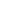 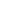 Годы: 1751 8 мая, 15 августа, 10 сентября (у Смирдина). 1752 3 октября (Зап. Ак. Наукъ). Къ 1752 году Билярскій (стр. 170) относитъ еще одно письмо, по связи содержанія его съ тогдашними занятіями Ломоносова. 1753 4 генваря1), 10 мая, 31 мая, 26 іюля, 23 августа, 7 октября (у Смирдина), 16 октября (Записки Ак. Н.) и 1 ноября (Ворон. Бесѣда). 1754 3 генваря, 28 марта; въ іюнѣ или іюлѣ — объ основаніи Московскаго Университета2) 30 декабря (у Смирдина). 1755 3 марта (Вор. Бес.), 10 марта (Зап. Ак. Н.), 12 марта (Вор. Бес.). Годы: 1757 2 сентября (Сборникъ статей, чит. во 2 Отд. И. А. Н. 1867, т. I), 27 сентября (Зап. Ак. Н.), 10 октября (у Смирдина), 23 ноября (Зап. Ак. Н.) 1759 8 іюля (у Смирд.). 1760 17 апрѣля (Вор. Бес.), 20 апрѣля (Зап. Ак. Наукъ). 1761 19 генваря, 1 ноября — его знаменитое «Разсужденіе» (у Смирдина), послѣднее — вполнѣ напечатано въ 3-мъ выпускѣ Бесѣдъ въ Обществѣ Любит. Росс. словесности, М. 1871 г. 1764 11 іюля (Зап. Ак. Н.). 44. Размышленія о причинахъ теплоты и стужи.1) 45. Опытъ теоріи о упругости воздуха. 46. Разсужденіе о дѣйствіи химическихъ растворяющихъ средствъ вообще. «Словарь» М. Евгенія указываетъ всѣ эти три піесы въ «Комментаріяхъ Академіи Наукъ», т. I. 47. О Анемометрѣ, орудіи, показующемъ величайшую скорость какого либо вѣтра и купно перемѣны его направленій. «Новыя Комментаріи», т. 2. 48. О тинктурахъ металловъ. «Нов. Коммент.», т. 14. «Словарь» М. Евгенія, т. 2, стр. 33—34. 



Всѣ эти сочиненія на латинскомъ языкѣ. 10. Утреннее размышленіе о Божіемъ Величествѣ. 11. Вечернее размышленіе о Божіемъ Величествѣ. Историч. Словарь, М. 1792, ч. 8, с. 18, и Перевлѣсскій, стр. LII1). 1863 г. стр. 106, 182. 1864 » » 268, 376. 1865 » » 87—90, 446, 456, 518. 1866 » » 305—310, 312, 313, 316, 319, 321, 324, 329, 772, 1102, 1115, 1618, 1621 и 1770. 1867 » » 65, 67, 353, 655, 935, 1100, 1343, 1349. 1868 » » 633, 863, 864, 1524. 1869 » » 13, 14, 23, 24, 331, 332. 1870 » » 784, 0710. томъ I, стр. 37 — 42, Общій взглядъ на жизнь и и значеніе Ломоносова. » II, » 228—239, Отзывъ о кпигѣ Кс. Полеваго. «М. В. Л—въ». М. 1836, 2 части. » IV, » 142—144, Объ академическомъ изданіи сочиненій Ломоносова. Спб. 1840, 3 части. NB. Тутъ же проектъ, каково должно быть изданіе сочиненій Ломоносова. » IV, » 202—204, Отзывъ о Ломоносовѣ, какъ о поэтѣ. » VI, » 8—10, 12, О значеніи Ломоносова въ русской литературѣ. » VI, » 248—253, О критикахъ Сумарокова на Ломоносова. NB. Въ сочиненіяхъ Бѣлинскаго эта статья (какъ и многія другія, къ величайшему изумленію) напечатана съ пропусками очень многихъ выписокъ, которыя дѣлалъ Бѣлинскій изъ разбираемаго автора, и потому лучше обратиться въ этомъ случаѣ къ Отеч. Зап. 1842, т. 24, отд. V, стран. 35—39 (0 критикахъ Сумарокова см. еще книгу г. Булича, стр. 193—200). томъ VII, стр. 80 — 83, О поэтической дѣятельности Ломоносова. » VIII, » 103—104, 113, О Ломоносовѣ, какъ о поэтѣ. Это мѣсто изъ Бѣлинскаго (равно какъ и все его обозрѣніе русской поэзіи, предпосланное имъ статьямъ о Пушкинѣ, т. е. первыя 4 статьи — VIII т. стр. 99—337) вошло цѣликомъ въ Geschichte der russischen Litteratur. Nach russischen Quellen bearbeitet von Dr. J. P. Jordan. Leipzig 1846. Ernst Keil und Comp. 8º. S. 4—15. » IX, » 411—420, Объ историческихъ трудахъ Ломоносова. » XI, » 7— 17, О вліяніи Ломоносова на русскую литературу. » XI, » 78— 79, Объ изданіи Смирдина. томъ XI, стр. 173—174, О книгѣ Фурманна (см. здѣсь № 82). » XI, » 185—188, О статьѣ Петрова о Ломоносовѣ ( № 83). » XI, » 331—332, О направленіи поэзіи Ломоносова. » XII, » 151—156, Объ отзывѣ Пушкина о Ломоносовѣ. » XII, » 471, О пожертвованіи Академіи на памятникъ Ломоносова. 471, О пожертвованіи Академіи на памятникъ Ломоносова. 415. Москва: а) въ Университетѣ: Моск. Вѣд. № 78; Сѣв. Почта № 82. б) Въ Общ. любителей русской словесн., Моск. Вѣдом. № 111. 422. С.-Петербургъ: а)  въ Александроневской лаврѣ, Духъ Христіан., № 4, ст. архим. Никанора, переп. въ Странн. № 5, отд. 4, стр. 29, — въ Кіев. Еп. Вѣд. № 12, стр. 475; Описаніе, изд. П. Мельниковымъ (см. здѣсь № 373); Дом. Бесѣда, №   ; перепеч. въ Кіев. Еп. Вѣд. № 10, стр. 387. б)  въ Академіи Наукъ, Спб. Вѣдом. № 86; Зап. Имп. Ак. Наукъ, томъ 7, кн. 1, Спб. 1865, стр. 61, 62, 109—113; Журн. М. Н. Пр. 1865, № 5, стр. 399—402. в)  въ залѣ Дворянск. Собранія — Голосъ №№ 96, 97; Р. Инвал. № 74, передовая статья и № 75; Спб. Вѣдом. № 86; Сѣв. Почта № 73; Москов. Вѣдом. №№ 76, 78 и 83. г)  въ Александринскомъ театрѣ, Спб. Вѣдом. № 89. На 41 стр., подъ 45 № поставленъ годъ 1786, а долженъ быть 1756. — 49 стр., подъ № 102 » листъ 16, а долженъ быть л. 10. — 54 стр., подъ 140 № » т. IX, а долженъ быть т. X. 